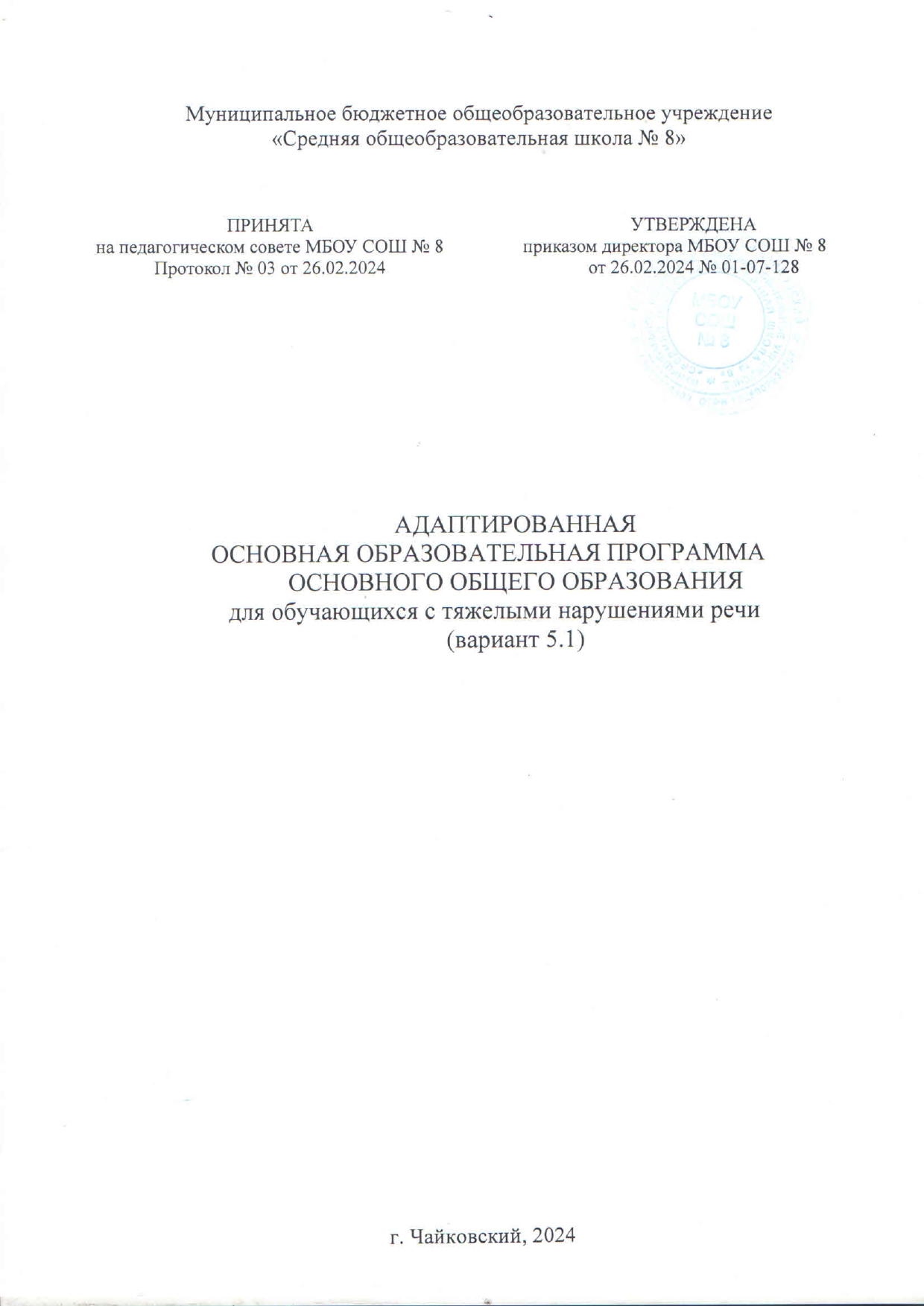 СОДЕРЖАНИЕОбщие положенияЦелевой разделПояснительная запискаПланируемые результаты освоения адаптированной основной общеобразовательной программы основного общего образования обучающихся с ТНР (вариант 5.1)Система оценки достижений обучающимися планируемых результатов освоения адаптированной основной общеобразовательной программы основного общего образования обучающихся с ТНР (вариант 5.1)Содержательный разделРабочие программы учебных предметов, учебных курсов (в том числе внеурочной деятельности), учебных модулейПрограмма формирования УУДПрограмма коррекционной работыРабочая программа воспитанияОрганизационный разделУчебный план основного общего образования для обучающихся с ТНР (вариант 5.1)Календарный учебный графикКалендарный план воспитательной работыСистема условий реализации адаптированной основной общеобразовательной программы основного общего образования обучающихся с ТНР (вариант 5.1)Целевой раздел АООП ОООдля обучающихся с тяжелыми нарушениямиречи (вариант 5.1)1.1. Пояснительная запискаАООП ООО для обучающихся с тяжелыми нарушениями речи (ТНР) (вариант 5.1) является основным документом, определяющим содержание общего образования, а также регламентирующим образовательную деятельность организации в единстве урочной и внеурочной деятельности при учете установленного ФГОС ООО соотношения обязательной части программы и части, формируемой участниками образовательных отношений.АООП ООО для обучающихся с тяжелыми нарушениями речи (вариант 5.1) представляет собой образовательную программу, адаптированную для обучения, воспитания и социализации, обучающихся с тяжелыми нарушениями речи с учетом их особых образовательных потребностей, в том числе обеспечивающая коррекцию нарушений развития, освоивших основные, в том числе адаптированные, общеобразовательные программы начального общего образования, включая варианты 5.1 и 5.2 АООП НОО.Вариант 5.1 предполагает, что обучающийся с ТНР получает образование, полностью соответствующее по итоговым достижениям к моменту завершения обучения образованию сверстников с нормальным речевым развитием, находясь в их среде и в те же сроки обучения. Срок освоения АООП ООО составляет 5 лет.Для обучения по варианту 5.1 зачисляются обучающиеся с негрубой недостаточностью речевой и (или) коммуникативной деятельности как в устной, так и в письменной форме. Это может проявляться в виде следующих нарушений:1) негрубое недоразвитие устной речи, как правило, осложненное органическим поражением центральной нервной системы;2) нарушения чтения и нарушения письма;3) темпоритмические нарушения речи (заикание и другие);4) нарушения голоса (дисфония, афония).Проявлениями негрубого речевого недоразвития являются: недостатки произношения отдельных звуков, незначительное сужение словарного запаса, особенно в области абстрактной и терминологической лексики, затруднения в установлении парадигматических отношений (подбор синонимов, антонимов, понимание переносного смысла и другой лексики); неустойчивое использование сложных грамматических форм и конструкций, трудности программирования и реализации развернутых устных монологических высказываний, в результате которых обучающиеся могут не соблюдать 1 - 2 признака текста (например, последовательность, тематичность и другие). Кроме того, отмечаются некоторые проблемы компрессии текста - обучающиеся затрудняются составить сокращенный пересказ, выделить ключевые понятия, часто "застревают" на деталях, но понимание фактологии и смысла текста осуществляется в полном объеме. Они способны ответить на смысловые вопросы, самостоятельно сделать умозаключения.У обучающихся отмечается дефицитарность языковой и метаязыковой способностей, ограниченность в сложных формах речевой деятельности (при сформированное бытовой коммуникации).Нарушения чтения и (или) письма у данного контингента учащихся проявляются в легкой степени. Отмечаются отдельные устойчивые или неустойчивые ошибки, характер которых определяется ведущим нарушением в структуре нарушения. Понимание прочитанного не страдает или страдает незначительно в связи с недостаточностью семантизации отдельных лексических и (или) грамматических единиц и (или) целостного восприятия текста. Самостоятельные письменные работы соответствуют требованиям ООП ООО по объему и содержанию.Обучающиеся, имеющие недоразвитие устной речи, нарушения письма и чтения, даже в легкой степени выраженности, составляют группу риска по школьной неуспеваемости, в частности, по русскому языку, литературе и другим дисциплинам, освоение которых предполагает работу с текстовым материалом.Вариант 5.1 рекомендован для обучающихся с заиканием, проявляющимся в запинках судорожного характера, не препятствующих эффективной коммуникации или влияющих на ее эффективность в отдельных ситуациях общения. Следует, однако, иметь в виду, что стрессовые ситуации могут провоцировать ухудшение состояния речи обучающихся. Это требует специального внимания к организации процедур текущего контроля и аттестации обучающихся.Нарушения голоса могут быть выражены в легкой степени или средней степени. При легкой степени отмечаются: незначительное изменение тембра голоса, заметное, как правило специалисту. Возможна повышенная утомляемость голоса, монотонность. При нарушениях голоса в средней степени тяжести наблюдаются следующие проявления: изменения тембра заметны окружающим, но незначительно препятствуют общению, голос слабый, измененный тембр, иссякающий, маломодулированный. Эти нарушения не носят функциональный характер, с одной стороны, например, мутационные изменения голоса, и с другой - обуславливают наличие психологического дискомфорта, отрицательных переживаний у обучающегося, что, в свою очередь, снижает коммуникативную и познавательную активность обучающегося.Целями реализации АООП ООО для обучающихся с тяжелыми нарушениями речи (вариант 5.1) являются:организация учебного процесса для обучающихся с ТНР с учетом целей, содержания и планируемых результатов основного общего образования, отраженных в ФГОС ООО;создание условий для становления и формирования личности обучающегося;организация деятельности педагогических работников образовательной организации по созданию индивидуальных программ и учебных планов для обучающихся с ТНР.Цели и задачи реализации адаптированной основной общеобразовательной программы общего образования дополняются и расширяются в связи с необходимостью организации коррекционной работы и индивидуализации подходов на предметных уроках по преодолению недостатков устной и письменной речи:расширение номенклатуры речеязыковых средств и формирование умения их активного использования в процессе учебной деятельности и социальной коммуникации;совершенствование речемыслительной деятельности, коммуникативных умений и навыков, обеспечивающих свободное владение русским литературным языком в разных сферах и ситуациях его использования; развитие готовности и способности к речевому взаимодействию и взаимопониманию, потребности к речевому самосовершенствованию;формирование и развитие текстовой компетенции: умений работать с текстом в ходе его восприятия, а также его продуцирования, осуществлять информационный поиск, извлекать и преобразовывать необходимую информацию.развитие умений опознавать, анализировать, классифицировать языковые факты, оценивать их с точки зрения нормативности, соответствия ситуации и сфере общения.АООП ООО для обучающихся с ТНР (вариант 5.1), наряду с общедидактическими принципами (систематичности, активности, доступности, последовательности, наглядности и другими), адаптированными с учетом категорий обучающихся, включает специальными принципы, ориентированные на учет особенностей обучающихся с ТНР:принцип целостности - единство в подходах к диагностике, обучению и коррекции нарушений обучающихся с ТНР, взаимодействие педагогических работников и специалистов различного профиля в решении проблем этих обучающихся;принцип обходного пути предполагает формирование новой функциональной системы в обход пострадавшего звена, опору на сохранные анализаторы в процессе компенсации нарушенных речевых и неречевых функций;принцип комплексности - преодоление нарушений должно носить комплексный психолого-медико-педагогический характер и включать совместную работу педагогов и ряда специалистов (учитель-логопед, педагог-психолог, специальный психолог, медицинские работники, социальный педагог и другие);принцип коммуникативности диктует необходимость формирования речи как способа общения и орудия познавательной деятельности. Реализация данного принципа достигается путем отбора языкового материала, значимого для обеспечения различных сфер деятельности обучающихся данного возраста, использование метода моделирования коммуникативных ситуаций. В обучении обучающихся с ТНР остро стоит проблема формирования и развития положительной коммуникативной мотивации, потребности в активном взаимодействии с участниками коммуникативного акта, активизации мыслительной деятельности. В свете этого ведущая роль отводится речевой практике, активизации самостоятельной речи обучающихся, созданию таких ситуаций, которые бы побуждали их к общению;онтогенетический принцип определяет необходимость учета основных закономерностей развития речевой деятельности в норме и следование им в ходе обучения. Это касается как отбора языкового и речевого материала, так и объемов работы, последовательность освоения речеязыковых навыков, особенностей формирования речемыслительной деятельности учащихся.принцип взаимосвязи речи с другими психическими функциями, который обеспечивает достижение личностных результатов в ходе развития речи. Такие компоненты деятельности как умение планировать и контролировать свою деятельность необходимо формировать в рамках речевого высказывания. Данный принцип предполагает работу над анализом собственной речевой продукции, формирования критериев ее оценивания и умения редактировать.принцип учета операционального состава нарушенных действий. Особая роль этого принципа отмечается в работе с текстовым материалом, когда необходимо продемонстрировать обучающемуся систему операций, произведя которые можно построить свой текст или проанализировать (а затем понять) чужой. Необходимо составить развернутые модели создания текстов, задать последовательность, реализация которой приведет к искомому результату. В этих моделях обязательно должны учитываться лингвистические и функциональные характеристики текстов различных типов и жанров, а также индивидуальные особенности обучающегося (нарушенные звенья механизмов порождения и понимания текста), то есть необходимо соотнести имеющиеся трудности с тем текстовым материалом, который предъявляется обучающимся на уроках. Пооперационное выполнение действий способствует наработке способа действия, формированию динамического стереотипа, что также является необходимым условием развития языковых умений и навыков для обучающихся с тяжелыми нарушениями речи. Помимо этого, расчлененное выполнение действий позволяет более точно выявить нарушенное звено в серии операций, а также дает возможность формировать осознанный самоконтроль. Это является особенно важным, поскольку в связи с невозможностью опираться на чувство языка в обучении обучающихся с тяжелыми нарушениями речи доля сознательности в процессе восприятия и порождения текстов резко увеличивается.АООП ООО для обучающихся с ТНР (вариант 5.1) учитывает возрастные и психологические особенности обучающихся.АООП ООО для обучающихся с ТНР (вариант 5.1) предполагает, что обучающиеся с нарушениями речи получают образование, соответствующее по итоговым достижениям к моменту завершения обучения, планируемым результатам основного общего образования нормативно развивающихся сверстников, и в те же сроки обучения (5 - 9 классы) при создании условий, учитывающих их особые образовательные потребности.В целях удовлетворения образовательных потребностей и интересов обучающихся с нарушениями речи могут разрабатываться индивидуальные учебные планы, в том числе для ускоренного обучения, в пределах осваиваемой образовательной программы основного общего образования в порядке, установленном локальными нормативными актами образовательной организации.1.2. Планируемые результаты освоения АООП ООО обучающихся с ТНРЛичностные, метапредметные и предметные результаты освоения обучающимися с нарушениями речи АООП ООО для обучающихся с нарушениями речи (вариант 5.1) соответствуют ФГОС ООО с учетом их особых образовательных потребностей.Планируемые личностные результаты освоения всех образовательных областей и учебных дисциплин расширяются и дополняются следующими результатами освоения ПКР:1) планируемыми результатами достижения каждым обучающимся сформированности социокультурных норм и правил, жизненых компетенций, способности к социальоной адаптации в обществе:сформированность социально значимых личностных качеств, включая ценностно-смысловые установки, отражающие гражданские позиции с учетом морально-нравственных норм и правил; правосознание, включая готовность к соблюдению прав и обязанностей гражданина Российской Федерации; социальные компетенции, включая, способность к осознанию российской идентичности в поликультурном социуме, значимость расширения социальных контактов, развития межличностных отношений при соблюдении социальных норм, правил поведения, ролей и форм взаимодействия в социуме;сформированность мотивации к качественному образованию и целенаправленной познавательной деятельности;сформированность ценностно-смысловой установки на качественное владение русским языком, в том числе его восприятием и воспроизведением, навыками устной коммуникации с целью реализации социально-коммуникативных и познавательных потребностей, получения профессионального образования, трудоустройства, социальной адаптации;готовность и способность к саморазвитию и личностному самоопределению;способность ставить цели и строить жизненные планы с учетом достигнутого уровня образования;личностное стремление участвовать в социально значимом труде; способность к осознанному выбору и построению дальнейшей траектории образования с учетом личной оценки собственных возможностей и ограничений, учету потребностей рынка труда;овладение навыками коммуникации и принятыми формами социального взаимодействия, в том числе с использованием социальных сетей;владение навыками сотрудничества со взрослыми и сверстниками в различных коммуникативных ситуациях, умением не создавать конфликты, находить компромисс в спорных ситуациях;овладение навыком самооценки, в частности оценки речевой продукции в процессе речевого общения; способность к самооценке на основе наблюдения за собственной речью;развитие адекватных представлений о собственных возможностях, стремление к речевому самосовершенствованию.2) результатами овладения универсальными учебными действиями, в том числе:способность использовать русский и родной язык как средство получения знаний по другим учебным предметам, применять полученные знания и навыки анализа языковых явлений на межпредметном уровне;умение планировать, контролировать и оценивать учебные действия в соответствии с поставленной задачей и условиями ее выполнения, вносить соответствующие коррективы в их выполнение на основе оценки и с учетом характера ошибок;умение определять понятия, создавать обобщения, устанавливать аналогии, классифицировать, самостоятельно выбирать основания и критерии для классификации, устанавливать причинно-следственные связи, осуществлять логическое рассуждение, делать умозаключения (индуктивные, дедуктивные и по аналогии), формулировать выводы;создание, применение и преобразование знаков и символов, моделей и схем для решения учебных и познавательных задач;организация учебного сотрудничества и совместной деятельности с педагогическим работником и сверстниками; осуществление учебной и внеурочной деятельности индивидуально и в группе;умение использовать различные способы поиска в справочных источниках в соответствии с поставленными задачами; умение пользоваться справочной литературой;способность воспроизводить текст с заданной степенью свернутости (план, пересказ, изложение);создавать тексты различных стилей и жанров (устно и письменно);осуществлять выбор языковых средств в соответствии с темой, целями, сферой и ситуацией общения; излагать свои мысли в устной и письменной форме, соблюдать нормы построения текста (логичность, последовательность, связность, соответствие теме и другие).3) достижениями планируемых предметных результатов образования и результатов коррекционно-развивающих курсов по Программе коррекционной работы в соотвествии со структурой речевого дефекта, в том числе:освоением в ходе изучения учебных предметов умений, специфических для данной предметной области, видов деятельности по получению нового знания в рамках учебного предмета, его преобразованию и применению в учебных, учебно-проектных и социально-проектных ситуациях;формированием и развитием научного типа мышления, научных представлений о ключевых теориях, типах и видах отношений, владение научной терминологией, ключевыми понятиями, методами и приемами;применением различных способов поиска (в справочных источниках и в сети Интернет), обработки и передачи информации в соответствии с коммуникативными и познавательными задачами, в том числе при подготовке презентаций для устных ответов (например, выступлений);ценностно-смысловой установкой на качественное овладение речью (в письменной и устной формах);освоением рассуждения по теме (например, по поставленному вопросу) с опорой на план; описанием иллюстрации (например, фотографии); пересказом текста (полным, кратким, выборочным, приведением цитат из текста, известных высказываний); сообщением о собственных мыслях и чувствах, о событиях, о самочувствии; выражением просьбы, желания; сообщением собственного мнения по обсуждаемой теме (например, событию), его обоснованием, опираясь на воспринятую информацию, личный опыт, примеры из художественной литературы; оцениванием в речевых высказываниях событий и поступков с учетом морально-нравственных норм и правил; кратким и полным изложением полученной информации;соблюдением речевого этикета, в том числе реализация требований к культуре общения с учетом коммуникативной ситуации и речевых партнеров;активным участием в диалоге (полилоге) при инициировании собственных высказываний, аргументации и доказательстве собственного мнения с опорой на жизненный опыт, поступки героев литературных произведений;овладение навыками правильного осознанного чтения; овладения основными видами зрелого чтения: просмотровое, ознавомительное, изучающее, поисковое);овладение навыками письменной речи: запись, фиксация аудированного текста, самостоятельне письменные высказывания.1.3. Система оценки достижения планируемых результатов освоения АООП ООО для обучающихся с тяжелыми нарушениями речи (вариант 5.1)Система оценки призвана способствовать поддержанию единства всей системы образования, обеспечению преемственности в системе непрерывного образования. Ее основными функциями являются: ориентация образовательного процесса на достижение планируемых результатов освоения АООП ООО для обучающихся с ТНР (вариант 5.1) и обеспечение эффективной обратной связи, позволяющей осуществлять управление образовательным процессом.При организации оценочных процедур в соответствии с АООП ООО для обучающихся с ТНР (вариант 5.1) могут быть специальные условия, обусловленные особыми образовательными потребностями обучающихся с ТНР и связанными с ними объективными трудностями. Данные условия включают:особую форму организации аттестации (в малой группе, индивидуальную) с учетом особых образовательных потребностей и индивидуальных особенностей учащихся с ТНР; - привычную обстановку в классе (присутствие своего учителя, наличие привычных для учащихся мнестических опор: наглядных схем, шаблонов общего хода выполнения заданий);присутствие в начале работы этапа общей организации деятельности; при необходимости предоставление дифференцированной помощи: стимулирующей (одобрение, эмоциональная поддержка), организующей (привлечение внимания, концентрирование на выполнении работы, напоминание о необходимости самопроверки), направляющей (повторение и разъяснение инструкции к заданию);при необходимости адаптирование инструкции с учетом особых образовательных потребностей и индивидуальных трудностей учащихся с ТНР:упрощение формулировок по грамматическому и семантическому оформлению;упрощение многозвеньевой инструкции посредством деления ее на короткие смысловые единицы, задающие поэтапность (пошаговость) выполнения задания;в дополнение к письменной инструкции к заданию, при необходимости, она дополнительно прочитывается педагогом вслух в медленном темпе с четкими смысловыми акцентами;увеличение времени, отводимого обучающемуся, в 1,5 - 2 раза в зависимости от индивидуальных особенностей здоровья обучающегося с ТНР;возможность организации короткого перерыва (10 - 15 мин) при нарастании в поведении ребенка проявлений утомления, истощения.Наряду с этим при оценивании промежуточных результатов урочной и внеурочной деятельности обучающих учитывается специфика проявления дефекта, его структура и степень выраженности.При оценивании устных и письменных ответов и работ учитывается структура речевого дефекта. Оценивание устных ответов и чтения осуществляется без учета нарушений языковых или речевых норм, связанных с недостатками произносительной стороны речи (произношение звуков, воспроизведение слов сложной слоговой структуры, интонационных и ритмических структур и другие).При оценке чтения у обучающихся с дислексией не учитываются специфические ошибки: замены букв, перестановки, пропуски и другие.Оценивание письменных работ осуществляется с особым учетом специфических (дисграфических) ошибок: 3 дисграфические ошибки одного типа (акустические, моторные, оптические, ошибки языкового анализа) оцениваются как 1 орфографическая.Основными направлениями и целями оценочной деятельности в образовательной организации являются:оценка образовательных достижений обучающихся на различных этапах обучения как основа их промежуточной и итоговой аттестации, а также основа процедур внутреннего мониторинга образовательной организации, мониторинговых исследований муниципального, регионального и федерального уровней; оценка результатов деятельности педагогических работников как основа аттестационных процедур;оценка результатов деятельности образовательной организации как основа аккредитационных процедур.Основным объектом системы оценки, ее содержательной и критериальной базой выступают требования ФГОС ООО, которые конкретизируются в планируемых результатах освоения обучающимися АООП ООО для обучающихся с ТНР (вариант 5.1). Система оценки включает процедуры внутренней и внешней оценки.Внутренняя оценка включает:стартовую диагностику;текущую и тематическую оценку;психолого-педагогическое наблюдение;внутренний мониторинг образовательных достижений обучающихся.Внешняя оценка включает:независимую оценку качества образования,мониторинговые исследования муниципального, регионального и федерального уровней.В соответствии с ФГОС ООО система оценки образовательной организации реализует системно-деятельностный, уровневый и комплексный подходы к оценке образовательных достижений.Системно-деятельностный подход к оценке образовательных достижений обучающихся проявляется в оценке способности обучающихся к решению учебно-познавательных и учебно-практических задач, а также в оценке уровня функциональной грамотности обучающихся. Он обеспечивается содержанием и критериями оценки в качестве которых выступают планируемые результаты обучения, выраженные в деятельностной форме.Уровневый подход служит важнейшей основой для организации индивидуальной работы с обучающимися. Он реализуется как по отношению к содержанию оценки, так и к представлению и интерпретации результатов измерений.Уровневый подход реализуется за счет фиксации различных уровней достижения обучающимися планируемых результатов базового уровня и уровней выше и ниже базового. Достижение базового уровня свидетельствует о способности обучающихся решать типовые учебные задачи, целенаправленно отрабатываемые со всеми обучающимися в ходе учебного процесса. Овладение базовым уровнем является границей, отделяющей знание от незнания, выступает достаточным для продолжения обучения и усвоения последующего учебного материала.Комплексный подход к оценке образовательных достижений реализуется через:оценку предметных и метапредметных результатов;использование комплекса оценочных процедур как основы для оценки динамики индивидуальных образовательных достижений обучающихся и для итоговой оценки; использование контекстной информации (об особенностях обучающихся, условиях и процессе обучения, другой информации) для интерпретации полученных результатов в целях управления качеством образования;использование разнообразных методов и форм оценки, взаимно дополняющих друг друга: стандартизированных устных и письменных работ, проектов, практических (в том числе исследовательских) и творческих работ;использование форм работы, обеспечивающих возможность включения обучающихся в самостоятельную оценочную деятельность (самоанализ, самооценка, взаимооценка);использование мониторинга динамических показателей освоения умений и знаний, в том числе формируемых с использованием информационно-коммуникационных (цифровых) технологий.Оценка личностных результатов обучающихся осуществляется через оценку достижения планируемых результатов освоения образовательной программы, которые устанавливаются требованиями ФГОС ООО.Формирование личностных результатов обеспечивается в ходе реализации всех компонентов образовательной деятельности, включая внеурочную деятельность.Во внутреннем мониторинге возможна оценка сформированности отдельных личностных результатов, проявляющихся в соблюдении норм и правил поведения, принятых в образовательной организации; участии в общественной жизни образовательной организации, ближайшего социального окружения, Российской Федерации, общественно-полезной деятельности; ответственности за результаты обучения; способности делать осознанный выбор своей образовательной траектории, в том числе выбор профессии; ценностно-смысловых установках обучающихся, формируемых средствами учебных предметов.Результаты, полученные в ходе как внешних, так и внутренних мониторингов, допускается использовать только в виде агрегированных (усредненных, анонимных) данных.Оценка метапредметных результатов представляет собой оценку достижения планируемых результатов освоения АООП ООО для обучающихся с ТНР (вариант 5.1), которые отражают совокупность познавательных, коммуникативных и регулятивных универсальных учебных действий, а также систему междисциплинарных (межпредметных) понятий.Формирование метапредметных результатов обеспечивается комплексом освоения программ учебных предметов и внеурочной деятельности.Основным объектом оценки метапредметных результатов является овладение:познавательными универсальными учебными действиями (замещение, моделирование, кодирование и декодирование информации, логические операции, включая общие приемы решения задач);коммуникативными универсальными учебными действиями (приобретение умения учитывать позицию собеседника, организовывать и осуществлять сотрудничество, взаимодействие с педагогическими работниками и со сверстниками, адекватно передавать информацию и отображать предметное содержание и условия деятельности и речи, учитывать разные мнения и интересы, аргументировать и обосновывать свою позицию, задавать вопросы, необходимые для организации собственной деятельности и сотрудничества с партнером);регулятивными универсальными учебными действиями (способность принимать и сохранять учебную цель и задачу, планировать ее реализацию, контролировать и оценивать свои действия, вносить соответствующие коррективы в их выполнение, ставить новые учебные задачи, проявлять познавательную инициативу в учебном сотрудничестве, осуществлять констатирующий и предвосхищающий контроль по результату и способу действия, актуальный контроль на уровне произвольного внимания).Оценка достижения метапредметных результатов осуществляется администрацией образовательной организации в ходе внутреннего мониторинга. Содержание и периодичность внутреннего мониторинга устанавливается решением педагогического совета образовательной организации. Инструментарий строится на межпредметной основе и может включать диагностические материалы по оценке читательской и цифровой грамотности, сформированности регулятивных, коммуникативных и познавательных универсальных учебных действий.Рекомендуемые формы оценки:для проверки читательской грамотности - письменная работа на межпредметной основе;для проверки цифровой грамотности - практическая работа в сочетании с письменной (компьютеризованной) частью;для проверки сформированности регулятивных, коммуникативных и познавательных универсальных учебных действий - экспертная оценка процесса и результатов выполнения групповых и (или) индивидуальных учебных исследований и проектов.Каждый из перечисленных видов диагностики проводится с периодичностью не менее чем один раз в два года.Групповые и (или) индивидуальные учебные исследования и проекты (далее - проект) выполняются обучающимся в рамках одного из учебных предметов или на межпредметной основе с целью продемонстрировать свои достижения в самостоятельном освоении содержания избранных областей знаний и (или) видов деятельности и способность проектировать и осуществлять целесообразную и результативную деятельность (учебно-познавательную, конструкторскую, социальную, художественно-творческую и другие).Выбор темы проекта осуществляется обучающимися.Результатом проекта является одна из следующих работ:письменная работа (эссе, реферат, аналитические материалы, обзорные материалы, отчеты о проведенных исследованиях, стендовый доклад и другие);художественная творческая работа (в области литературы, музыки, изобразительного искусства), представленная в виде прозаического или стихотворного произведения, инсценировки, художественной декламации, исполнения музыкального произведения, компьютерной анимации и других формах;материальный объект, макет, иное конструкторское изделие;отчетные материалы по социальному проекту.Требования к организации проектной деятельности, к содержанию и направленности проекта разрабатываются образовательной организацией.Проект оценивается по следующим критериям:сформированность познавательных универсальных учебных действий: способность к самостоятельному приобретению знаний и решению проблем, проявляющаяся в умении поставить проблему и выбрать адекватные способы ее решения, включая поиск и обработку информации, формулировку выводов и (или) обоснование и реализацию принятого решения, обоснование и создание модели, прогноза, макета, объекта, творческого решения и других продуктов;сформированность предметных знаний и способов действий: умение раскрыть содержание работы, грамотно и обоснованно в соответствии с рассматриваемой проблемой или темой использовать имеющиеся знания и способы действий;сформированность регулятивных универсальных учебных действий: умение самостоятельно планировать и управлять своей познавательной деятельностью во времени; использовать ресурсные возможности для достижения целей; осуществлять выбор конструктивных стратегий в трудных ситуациях;сформированность коммуникативных универсальных учебных действий: умение ясно изложить и оформить выполненную работу, представить ее результаты, аргументированно ответить на вопросы.Предметные результаты освоения АООП ООО для обучающихся с ТНР (вариант 5.1) с учетом специфики содержания предметных областей, включающих конкретные учебные предметы, ориентированы на применение знаний, умений и навыков обучающимися в учебных ситуациях и реальных жизненных условиях, а также на успешное обучение.Оценка предметных результатов представляет собой оценку достижения обучающимися планируемых результатов по отдельным учебным предметам.Основным предметом оценки является способность к решению учебно-познавательных и учебно-практических задач, основанных на изучаемом учебном материале, с использованием способов действий, релевантных содержанию учебных предметов, в том числе метапредметных (познавательных, регулятивных, коммуникативных) действий, а также компетентностей, релевантных соответствующим направлениям функциональной грамотности.Для оценки предметных результатов используются критерии: знание и понимание, применение, функциональность.Обобщенный критерий "знание и понимание" включает знание и понимание роли изучаемой области знания и (или) вида деятельности в различных контекстах, знание и понимание терминологии, понятий и идей, а также процедурных знаний или алгоритмов.Обобщенный критерий "применение" включает:использование изучаемого материала при решении учебных задач, различающихся сложностью предметного содержания, сочетанием универсальных познавательных действий и операций, степенью проработанности в учебном процессе;использование специфических для предмета способов действий и видов деятельности по получению нового знания, его интерпретации, применению и преобразованию при решении учебных задач или проблем, в том числе в ходе поисковой деятельности, учебно-исследовательской и учебно-проектной деятельности.Обобщенный критерий "функциональность" включает осознанное использование приобретенных знаний и способов действий при решении внеучебных проблем, различающихся сложностью предметного содержания, читательских умений, контекста, а также сочетанием когнитивных операций.Оценка функциональной грамотности направлена на выявление способности обучающихся применять предметные знания и умения во внеучебной ситуации, в реальной жизни.Оценка предметных результатов осуществляется педагогическим работником в ходе процедур текущего, тематического, промежуточного и итогового контроля.Особенности оценки по отдельному учебному предмету фиксируются в приложении к АООП ООО.Описание оценки предметных результатов по отдельному учебному предмету включает:список итоговых планируемых результатов с указанием этапов их формирования и способов оценки (например, текущая (тематическая), устно (письменно), практика);требования к выставлению отметок за промежуточную аттестацию (при необходимости - с учетом степени значимости отметок за отдельные оценочные процедуры);график контрольных мероприятий.Стартовая диагностика проводится администрацией образовательной организации с целью оценки готовности к обучению на уровне основного общего образования.Стартовая диагностика проводится в начале 5 класса (первого года обучения на уровне основного общего образования) и выступает как основа (точка отсчета) для оценки динамики образовательных достижений обучающихся.Объектом оценки являются: структура мотивации, сформированность учебной деятельности, владение универсальными и специфическими для основных учебных предметов познавательными средствами, в том числе: средствами работы с информацией, знаково-символическими средствами, логическими операциями.Стартовая диагностика проводится педагогическими работниками с целью оценки готовности к изучению отдельных предметов. Результаты стартовой диагностики являются основанием для корректировки учебных программ и индивидуализации учебного процесса.Текущая оценка представляет собой процедуру оценки индивидуального продвижения обучающегося в освоении программы учебного предмета.Текущая оценка может быть формирующей (поддерживающей и направляющей усилия обучающегося, включающей его в самостоятельную оценочную деятельность), и диагностической, способствующей выявлению и осознанию педагогическим работником и обучающимся существующих проблем в обучении.Объектом текущей оценки являются тематические планируемые результаты, этапы освоения которых зафиксированы в тематическом планировании по учебному предмету.В текущей оценке используется различные формы и методы проверки (устные и письменные опросы, практические работы, творческие работы, индивидуальные и групповые формы, само- и взаимооценка, рефлексия, листы продвижения и другие) с учетом особенностей учебного предмета.Результаты текущей оценки являются основой для индивидуализации учебного процесса.Тематическая оценка представляет собой процедуру оценки уровня достижения тематических планируемых результатов по учебному предмету.Внутренний мониторинг представляет собой следующие процедуры:стартовая диагностика;оценка уровня достижения предметных и метапредметных результатов;оценка уровня функциональной грамотности;оценка уровня профессионального мастерства педагогического работника, осуществляемого на основе выполнения обучающимися проверочных работ, анализа посещенных уроков, анализа качества учебных заданий, предлагаемых педагогическим работником обучающимся.Содержание и периодичность внутреннего мониторинга устанавливается решением педагогического совета образовательной организации. Результаты внутреннего мониторинга являются основанием подготовки рекомендаций для текущей коррекции учебного процесса и его индивидуализации и (или) для повышения квалификации педагогического работника.Система оценки достижения обучающимися с ТНР планируемых результатов освоения АООП ООО для обучающихся с ТНР (вариант 5.1) должна предусматривать оценку достижения обучающимися с ТНР планируемых результатов освоения ПКР.Оценка достижений по Программе коррекционной работы имеет дифференцированный характер, в связи с чем может определяться индивидуальными программами развития обучающихся с ТНР.Мониторинг достижения обучающимися планируемых результатов ПКР предполагает:проведение специализированного комплексного психолого-педагогического обследования каждого обучающегося, при переходе на уровень основного общего образования (стартовая диагностика в начале обучения в пятом классе), а также ежегодно в начале и в конце учебного года;систематическое осуществление педагогических наблюдений в учебной и внеурочной деятельности;проведение мониторинга социальной ситуации и условий семейного воспитания (проводится в начале обучения в пятом классе, а также не реже одного раза в полугодие);изучение мнения о социокультурном развитии обучающихся педагогических работников и родителей (законных представителей), а также при взаимодействии с общественными организациями, их представителей (проводится при переходе на уровень основного общего образования, а также не реже одного раза в полугодие).Изучение достижения каждым обучающимся планируемых результатов ПКР проводится педагогическими работниками в том числе учителями-логопедами, педагогами-психологами, социальными педагогами, другими педагогическими работниками.Решение о достижении обучающимися планируемых результатов ПКР принимает психолого-педагогический консилиум образовательной организации на основе анализа материалов комплексного изучения каждого обучающегося, а также на основе его решений разрабатываются рекомендации для дальнейшего обучения.2. Содержательный раздел АООП ООО для обучающихсяс тяжелыми нарушениями речи (вариант 5.1)2.1. Рабочие программы учебных предметовПри реализации  АООП ООО для обучающихся с тяжелыми нарушениями речи (вариант 5.1) используются федеральные рабочие программы учебных предметов "Русский язык", "Литература", "История", "Обществознание", "География", "Основы безопасности жизнедеятельности", предусмотренные ФОП ООО.Программы по отдельным учебным дисциплинам могут быть адаптированы с учетом особых образовательных потребностей обучающихся, их возможностей и ограничений, обусловленных нарушениями речи и (при наличии) иными нарушениями развития.2.2. Программа формирования универсальных учебных действийу обучающихся с тяжелыми нарушениями речи (вариант 5.1)I. Целевой раздел1. Программа формирования универсальных учебных действий (далее - УУД) у обучающихся с ограниченными возможностями здоровья (далее - ОВЗ) должна обеспечивать:развитие способности к саморазвитию и самосовершенствованию; формирование внутренней позиции личности, регулятивных, познавательных, коммуникативных УУД у обучающихся;формирование опыта применения УУД в жизненных ситуациях для решения задач общекультурного, личностного и познавательного развития обучающихся, готовности к решению практических задач;повышение эффективности усвоения знаний и учебных действий, формирования компетенций в предметных областях, учебно-исследовательской и проектной деятельности;формирование навыка участия в различных формах организации учебно-исследовательской и проектной деятельности, в том числе творческих конкурсах, олимпиадах, научных обществах, научно-практических конференциях, олимпиадах;овладение приемами учебного сотрудничества и социального взаимодействия со сверстниками, обучающимися младшего и старшего возраста и взрослыми в совместной учебно-исследовательской и проектной деятельности;формирование и развитие компетенций обучающихся в области использования ИКТ;на уровне общего пользования, включая владение ИКТ, поиском, анализом и передачей информации, презентацией выполненных работ, основами информационной безопасности, умением безопасного использования средств ИКТ и сети Интернет формирование культуры пользования ИКТ;формирование знаний и навыков в области финансовой грамотности и устойчивого развития общества;развитие учебного сотрудничества, коммуникативных учебных действий, активизация взаимодействия со взрослыми и сверстниками при расширении социальных практик при общении с окружающими людьми.2. УУД позволяют решать широкий круг задач в различных предметных областях и являющиеся результатами освоения обучающимися АООП ООО.3. Достижения обучающихся, полученные в результате изучения учебных предметов, учебных курсов, модулей, характеризующие совокупность познавательных, коммуникативных и регулятивных УУД отражают способность обучающихся использовать на практике УУД, составляющие умение овладевать учебными знаково-символическими средствами, направленными на:овладение умениями замещения, моделирования, кодирования и декодирования информации, логическими операциями, включая общие приемы решения задач (универсальные учебные познавательные действия);приобретение ими умения учитывать позицию собеседника, организовывать и осуществлять сотрудничество, коррекцию с педагогическими работниками и со сверстниками, адекватно передавать информацию и отображать предметное содержание и условия деятельности и речи, учитывать разные мнения и интересы, аргументировать и обосновывать свою позицию, задавать вопросы, необходимые для организации собственной деятельности и сотрудничества с партнером (универсальные учебные коммуникативные действия);включающими способность принимать и сохранять учебную цель и задачу, планировать ее реализацию, контролировать и оценивать свои действия, вносить соответствующие коррективы в их выполнение, ставить новые учебные задачи, проявлять познавательную инициативу в учебном сотрудничестве, осуществлять констатирующий и предвосхищающий контроль по результату и способу действия, актуальный контроль на уровне произвольного внимания (универсальные регулятивные действия).II. Содержательный раздел4. Описание взаимосвязи УУД с содержанием учебных предметов.4.1. Разработанные по всем учебным предметам федеральные рабочие программы отражают определенные во ФГОС ООО универсальные учебные действия в трех своих компонентах, учитывают особые образовательные потребности обучающихся с ОВЗ, в том числе в целенаправленном развитии речи - устной и письменной.4.2. Описание реализации требований формирования УУД в предметных результатах.4.2.1. Русский язык и литература.4.2.1.1. Формирование универсальных учебных познавательных действий.4.2.1.1.1. Формирование базовых логических действий:анализировать, классифицировать, сравнивать языковые единицы, а также тексты различных функциональных разновидностей языка, функционально-смысловых типов речи и жанров;выявлять и характеризовать существенные признаки классификации, основания для обобщения и сравнения, критерии проводимого анализа языковых единиц, текстов различных функциональных разновидностей языка, функционально-смысловых типов речи и жанров;устанавливать существенный признак классификации и классифицировать литературные объекты, устанавливать основания для их обобщения и сравнения, определять критерии проводимого анализа;выявлять и комментировать закономерности при изучении языковых процессов; формулировать выводы с использованием дедуктивных и индуктивных умозаключений, умозаключений по аналогии;выбирать способ решения учебной задачи при работе с разными единицами языка, разными типами текстов, сравнивая варианты решения и выбирая оптимальный вариант с учётом выделенных критериев;самостоятельно выявлять (в рамках предложенной задачи) критерии определения закономерностей и противоречий в рассматриваемых литературных фактах и наблюдениях над текстом;выявлять дефицит информации, данных, необходимых для решения поставленной учебной задачи;устанавливать причинно-следственные связи при изучении литературных явлений и процессов.4.2.1.1.2. Формирование базовых исследовательских действий:самостоятельно определять и формулировать цели лингвистических миниисследований, формулировать и использовать вопросы как исследовательский инструмент;формулировать в устной и письменной форме гипотезу предстоящего исследования (исследовательского проекта) языкового материала; осуществлять проверку гипотезы; аргументировать свою позицию, мнение;проводить по самостоятельно составленному плану небольшое исследование по установлению особенностей языковых единиц, языковых процессов, особенностей причинно-следственных связей и зависимостей объектов между собой;самостоятельно формулировать обобщения и выводы по результатам проведённого наблюдения за языковым материалом и языковыми явлениями, лингвистического мини-исследования, представлять результаты исследования в том числе в устной и письменной форме, в виде электронной презентации, схемы, таблицы, диаграммы;формулировать гипотезу об истинности собственных суждений и суждений других, аргументировать свою позицию в выборе и интерпретации литературного объекта исследования;самостоятельно составлять план исследования особенностей литературного объекта изучения, причинно-следственных связей и зависимостей объектов между собой;овладеть инструментами оценки достоверности полученных выводов и обобщений;прогнозировать возможное дальнейшее развитие событий и их последствия в аналогичных или сходных ситуациях, а также выдвигать предположения об их развитии в новых условиях и контекстах, в том числе в литературных произведениях;публично представлять результаты учебного исследования проектной деятельности на уроках или во внеурочной деятельности, в том числе в устных и стендовых докладах на конференциях.4.2.1.1.3. Работа с информацией:выбирать, анализировать, обобщать, систематизировать, интерпретировать и комментировать информацию, представленную в текстах, таблицах, схемах; представлять текст в виде таблицы, графики; извлекать информацию из различных источников (энциклопедий, словарей, справочников; СМИ, государственных электронных ресурсов учебного назначения), передавать информацию в сжатом и развёрнутом виде в соответствии с учебной задачей;использовать различные виды аудирования - выборочное, ознакомительное, детальное (с учетом особых образовательных потребностей и особенностей речевого развития обучающихся), и чтения - изучающее, ознакомительное, просмотровое, поисковое, в зависимости от поставленной учебной задачи (цели); извлекать необходимую информацию из прослушанных и прочитанных текстов различных функциональных разновидностей языка и жанров; оценивать прочитанный или прослушанный текст с точки зрения использованных в нем языковых средств; оценивать достоверность содержащейся в тексте информации;выделять главную и дополнительную информацию текстов; выявлять дефицит информации текста, необходимой для решения поставленной задачи, и восполнять его путем использования других источников информации;в процессе чтения текста прогнозировать его содержание (в том числе по названию, ключевым словам, по первому и последнему абзацу), выдвигать предположения о дальнейшем развитии мысли автора и проверять их в процессе чтения текста;находить и формулировать аргументы, подтверждающую или опровергающую позицию автора текста и собственную точку зрения на проблему текста, в анализируемом тексте и других источниках;самостоятельно выбирать оптимальную форму представления литературной и другой информации (текст, презентация, таблица, схема) в зависимости от коммуникативной установки;оценивать надежность литературной и другой информации по критериям, предложенным педагогическим работником или сформулированным самостоятельно; эффективно запоминать и систематизировать эту информацию.4.2.1.2. Формирование универсальных учебных коммуникативных действий:владеть различными видами монолога и диалога, формулировать в устной и письменной форме суждения на социально-культурные, нравственно-этические, бытовые, учебные темы в соответствии с темой, целью, сферой и ситуацией общения;правильно, логично, аргументированно излагать свою точку зрения по поставленной проблеме;выражать свою точку зрения и аргументировать ее в диалогах и дискуссиях; сопоставлять свои суждения с суждениями других участников диалога и полилога, обнаруживать различие и сходство позиций; корректно выражать свое отношение к суждениям собеседников;формулировать цель учебной деятельности, планировать ее, осуществлять самоконтроль, самооценку, самокоррекцию; объяснять причины достижения (недостижения) результата деятельности;осуществлять речевую рефлексию (выявлять коммуникативные неудачи и их причины, уметь предупреждать их),давать оценку приобретенному речевому опыту и корректировать собственную речь с учетом целей и условий общения;оценивать соответствие результата поставленной цели и условиям общения;управлять собственными эмоциями, корректно выражать их в процессе речевого общения.4.2.1.3. Формирование универсальных учебных регулятивных действий:владеть социокультурными нормами и нормами речевого поведения в актуальных сферах речевого общения;соблюдать нормы современного русского литературного языка и нормы речевого этикета;уместно пользоваться в процессе устной коммуникации внеязыковыми средствами общения (в том числе естественными жестами, мимикой лица);публично представлять результаты проведенного языкового анализа или проекта при использовании устной речи, самостоятельно составленной компьютерной презентации выполненного лингвистического исследования, проекта.4.2.2. Иностранный (английский) язык.4.2.2.1. Формирование универсальных учебных познавательных действий.4.2.2.1.1. Формирование базовых логических действий:определять признаки языковых единиц иностранного языка, применять изученные правила, языковые модели, алгоритмы;определять и использовать словообразовательные элементы;классифицировать языковые единицы иностранного языка;проводить аналогии и устанавливать различия между языковыми средствами родного и иностранных языков;различать и использовать языковые единицы разного уровня (морфемы, слова, словосочетания, предложение);определять типы высказываний на иностранном языке;использовать информацию, представленную в схемах, таблицах при построении собственных устных и письменных высказываний.4.2.2.1.2. Работа с информацией:понимать основное или полное содержание текстов, извлекать запрашиваемую информацию и существенные детали из текста в зависимости от поставленной задачи;понимать иноязычную речь в процессе аудирования, извлекать запрашиваемую информацию и существенные детали в зависимости от поставленной задачи;прогнозировать содержание текста по заголовку и иллюстрациям, устанавливать логические связи в тексте, последовательность событий, восстанавливать текст из разрозненных частей;определять значение нового слова по контексту;кратко отображать информацию на иностранном языке, использовать ключевые слова, выражения, составлять план;оценивать достоверность информации, полученной из иноязычных источников, сети Интернет.4.2.2.2. Формирование универсальных учебных коммуникативных действий:воспринимать и создавать собственные диалогические и монологические высказывания в соответствии с поставленной задачей;адекватно выбирать языковые средства для решения коммуникативных задач;знать основные нормы речевого этикета и речевого поведения на английском языке в соответствии с коммуникативной ситуацией.осуществлять работу в парах, группах, выполнять разные социальные роли: ведущего и исполнителя;выражать свою точку зрения на английском языке при использовании изученных языковых средств, уметь корректно выражать свое отношение к альтернативной позиции;представлять на иностранном языке результаты выполненной проектной работы с использованием компьютерной презентации.4.2.2.3. Формирование универсальных учебных регулятивных действий:формулировать новые учебные задачи, определять способы их выполнения в сотрудничестве с педагогическим работником и самостоятельно;планировать работу в парах или группе, определять свою роль, распределять задачи между участниками;воспринимать речь партнера при работе в паре или группах, при необходимости ее корректировать;корректировать свою деятельность с учетом поставленных учебных задач, возникающих в ходе их выполнения, трудностей и ошибок;осуществлять самоконтроль при выполнении заданий, адекватно оценивать результаты своей деятельности.4.2.3. Математика и информатика.4.2.3.1. Формирование универсальных учебных познавательных действий.4.2.3.1.1. Формирование базовых логических действий:выявлять качества, свойства, характеристики математических объектов;различать свойства и признаки объектов;сравнивать, упорядочивать, классифицировать числа, величины, выражения, формулы, графики, геометрические фигуры;устанавливать связи и отношения, проводить аналогии, распознавать зависимости между объектами;анализировать изменения и находить закономерности;формулировать и использовать определения понятий, теоремы; выводить следствия, строить отрицания, формулировать обратные теоремы;использовать логические связки «и», «или», «если ..., то ...»;обобщать и конкретизировать; строить заключения от общего к частному и от частного к общему;использовать кванторы «все», «всякий», «любой», «некоторый», «существует»; приводить пример и контрпример;различать, распознавать верные и неверные утверждения;выражать отношения, зависимости, правила, закономерности с помощью формул;моделировать отношения между объектами, использовать символьные и графические модели;воспроизводить и строить логические цепочки утверждений, прямые и от противного;устанавливать противоречия в рассуждениях;создавать, применять и преобразовывать знаки и символы, модели и схемы для решения учебных и познавательных задач;применять различные методы, инструменты и запросы при поиске и отборе информации или данных из источников с учетом предложенной учебной задачи и заданных критериев.4.2.3.1.2. Формирование базовых исследовательских действий:формулировать вопросы исследовательского характера о свойствах математических объектов, влиянии на свойства отдельных элементов и параметров; выдвигать гипотезы, разбирать различные варианты; использовать пример, аналогию и обобщение;доказывать, обосновывать, аргументировать свои суждения, выводы, закономерности и результаты;представлять выводы, результаты опытов и экспериментов, используя, в том числе математический язык и символику;оценивать надежность информации по критериям, предложенным педагогическим работником или сформулированным самостоятельно.4.2.3.1.3. Работа с информацией:использовать таблицы и схемы для структурированного представления информации, графические способы представления данных;переводить вербальную информацию в графическую форму и наоборот;выявлять недостаточность и избыточность информации, данных, необходимых для решения учебной или практической задачи;распознавать неверную информацию, данные, утверждения; устанавливать противоречия в фактах, данных;находить ошибки в неверных утверждениях и исправлять их;оценивать надежность информации по критериям, предложенным педагогическим работником или сформулированным самостоятельно.4.2.3.2. Формирование универсальных учебных коммуникативных действий:выстраивать и представлять в письменной форме логику решения задачи, доказательства, подкрепляя пояснениями, обоснованиями в текстовом и графическом виде;владеть базовыми нормами информационной этики и права, основами информационной безопасности, определяющими правила общественного поведения, формы социальной жизни в группах и сообществах, существующих в виртуальном пространстве;понимать и использовать преимущества командной и индивидуальной работы при решении конкретной проблемы, в том числе при создании информационного продукта;принимать цель совместной информационной деятельности по сбору, обработке, передаче, формализации информации;коллективно строить действия по ее достижению: распределять роли, договариваться, обсуждать процесс и результат совместной работы;выполнять свою часть работы с информацией или информационным продуктом, достигая качественного результата по своему направлению и координируя свои действия с другими членами команды;оценивать качество своего вклада в общий информационный продукт по определенным критериям, самостоятельно сформулированным участниками взаимодействия.4.2.3.3. Формирование универсальных учебных регулятивных действий:удерживать цель деятельности;планировать выполнение учебной задачи, выбирать и аргументировать способ деятельности;корректировать деятельность с учетом возникших трудностей, ошибок, новых данных или информации;анализировать и оценивать собственную работу, например: меру собственной самостоятельности, затруднения, дефициты, ошибки;4.2.4. Естественно-научные предметы.4.2.4.1. Формирование универсальных учебных познавательных действий.4.2.4.1.1. Формирование базовых логических действий:выдвигать гипотезы, объясняющие простые явления;строить простейшие модели физических явлений (в виде рисунков или схем);прогнозировать свойства веществ на основе общих химических свойств изученных классов или групп веществ, к которым они относятся;объяснять общности происхождения и эволюции систематических групп растений на примере сопоставления биологических растительных объектов.4.2.4.1.2. Формирование базовых исследовательских действий:исследование явления теплообмена при смешивании холодной и горячей воды;исследование процесса испарения различных жидкостей;планирование и осуществление на практике химических экспериментов, проведение наблюдений, получение выводов по результатам эксперимента (обнаружение сульфат-ионов, взаимодействие разбавленной серной кислоты с цинком).4.2.4.1.3. Работа с информацией:анализировать оригинальный текст, посвященный использованию звука (или ультразвука) в технике (например, эхолокация, ультразвук в медицине);выполнять задания по тексту (смысловое чтение);использование при выполнении учебных заданий и в процессе исследовательской деятельности научно-популярную литературу химического содержания, справочные материалы, ресурсы сети Интернет.анализировать современные источники о вакцинах и вакцинировании; обсуждать роли вакцин и лечебных сывороток для сохранения здоровья человека.4.2.4.2. Формирование универсальных учебных коммуникативных действий:сопоставлять свои суждения с суждениями других участников дискуссии, при выявлении различий и сходства позиций по отношению к обсуждаемой естественнонаучной проблеме;выражать свою точку зрения на решение естественно-научной задачи в устных и письменных текстах;публично представлять результаты выполненного естественно-научного исследования или проекта, физического или химического опыта, биологического наблюдения;определять и принимать цель совместной деятельности по решению естественно-научной проблемы, организация действий по ее достижению: обсуждение процесса и результатов совместной работы; обобщение мнений нескольких людей;координировать собственные действия с другими членами команды при решении задачи, выполнении естественно-научного исследования;оценивать собственный вклад в решение естественно-научной проблемы.4.2.4.3. Формирование универсальных учебных регулятивных действий:выявление проблем в жизненных и учебных ситуациях, требующих для решения проявлений естественно-научной грамотности;анализ и выбор различных подходов к принятию решений в ситуациях, требующих естественно-научной грамотности и знакомства с современными технологиями (индивидуальное, принятие решения в группе, принятие решений группой);самостоятельное составление алгоритмов решения естественно-научной задачи или плана естественно-научного исследования с учетом собственных возможностей.выработка адекватной оценки ситуации, возникшей при решении естественнонаучной задачи и при выдвижении плана, изменения ситуации в случае необходимости;объяснение причин достижения (недостижения) результатов деятельности по решению естественно-научной задачи, проекта или естественно-научного исследования;оценка соответствия результата решения естественно-научной проблемы поставленным целям и условиям;готовность ставить себя на место другого человека в ходе дискуссии по естественно-научной проблеме, готовность понимать мотивы, намерения и логику другого.4.2.5. Общественно-научные предметы.4.2.5.1. Формирование универсальных учебных познавательных действий.4.2.5.1.1. Формирование базовых логических действий:систематизировать, классифицировать и обобщать исторические факты;составлять синхронистические и систематические таблицы;выявлять и характеризовать существенные признаки исторических явлений, процессов;сравнивать исторические явления, процессы (в том числе политическое устройство государств, социально-экономические отношения, пути модернизации) по горизонтали (существовавшие синхронно в разных сообществах) и в динамике («было - стало») по заданным или самостоятельно определенным основаниям;использовать понятия и категории современного исторического знания (в том числе эпоха, цивилизация, исторический источник, исторический факт, историзм);выявлять причины и следствия исторических событий и процессов;осуществлять по самостоятельно составленному плану учебный исследовательский проект по истории (например, по истории своего края, города, села), привлекая материалы музеев, библиотек, СМИ;соотносить результаты своего исследования с уже имеющимися данными, оценивать их значимость;классифицировать (выделять основания, заполнять составлять схему, таблицу) виды деятельности человека: виды юридической ответственности по отраслям права, механизмы государственного регулирования экономики: современные государства по форме правления, государственно-территориальному устройству, типы политических партий, общественно-политических организаций;сравнивать формы политического участия (выборы и референдум), проступок и преступление, дееспособность малолетних в возрасте от 6 до 14 лет и несовершеннолетних в возрасте от 14 до 18 лет, мораль и право;определять конструктивные модели поведения в конфликтной ситуации, находить конструктивное разрешение конфликта;преобразовывать статистическую и визуальную информацию в текст;вносить коррективы в моделируемую экономическую деятельность на основе изменившихся ситуаций;использовать полученные знания для публичного представления результатов своей деятельности в сфере духовной культуры;выступать с сообщениями в соответствии с особенностями аудитории и регламентом (с учетом особых образовательных потребностей и особенностей речевого развития обучающихся);устанавливать и объяснять взаимосвязи между правами человека и гражданина и обязанностями граждан;устанавливать эмпирические зависимости между продолжительностью дня и географической широтой местности, между высотой Солнца над горизонтом и географической широтой местности на основе анализа данных наблюдений;классифицировать формы рельефа суши по высоте и по внешнему облику,классифицировать острова по происхождению.формулировать оценочные суждения с использованием разных источников географической информации;самостоятельно составлять план решения учебной географической задачи.4.2.5.1.2. Формирование базовых исследовательских действий:представлять результаты наблюдений в табличной и (или) графической форме;формулировать вопросы, осуществлять поиск ответов для прогнозирования, например, изменения численности населения Российской Федерации в будущем;представлять результаты фенологических наблюдений и наблюдений за погодой в различной форме (табличной, графической, географического описания);проводить по самостоятельно составленному плану небольшое исследование роли традиций в обществе;проводить изучение несложных практических ситуаций, связанных с использованием различных способов повышения эффективности производства.4.2.5.1.3. Работа с информацией:проводить поиск необходимой исторической информации в учебной и научной литературе, аутентичных источниках (материальных, письменных, визуальных), например, публицистике в соответствии с предложенной познавательной задачей;анализировать и интерпретировать историческую информацию, применяя приемы критики источника, высказывать суждение о его информационных особенностях и ценности (по заданным или самостоятельно определяемым критериям);сравнивать данные разных источников исторической информации, выявлять их сходство и различия;выбирать оптимальную форму представления результатов самостоятельной работы с исторической информацией (например, сообщение, эссе, презентация, учебный проект);выбирать источники географической информации (картографические, статистические, текстовые, видео- и фотоизображения, компьютерные базы данных), необходимые для изучения особенностей хозяйства России;находить, извлекать и использовать информацию, характеризующую отраслевую, функциональную и территориальную структуру хозяйства России;выделять географическую информацию, которая является противоречивой или может быть недостоверной;определять информацию, недостающую для решения той или иной задачи; извлекать информацию о правах и обязанностях обучающегося, заполнять соответствующие таблицы, составлять план;анализировать и обобщать текстовую и статистическую информацию об отклоняющемся поведении, его причинах и негативных последствиях из адаптированных источников (в том числе учебных материалов) и публикаций СМИ;представлять информацию в виде кратких выводов и обобщений;осуществлять поиск информации о роли непрерывного образования в современном обществе в разных источниках информации;сопоставлять и обобщать информацию, представленную в разных формах (описательную, графическую, аудиовизуальную).4.2.5.2. Формирование универсальных учебных коммуникативных действий:определять характер отношений между людьми в различных исторических и современных ситуациях, событиях;раскрывать значение совместной деятельности, сотрудничества людей в разных сферах в различные исторические эпохи;принимать участие в обсуждении открытых (в том числе дискуссионных) вопросов истории, высказывая и аргументируя свои суждения;осуществлять презентацию выполненной самостоятельной работы, проявляя способность к диалогу с аудиторией;оценивать собственные поступки и поведение других людей с точки зрения их соответствия правовым и нравственным нормам;анализировать причины социальных и межличностных конфликтов, моделировать варианты выхода из конфликтной ситуации;выражать свою точку зрения, участвовать в дискуссии;осуществлять совместную деятельность, включая взаимодействие с людьми другой культуры, национальной и религиозной принадлежности на основе гуманистических ценностей, взаимопонимания между людьми разных культур с точки зрения их соответствия духовным традициям общества;сравнивать результаты выполнения учебного географического проекта с исходной задачей и оценивать вклад каждого члена команды в достижение результатов, разделять сферу ответственности;планировать организацию совместной работы при выполнении учебного проекта;разделять сферу ответственности.4.2.5.3. Формирование универсальных учебных регулятивных действий:раскрывать смысл и значение деятельности людей в истории на уровне отдельно взятых личностей (например, правителей, общественных деятелей, ученых, деятелей культуры) и общества в целом (в том числе при характеристике целей и задач социальных движений, реформ и революций);определять способ решения поисковых, исследовательских, творческих задач по истории (включая использование на разных этапах обучения сначала предложенных, а затем самостоятельно определяемых плана и источников информации);осуществлять самоконтроль и рефлексию применительно к результатам своей учебной деятельности, соотнося их с исторической информацией, содержащейся в учебной и исторической литературе;самостоятельно составлять алгоритм решения географических задач и выбирать способ их решения с учетом имеющихся ресурсов и собственных возможностей, аргументировать предлагаемые варианты решений.5. Описание особенностей реализации основных направлений и форм учебно-исследовательской деятельности в рамках урочной и внеурочной работы.5.1. Особенности реализации основных направлений и форм учебно-исследовательской и проектной деятельности в рамках урочной и внеурочной деятельности:5.1.1. Одним из важнейших путей формирования УУД на уровне основного общего образования является включение обучающихся с ОВЗ в учебно-исследовательскую и проектную деятельность (УИПД), которая организуется на основе программы формирования УУД.5.1.2. Организация УИПД призвана обеспечивать формирование у обучающихся опыта применения УУД в жизненных ситуациях, навыков учебного сотрудничества и социального взаимодействия со сверстниками, обучающимися младшего и старшего возраста, взрослыми.5.1.3. УИПД обучающихся с ОВЗ должна быть сориентирована на формирование и развитие научного способа мышления, устойчивого познавательного интереса, готовности к постоянному саморазвитию и самообразованию, способности к проявлению самостоятельности и творчества при решении личностно и социально значимых проблем.5.1.4. УИПД может осуществляться обучающимися индивидуально и коллективно (в составе малых групп, класса). Все виды и формы УИПД адаптируются с учетом особенностей и особых образовательных потребностей обучающихся.5.1.5. Результаты учебных исследований и проектов, реализуемых обучающимися в рамках урочной и внеурочной деятельности, являются важнейшими показателями уровня сформированности у обучающихся с ОВЗ комплекса познавательных, коммуникативных и регулятивных учебных действий, исследовательских и проектных компетенций, предметных и междисциплинарных знаний.5.1.6. УУД оцениваются на протяжении всего процесса формирования учебно-исследовательской и проектной деятельности.5.1.7. Материально-техническое оснащение образовательного процесса должно обеспечивать возможность включения обучающихся с ОВЗ в УИПД, в том числе при использовании вспомогательных средств и ассистивных технологий с учетом особых образовательных потребностей и особенностей обучающихся.5.1.8. С учетом вероятности возникновения особых условий организации образовательного процесса (в том числе эпидемиологическая обстановка или сложные погодные условия, возникшие у обучающегося проблемы со здоровьем, выбор обучающимся индивидуальной траектории) учебно-исследовательская и проектная деятельность обучающихся может быть реализована в дистанционном формате.5.1.9. Особенности реализации учебно-исследовательской деятельности.5.1.9.1. Особенность учебно-исследовательской деятельности (далее - УИД) состоит в том, что она нацелена на решение обучающимися познавательной проблемы, носит теоретический характер, ориентирована на получение обучающимися субъективно нового знания (ранее неизвестного или мало известного), на организацию его теоретической опытно-экспериментальной проверки.5.1.9.2. Исследовательские задачи представляют собой особый вид педагогической установки, ориентированной:на формирование и развитие у обучающихся умений поиска ответов на проблемные вопросы, предполагающие использование имеющихся у них знаний, получение новых посредством размышлений, рассуждений, предположений, экспериментирования;на овладение обучающимися базовыми исследовательскими умениями (формулировать гипотезу и задачи исследования, планировать и осуществлять экспериментальную работу, анализировать результаты и формулировать выводы).5.1.9.3. Осуществление УИД обучающимися включает в себя ряд этапов:обоснование актуальности исследования;планирование или проектирование исследовательских работ (выдвижение гипотезы, постановка цели и задач), выбор необходимых средств или инструментария;проведение экспериментальной работы с поэтапным контролем и коррекцией результатов работ, проверка гипотезы;описание процесса исследования, оформление результатов учебно-исследовательской деятельности в виде конечного продукта;представление результатов исследования (с учетом особых образовательных потребностей и особенностей обучающихся);5.1.9.4. Ценность учебно-исследовательской работы для обучающихся с ОВЗ связана с активизацией учебно-познавательной деятельности, общего и речевого развития с учетом их особых образовательных потребностей и индивидуальных особенностей, возможностью решать доступные исследовательские задачи.5.1.9.5. Особенности организации учебно-исследовательской деятельности в рамках урочной деятельности.5.1.9.5.1. Особенность организации УИД обучающихся в рамках урочной деятельности связана с тем, что учебное время, которое может быть специально выделено на осуществление полноценной исследовательской работы в классе и в рамках выполнения домашних заданий, крайне ограничено и ориентировано в первую очередь на реализацию задач предметного обучения.5.1.9.5.2. С учетом этого при организации УИД обучающихся в урочное время целесообразно ориентироваться на реализацию двух основных направлений исследований:предметные учебные исследования;междисциплинарные учебные исследования.5.1.9.5.3. В отличие от предметных учебных исследований, нацеленных на решение задач, связанных с освоением содержания одного учебного предмета, междисциплинарные учебные исследования ориентированы на интеграцию различных областей знания об окружающем мире, изучаемых на нескольких учебных предметах.5.1.9.5.4. УИД в рамках урочной деятельности выполняется обучающимся под руководством педагогического работника или самостоятельно по выбранной теме в рамках одного или нескольких изучаемых учебных предметов (курсов) в любой избранной области учебной деятельности в индивидуальном и групповом форматах.5.1.9.5.5. Формы организации исследовательской деятельности обучающихся могут быть следующими:урок-исследование;урок с использованием интерактивной беседы в исследовательском ключе;урок-эксперимент, позволяющий освоить элементы исследовательской деятельности (планирование и проведение эксперимента, обработка и анализ его результатов);урок-консультация;мини-исследование в рамках домашнего задания.5.1.9.5.6. В связи с недостаточностью времени на проведение развернутого полноценного исследования на уроке наиболее целесообразным с методической точки зрения и оптимальным с точки зрения временных затрат является использование:учебных исследовательских задач, предполагающих деятельность обучающихся в проблемной ситуации, поставленной перед ними педагогическим работником;мини-исследований, организуемых педагогическим работником в течение одного или двух уроков («сдвоенный урок») и ориентирующих обучающихся на поиск ответов на один или несколько проблемных вопросов.5.1.9.5.7. Основными формами представления итогов учебных исследований являются доклад (с компьютерной презентацией), реферат, отчет, статья, обзор и другие формы.5.1.9.6. Особенности организации учебно-исследовательской деятельности в рамках внеурочной деятельности:1) особенность УИД обучающихся в рамках внеурочной деятельности связана с тем, что в данном случае имеется достаточно времени на организацию и проведение развернутого и полноценного исследования;2) с учетом этого при организации УИД обучающихся во внеурочное время целесообразно ориентироваться на реализацию нескольких направлений учебных исследований, включая социально-гуманитарное, филологическое, естественнонаучное, информационно-технологическое, междисциплинарное;3) основными формами организации УИД во внеурочное время являются в том числе конференции, семинары, диспуты дискуссии, брифинги, а также исследовательская практика, образовательные экспедиции, походы, поездки, экскурсии, в том числе виртуальные, научно-исследовательское общество обучающихся;4) в процессе внеурочной деятельности УИД может быть организована совместно с нормативно развивающимися сверстниками;5) для представления итогов УИД во внеурочное время наиболее целесообразно использование различных форм предъявления результатов в том числе: письменная исследовательская работа (эссе, доклад, реферат), обзоры, отчеты.5.1.9.7. Общие рекомендации по оцениванию учебно-исследовательской деятельности:1) при оценивании результатов УИД следует ориентироваться на то, что основными критериями учебного исследования является то, насколько доказательно и корректно решена поставленная проблема, насколько полно и последовательно достигнуты сформулированные цель, задачи, гипотеза;2) оценка результатов УИД должна учитывать то, насколько обучающимся в рамках проведения исследования удалось продемонстрировать базовые исследовательские действия, описать результаты логично, четко и грамотно.5.2. Особенности организации проектной деятельности.5.2.1. Особенность проектной деятельности (далее - ПД) заключается в том, что она нацелена на получение конкретного результата («продукта»), с учетом заранее заданных требований и запланированных ресурсов.5.2.2. Специфика ПД обучающихся с ОВЗ в значительной степени связана с ориентацией на получение проектного результата, обеспечивающего решение прикладной задачи и имеющего конкретное выражение.5.2.3. ПД имеет прикладной характер и ориентирована на поиск, нахождение обучающимися практического средства (например, инструмента) для решения жизненной, социально-значимой или познавательной проблемы.5.2.4. Проектные задачи отличаются (от исследовательских) иной логикой решения, а также тем, что нацелены на формирование и развитие у обучающихся умений:определять оптимальный путь решения проблемного вопроса, прогнозировать проектный результат и оформлять его в виде реального «продукта»;использовать для создания проектного «продукта» имеющиеся знания и освоенные способы действия.5.2.5. Осуществление ПД обучающимися включает ряд этапов, которые выполняются ими под руководством педагогического работника или самостоятельно: анализ и формулирование проблемы; формулирование темы проекта; постановка цели и задач проекта; составление плана работы; сбор информации или исследование; выполнение технологического этапа; подготовка и защита проекта (устный доклад с компьютерной презентацией); рефлексия, анализ результатов выполнения проекта, оценка качества выполнения.5.2.6.1. Особенности организации ПД в рамках урочной деятельности.Особенности организации ПД обучающихся в рамках урочной деятельности так же, как и при организации учебных исследований, обусловлены тем, что учебное время ограничено, не позволяет осуществить полноценную проектную работу в классе и в рамках выполнения домашних заданий.С учетом этого при организации ПД обучающихся с ОВЗ в урочное время целесообразно ориентироваться на реализацию двух направлений проектирования: предметные проекты и метапредметные проекты. Предметные проекты нацеленных на решение задач предметного обучения, метапредметные проекты могут быть сориентированы на решение прикладных проблем, связанных с практическими задачами жизнедеятельности, в том числе социального характера, выходящих за рамки содержания предметного обучения.Формы организации ПД обучающихся могут быть следующие: монопроект (использование содержания одного предмета); межпредметный проект (использование интегрированного знания и способов учебной деятельности различных предметов); метапроект (использование областей знания и методов деятельности, выходящих за рамки предметного обучения).Основными формами представления итогов ПД являются: материальный объект, макет, конструкторское изделие; отчетные материалы по проекту (тексты, мультимедийные продукты).5.2.6.2. Особенности организации ПД в рамках внеурочной деятельности:Особенности организации ПД обучающихся в рамках внеурочной деятельности так же, как и при организации учебных исследований, связаны с тем, что имеющееся время предоставляет большие возможности для организации, подготовки и реализации развернутого и полноценного учебного проекта, в том числе при его выполнении совместно с нормативно развивающимися сверстниками.С учетом этого при организации ПД обучающихся во внеурочное время целесообразно ориентироваться на реализацию следующих направлений учебного проектирования: гуманитарное, естественно-научное, социально-ориентированное, инженерно-техническое, художественно-творческое, спортивно-оздоровительное, туристско-краеведческое.В качестве основных форм организации ПД могут быть использованы в том числе творческие мастерские, экспериментальные лаборатории, проектные недели, практикумы.Формами представления итогов ПД во внеурочное время являются материальный продукт (например, объект, макет, конструкторское изделие), медийный продукт (например, плакат, газета, журнал, рекламная продукция, фильм), публичное мероприятие (в том числе образовательное событие, социальное мероприятие или акция, театральная постановка), отчетные материалы по проекту (тексты, мультимедийные продукты, устное выступление с компьютерной презентацией).5.2.7. Общие рекомендации по оцениванию ПД:1) при оценивании результатов ПД следует учитывать, прежде всего, его практическую значимость;2) оценка результатов ПД должна учитывать то, насколько обучающимся в рамках работы над проектом удалось продемонстрировать базовые проектные действия, включая понимание проблемы, связанных с нею цели и задач; умение определить оптимальный путь решения проблемы, планировать и работать по плану, реализовать проектный замысел и оформить его в виде реального «продукта», осуществлять самооценку деятельности и результата, оценку деятельности товарищей в группе;3) в процессе публичной презентации результатов проекта оценивается качество зашиты проекта (четкость и ясность изложения задачи, убедительность рассуждений, последовательность в аргументации; логичность и оригинальность), качество наглядного представления проекта (использование рисунков, схем, графиков, моделей и других средств наглядной презентации), качество письменного текста (соответствие плану, оформление работы, грамотность изложения), уровень коммуникативных умений (умения излагать собственную точку зрения логично, четко и ясно, отвечать на поставленные вопросы, аргументировать и отстаивать собственную точку зрения, участвовать в дискуссии, говорить внятно и естественно, реализуя произносительные возможности).III. Организационный раздел6. Организационный раздел Программы формирования УУД у обучающихся с ОВЗ содержит описание условий, обеспечивающих развитие универсальных учебных действий у обучающихся с ОВЗ, а также форм взаимодействия участников образовательного процесса при создании и реализации программы развития универсальных учебных действий.6.1. Условия реализации адаптированной основной общеобразовательной программы, в том числе программы УУД, должны обеспечить обучающимся овладение ключевыми компетенциями, включая формирование опыта проектно-исследовательской деятельности и ИКТ-компетенций.6.1.1. Требования к условиям включают:укомплектованность образовательной организации руководящими работниками, владеющими технологиями обучения обучающихся с ОВЗ, в том числе инклюзивного;укомплектованность образовательной организации педагогическими работниками, владеющими технологиями обучения обучающихся с ОВЗ, в том числе инклюзивного;укомплектованность образовательной организации педагогическим работниками-дефектологами соответствующего профиля;непрерывность профессионального развития педагогических работников образовательной организации, реализующей АООП ООО.6.1.2. Педагогические кадры должны иметь необходимый уровень подготовки для реализации программы УУД обучающихся с ОВЗ, что включает в том числе следующее:повышение квалификации в области обучения той категории обучающихся с ОВЗ, которым адресована реализуемая АООП ООО с учетом требований к педагогическим кадрам, реализующим данные образовательные программы;овладение профессиональными компетенциями реализации особых образовательных потребностей адресной группы обучающихся с ОВЗ на уровне основного общего образования;участие в разработке программы по формированию УУД или участие во внутришкольном семинаре, посвященном особенностям применения разработанной программы формирования УУД;осуществление образовательно-коррекционного процесса в рамках учебного предмета в соответствии с особенностями формирования конкретных УУД с учетом особых образовательных потребностей и индивидуальных особенностей адресной категории обучающихся с ОВЗ;осуществление формирования УУД в рамках проектной, исследовательской деятельностей с учетом особых образовательных потребностей и индивидуальных особенностей обучающихся с ОВЗ;владение навыками формирующего оценивания с учетом особых образовательных потребностей и индивидуальных особенностей обучающихся с ОВЗ;владение навыками тьюторского сопровождения обучающихся с учетом особых образовательных потребностей и индивидуальных особенностей обучающихся с ОВЗ;привлечение диагностического инструментария для оценки качества формирования УУД в рамках предметной и внепредметной деятельности с учетом особых образовательных потребностей и индивидуальных особенностей обучающихся с ОВЗ.6.2. Формы взаимодействия участников образовательного процесса при создании и реализации программы развития УУД.6.2.1. С целью разработки и реализации программы формирования УУД в образовательной организации может быть создана рабочая группа. В рабочую группу кроме педагогических работников-предметников и методистов необходимо включать специалистов психолого-педагогического сопровождения: педагога- психолога, учителя-логопеда, учителя-дефектолога. Их участие позволит точнее конкретизировать планируемые метапредметные результаты обучающихся с учетом особых образовательных потребностей, нозологических и индивидуальных особенностей обучающихся с ОВЗ; а также соотнести формируемые универсальные учебные действия с содержанием ПКР.Рабочая группа реализует свою деятельность по следующим направлениям:разработка плана координации деятельности педагогических работников в том числе предметников, учителей-дефектологов, направленной на формирование УУД на основе ФАОП ООО и ФРП;выделение общих для всех предметов планируемых результатов в овладении познавательными, коммуникативными, регулятивными учебными действиями; определение образовательной предметности, которая может быть положена в основу работы по развитию УУД;определение способов межпредметной интеграции, обеспечивающей достижение данных результатов (например, междисциплинарный модуль, интегративные уроки);определение этапов и форм постепенного усложнения деятельности обучающихся по овладению универсальными учебными действиями с учетом их особых образовательных потребностей и индивидуальных особенностей;разработка общего алгоритма (технологической схемы) урока, имеющего два целевых фокуса: предметный и метапредметный;разработка основных подходов к конструированию задач на применение универсальных учебных действий;конкретизация основных подходов к организации учебно-исследовательской и проектной деятельности обучающихся в рамках урочной и внеурочной деятельности;разработка основных подходов к организации учебной деятельности по формированию и развитию ИКТ-компетенций;разработка комплекса мер по организации системы оценки деятельности образовательной организации по формированию и развитию универсальных учебных действий у обучающихся;разработка методики и инструментария мониторинга успешности освоения и применения обучающимися универсальных учебных действий;организация и проведение серии семинаров с педагогическим работниками, работающими на уровне начального общего образования в целях реализации принципа преемственности в плане развития УУД;организация и проведение систематических консультаций с педагогическими работниками по предметам и учителями-дефектологами по проблемам, связанным с развитием универсальных учебных действий в образовательном процессе;организация и проведение методических семинаров с педагогическими работниками, включая педагога-психолога и социального педагога, по анализу и способам минимизации рисков развития УУД у обучающихся;организация разъяснительной или просветительской работы с родителями (законными представителями) по проблемам развития УУД у обучающихся;организация отражения результатов работы по формированию УУД обучающихся на сайте образовательной организации.6.2.2. Рабочей группой может быть реализовано несколько этапов с соблюдением необходимых процедур контроля, коррекции и согласования (конкретные процедуры разрабатываются рабочей группой и утверждаются руководителем).6.2.3. На подготовительном этапе команда образовательной организации может провести следующие аналитические работы:проанализировать рекомендательные, теоретические и научно-методические материалы, которые могут быть использованы для наиболее эффективного выполнения задач программы;определить обучающихся, в том числе с выдающимися способностями, нуждающихся в построении индивидуальной образовательной траектории;проанализировать достигнутые обучающимися результаты по форсированию УУД на уровне начального общего образования при реализации соответствующего варианта АООП НОО;проанализировать опыт успешных практик, в том числе с использованием информационных ресурсов образовательной организации.6.2.4. На основном этапе осуществляется работа по проектированию общей стратегии развития УУД, организации и механизмов реализации задач программы, определению специальных требований к условиям реализации программы развития УУД с учетом особых образовательных потребностей и индивидуальных особенностей обучающихся с ОВЗ.6.2.5. На заключительном этапе проводится обсуждение хода реализации программы на методических семинарах образовательной организации, в том числе с привлечением внешних консультантов из других образовательных, научных, социальных организаций.6.2.6. В целях соотнесения формирования метапредметных результатов с рабочими программами по учебным предметам, а также определения возможности формирования универсальных учебных действий у обучающихся с учетом их особых образовательных потребностей на основе имеющейся базы образовательных технологий, активизации взаимодействия и реализации потенциала педагогических работников, в образовательной организации на регулярной основе должны проводиться методические советы.6.2.7. Формы привлечения консультантов, экспертов и научных руководителей могут строиться на основе договорных отношений, отношений взаимовыгодного сотрудничества. Такие формы могут в себя включать, но не ограничиваться следующим:договор с вузом о взаимовыгодном сотрудничестве (привлечение научных сотрудников, преподавателей университетов в качестве экспертов, консультантов, научных руководителей в обмен на предоставление возможности прохождения практики студентам или возможности проведения исследований на базе организации);договор о сотрудничестве может основываться на оплате услуг экспертов, консультантов, научных руководителей;экспертная, научная и консультационная поддержка может осуществляться в рамках сетевого взаимодействия общеобразовательных организаций;консультационная, экспертная, научная поддержка может осуществляться в рамках организации повышения квалификации на базе стажировочных площадок (школ), применяющих современные образовательные технологии, имеющих высокие образовательные результаты обучающихся с ОВЗ, реализующих эффективные модели финансово-экономического управления.6.2.8. Взаимодействие с учебными, научными и социальными организациями может включать проведение в том числе консультаций, круглых столов, мастер-классов, тренингов.6.2.9. Приведенные направления и формы взаимодействия носят рекомендательный характер и могут быть скорректированы и дополнены образовательной организацией с учетом конкретных особенностей и текущей ситуации.2.3.  Программа коррекционной работыПрограмма коррекционной работы (ПКР) является неотъемлемым структурным компонентом основной образовательной программы образовательной организации. ПКР разрабатывается для обучающихся с тяжелыми нарушениями речи (далее ТНР) и соответствует требованиям, предъявляемым в АООП ООО.В соответствии с ФГОС ООО ПКР направлена на осуществление индивидуально-ориентированной психолого-педагогической помощи обучающимся с тяжелыми нарушениями речи в освоении АООП ООО (вариант 5.1) с учетом их особых образовательных потребностей, социальную адаптацию и личностное самоопределение. ПКР уровня основного общего образования непрерывна и преемственна с начальным уровнем образования.ПКР должна обеспечивать:успешное освоение основной образовательной программы на основе компенсации первичных нарушений и пропедевтики производных отклонений в развитии, активизации ресурсов социально-психологической адаптации личности обучающегося;выявление особых образовательных потребностей обучающихся с ТНР и оказание им специализированной помощи при освоении основной образовательной программы основного общего образования;определение оптимальных специальных условий для получения основного общего образования обучающимися с ТНР, для развития их личностных, познавательных, коммуникативных способностей;разработку и использование индивидуально-ориентированных коррекционных образовательных программ для обучающихся с ТНР;реализацию комплексного психолого-медико-социального сопровождения обучающихся с ТНР (в соответствии с рекомендациями ПМПК, ППк, индивидуальной программой реабилитации или абилитации инвалида);реализацию комплексной системы мероприятий по социальной адаптации и профессиональной ориентации обучающихся с ТНР;обеспечение сетевого взаимодействия специалистов разного профиля в комплексной работе с обучающимися с ТНР;осуществление информационно-просветительской и консультативной работы с родителями (законными представителями) обучающихся с ТНР.ПКР должна содержать:план диагностических и коррекционно-развивающих мероприятий, обеспечивающих удовлетворение индивидуальных образовательных потребностей обучающихся с ТНР, освоение ими АООП ООО (вариант 5.1);описание условий обучения и воспитания обучающихся (с учетом их особых образовательных потребностей), методы их обучения и воспитания, применение, при необходимости, специальных учебников, учебных пособий и дидактических материалов, специализированных компьютерных программ, используемые технические средства обучения, ассистивные технологии, особенности проведения групповых и индивидуальных коррекционно-развивающих занятий;описание основного содержания рабочих программ коррекционно-развивающих курсов;перечень дополнительных коррекционно-развивающих занятий (при наличии);планируемые результаты коррекционной работы и подходы к их оценке.ПКР вариативна по форме и по содержанию в зависимости от особых образовательных потребностей, характера имеющихся трудностей и особенностей социальной адаптации обучающихся с ТНР, региональной специфики и особенностей образовательно-коррекционного процесса в образовательной организации.ПКР предусматривает создание условий обучения и воспитания, позволяющих учитывать индивидуальные образовательные потребности обучающихся посредством дифференцированного психолого-педагогического сопровождения, индивидуализации и дифференциации образовательно-коррекционного процесса.ГЖР предусматривает организацию индивидуально-ориентированных коррекционно-развивающих мероприятий, обеспечивающих удовлетворение особых образовательных потребностей обучающихся с ТНР в освоении АООП ООО.ПКР может быть реализована при разных формах получения образования обучающимися, в том числе обучение на дому и с применением дистанционных технологий. Степень включенности специалистов в программу коррекционной работы устанавливается образовательной организацией самостоятельно. Объем помощи, направления и содержание коррекционно-развивающей работы с обучающимся определяются на основании заключения ППк и ПМПК.Реализация ПКР предусматривает осуществление комплексного подхода в образовательно-коррекционном процессе на основе взаимодействия участников образовательных отношений. Основным механизмом, обеспечивающим системность помощи, является психолого-педагогический консилиум образовательной организации.ПКР разрабатывается на период получения основного общего образования, включает следующие разделы:Цели, задачи и принципы построения ПКР.Перечень и содержание направлений работы.Механизмы реализации программы.Условия реализации программы.Планируемые результаты реализации программы.Программа коррекционной работы АООП ООО для обучающихся с тяжелыми нарушениями речи (вариант 5.1)I. Цели, задачи и принципы построения ПКР1. При проектировании ПКР следует иметь в виду, что ФАОП ООО для обучающихся с тяжелыми нарушениями речи (вариант 5.1) адресована обучающимся с нарушениями речи, демонстрирующими готовность к получению основного общего образования в соответствии с достигнутыми личностными, метапредметными и предметными результатами, определенными в ФАОП НОО (варианты 5.1) при совместном обучении с нормативно развивающимися сверстниками в те же сроки (5-9 классы) в условиях, учитывающих их особые образовательные потребности.2. ФАОП ООО для обучающихся с тяжелыми нарушениями речи (вариант 5.1) предполагает обязательную реализацию ПКР в системе учебной и внеурочной деятельности при создании специальных условий, учитывающих особые образовательные потребности разных категорий обучающихся с тяжелыми нарушениями речи и определяющих логику построения образовательного процесса, его организацию, структуру и содержание на основе личностно ориентированного и индивидуально-дифференцированного подходов.3. Ценностные ориентиры ПКР связаны с тем, что реализация программы в ходе всего образовательно-коррекционного процесса способствует качественному образованию обучающихся с тяжелыми нарушениями речи с учетом их особых образовательных потребностей и индивидуальных особенностей, достижение планируемых результатов основного общего образования.4. Цель ПКР: определение и реализация в образовательно-коррекционном процессе комплексной системы педагогической, психолого-педагогической и социально-педагогической помощи обучающимся с тяжелыми нарушениями речи для успешного освоения адаптированной основной общеобразовательной программы на основе компенсации первичных нарушений и пропедевтики производных отклонений в развитии, активизации ресурсов социальнопсихологической адаптации личности обучающегося для самореализации в обществе.5. Задачи ПКР:определение особых образовательных потребностей обучающихся с ТНР и оказание им специализированной помощи при освоении основной образовательной программы основного общего образования;определение оптимальных специальных условий для получения основного общего образования обучающимися с ТНР, для развития их личностных, познавательных, коммуникативных способностей;разработка и использование индивидуально-ориентированных коррекционных образовательных программ для обучающихся с ТНР;реализация комплексного психолого-медико-социального сопровождения обучающихся с ТНР (в соответствии с рекомендациями психолого-медико-педагогической комиссии (ПМПК), психолого-медико-педагогического консилиума образовательной организации (ППк), индивидуальной программой реабилитации или абилитации инвалида);реализация комплексной системы мероприятий по социальной адаптации и профессиональной ориентации обучающихся с ТНР;обеспечение сетевого взаимодействия специалистов разного профиля в комплексной работе с обучающимися с ТНР;осуществление информационно-просветительской и консультативной работы с родителями (законными представителями) обучающихся с ТНР6. Принципы, определяющие содержание ПКР.Единство диагностики и коррекции. Принцип отражает целостность процесса оказания психолого-педагогической помощи, в том числе логопедической помощи обучающимся с ТНР. Это один из основополагающих принципов, так как эффективность коррекционной работы в большой мере зависит от качества проведенной диагностики. Данный принцип реализуется в двух аспектах. Во-первых, началу осуществления коррекционной работы обязательно должен предшествовать этап прицельного комплексного диагностического обследования, на его основании составляется первичное заключение, и формулируются цели и задачи коррекционно-развивающей работы. Во-вторых, реализация коррекционно-развивающей деятельности требует постоянного мониторинга достижений обучающегося в процессе коррекционной работы. Такой контроль позволяет внести необходимые коррективы в задачи самой программы, вовремя изменить и дополнить методы и средства психолого-педагогического воздействия.Развитие. Принцип предполагает выделение в процессе коррекционной работы тех задач, трудностей, этапов, которые находятся в зоне ближайшего развития обучающегося.Коррекционная направленность обучения, воспитания и развития обучающихся. Принцип предполагает разработку специальных педагогических мероприятий, направленных на компенсацию или минимизацию речевого дефекта, психического и физического развития обучающихся.Преемственность. Принцип обеспечивает создание единого образовательно-коррекционного пространства при переходе от уровня начального общего образования к основному общему образованию, способствует достижению личностных, метапредметных и предметных результатов освоения адаптированной основной общеобразовательной программы основного общего образования, необходимых обучающимся с тяжелыми нарушениями речи для продолжения образования, социальной адаптации и интеграции в обществе. Принцип обеспечивает связь ПКР с другими разделами адаптированной основной общеобразовательной программы основного общего образования: программой формирования универсальных учебных действий, программой воспитания и социализации обучающихся. Принцип реализуется при обязательной преемственности в образовательно-коррекционном процессе в учебной и внеурочной деятельности, в том числе при проведении коррекционно-развивающих занятий по программе коррекционной работы, а также в условиях семейного воспитания при взаимодействии всех участников образовательных отношений.Соблюдение интересов обучающихся с тяжелыми нарушениями речи. Принцип определяет позицию педагогических работников, которые призваны решать проблемы обучающихся с максимальной пользой и в их интересах, в том числе в их качественном образовании с учетом особых образовательных потребностей.Непрерывность. Принцип гарантирует обучающемуся с тяжелыми нарушением речи и его родителям (законным представителям) непрерывность помощи до полного решения проблемы или определения подхода к ее решению.Вариативность. Принцип предполагает создание вариативных условий для получения образования обучающимся с тяжелыми нарушениями речи с учетом их особых образовательных потребностей, имеющихся трудностей в обучении и социализации.Комплексность и системность. Принцип комплексности и системности базируется на единстве процессов диагностики, обучения и коррекции нарушений развития у обучающихся (с учетом их особых образовательных потребностей и индивидуальных особенностей). Реализация данного принципа предполагает:создание в образовательной организации условий, учитывающих особые образовательные потребности обучающихся с тяжелыми нарушениями речи;реализация ПКР в процессе учебной и внеурочной деятельности, в том числе при включении во внеурочную деятельность коррекционно-развивающих курсов и дополнительных занятий в соответствии с Индивидуальным планом коррекционно-развивающей работы каждого обучающегося;комплексное сопровождение каждого обучающегося с тяжелыми нарушением речи при систематическом взаимодействии всех участников образовательных отношений;создание комфортной психологической и социальной ситуации развития, обучения и воспитания с учетом психологических и социальных факторов в формировании личности, возрастных и индивидуальных особенностей обучающихся с тяжелыми нарушениями речи;применение при необходимости специальных методов, приемов и средств обучения и воспитания, способствующих качественному освоению обучающимися с тяжелыми нарушениями речи образовательной программы;обеспечение качественного развития речи (устной и письменной), максимальное обогащение речевой практики;развитие учебно-познавательной деятельности, самостоятельности обучающихся с тяжелыми нарушениями речи; расширение их познавательных интересов;обеспечение социальной адаптации обучающихся с тяжелыми нарушениями речи а на основе овладения ими социокультурными нормами и правилами, в том числе межличностного взаимодействия с окружающими людьми;содействие приобщению обучающихся с тяжелыми нарушениями речи к здоровому образу жизни;обеспечение профессиональной ориентации обучающихся с тяжелыми нарушениями речи с учетом их интересов, способностей, индивидуальных особенностей.7. Перечень и содержание направлений работы.7.1. Содержание ПКР определяется на основе решения ППк образовательной организации, базирующегося на рекомендациях ПМПК, (ИПРА) каждого обучающегося, результатах его комплексного обследования.7.2. Направления коррекционной работы (диагностическое, коррекционно-развивающее и психопрофилактическое, консультативное, информационно-просветительское) раскрываются содержательно в разных организационных формах деятельности образовательной организации и отражают содержание системы комплексного психолого-педагогического сопровождения обучающихся с тяжелыми нарушениями речи.7.3. Характеристика содержания направлений коррекционной работы.7.3.1. Диагностическое направление предполагает:проведение специализированного комплексного психолого-педагогического обследования обучающихся с тяжелыми нарушениями речи при переходе на уровень основного общего образования (в начале обучения в 5 классе) с целью выявления его особых образовательных потребностей и индивидуальных особенностей;выявление особых образовательных потребностей обучающихся с ТНР при освоении основной образовательной программы основного общего образования;определение уровня актуального и зоны ближайшего развития обучающегося с ТНР, выявление его резервных возможностей;изучение развития эмоционально-волевой, речевой сфер и личностных особенностей обучающихся;изучение адаптивных возможностей и уровня социализации обучающегося с ТНР;проведение систематического мониторинга (текущий и промежуточный контроль) достижения обучающимися планируемых результатов освоения образовательной программы, в том числе ПКР;проведение систематического мониторинга социальной ситуации и условий семейного воспитания.7.3.1.1. Диагностическое направление реализуется учителем-логопедом, педагогом-психологом, социальным педагогом, педагогическими работниками, тьютором.7.3.1.2. Комплексное психолого-педагогическое обследование включает:изучение индивидуальных особенностей личности обучающегося с тяжелыми нарушениями речи, в том числе самооценки личности с учетом собственных возможностей, способностей и ограничений; стремления к личностному саморазвитию и его реализации; межличностного взаимодействия (в коллективе сверстников, а также с окружающими людьми разного возраста в процессе учебной и внеурочной деятельности на основе взаимного уважения, толерантности, соблюдения социально значимых нравственно - этических норм; сформированности оценочного отношения к своему поведению и поступкам, а также к поведению и поступкам других; готовности обучающегося к здоровому образу жизни, готовности прийти на помощь, проявить внимание и доброжелательность, а также готовности к участию в жизни семьи, образовательной организации; резервов личностного развития;изучение познавательной сферы обучающихся, включая мотивацию к учебно-познавательной деятельности, познавательные интересы; выявление резервов активизации ее развития;изучение особенностей овладения обучающимися с тяжелыми нарушениями речи словесной речью - письменной и устной, в том числе ее восприятием и воспроизведением, навыками устной коммуникации; выявление резервов активизации развития у обучающихся с тяжелыми нарушениями речи письменной и устной речи, в том числе ее восприятия и воспроизведения;изучение овладения обучающимися с тяжелыми нарушениями речи универсальными учебными действиями; выявление резервов активизации их развития;изучение достижения обучающимися с тяжелыми нарушениями речи планируемых результатов обучения по каждому учебному предмету, выявление причин трудностей в обучении и резервов их преодоления;выявление у обучающихся с тяжелыми нарушениями речи особых способностей (одаренности) в определенных видах учебной и внеурочной деятельности;изучение готовности обучающихся обучающимися с тяжелыми нарушениями речи к осознанному выбору профессии, образовательной организации для получения профессионального и (или) среднего (полного) образования с учетом собственных интересов, возможностей, способностей и ограничений.7.3.1.3. Результаты комплексной диагностики и систематического мониторинга достижения каждым обучающимся планируемых результатов освоения образовательной программы, социальной ситуации и условий семейного воспитания обсуждаются на заседании психолого-педагогического консилиума образовательной организации, отражаются в соответствующих рекомендациях (в том числе при необходимости, в рекомендации проведения дополнительного консультирования обучающегося в организациях образования, здравоохранения, социальной защиты).7.3.1.4. На основе результатов комплексного обследования, а также рекомендаций ПМПК и ИПРА разрабатывается «Индивидуальный план коррекционно-развивающей работы обучающегося», который утверждается психолого-педагогическим консилиумом образовательной организации.7.3.2. Коррекционно-развивающее и психопрофилактическое направление.7.3.2.1. Организация и проведение коррекционно-развивающей работы в системе реализации АООП ООО (вариант 5.1) отражается в следующей документации:индивидуальных планах коррекционно-развивающей работы, разработанных для каждого обучающегося и утвержденных руководителем психолого-педагогического консилиума образовательной организации;рабочих программах учебных предметов и планов каждого урока, проектируемых на основе личностно ориентированного и индивидуально-дифференцированного подхода с учетом особенностей каждого обучающегося;рабочих программах коррекционно-развивающих курсов по программе коррекционной работы, включенных во внеурочную деятельность по решению психолого-педагогического консилиума образовательной организации на основе «Индивидуального плана коррекционно-развивающей работы обучающегося» и направленных на обеспечение наиболее полноценного развития обучающихся с тяжелыми нарушениями речи, их социальную адаптацию, преодоление трудностей в достижении планируемых результатов обучения, в овладении словесной речью (в письменной и устной формах, в том числе восприятием и воспроизведение устной речи), устной коммуникацией;планах работы педагога-психолога, социального педагога, тьютора и других специалистов, проектируемых с учетом индивидуальных особенностей каждого обучающегося с тяжелыми нарушениями речи;программе внеурочной деятельности, проектируемой на основе индивидуально-дифференцированного подхода.7.3.2.2. Индивидуальный план коррекционно-развивающей работы ежегодно составляется для каждого обучающегося с тяжелыми нарушениями речи. В течение учебного года может происходить корректировка индивидуального плана с учетом достижения обучающимся планируемых результатов.7.3.2.3. Индивидуальный план коррекционно-развивающей работы обучающегося содержит:направления работы, определяемые ППк с учетом рекомендаций ПМПК (ИПРА), особых образовательных потребностей и индивидуальных особенностей каждого обучающегося, выявленных в процессе стартового комплексного психолого-педагогического обследования или мониторинга (периодического учета) достижения планируемых результатов образования, в том числе ПКР;описание содержания, организации, примерных сроков и планируемых результатов работы по каждому направлению.7.3.2.4. Рекомендуемый образец формы Индивидуального плана коррекционно-развивающей работы представлен в таблице 1.7.3.2.5. Обязательными направлениями коррекционно-развивающей работы, которые включаются в Индивидуальные планы каждого обучающегося, является:развитие восприятия и воспроизведения устной речи обучающихся как важного условия их наиболее полноценного развития, качественного образования, социальной адаптации, коррекция недостатков устной и письменной речи;коррекция и (или) развитие учебно-познавательной деятельности с целью обеспечения качественного достижения планируемых результатов образовательной программы (с учетом особых образовательных потребностей и индивидуальных особенностей обучающихся).7.3.2.6. Направления коррекционно-развивающей работы, в зависимости от индивидуальных особенностей обучающихся с тяжелыми нарушениями речи, могут также включать:развитие и коррекцию эмоциональной регуляции поведения и деятельности;профилактику и коррекцию отклоняющегося поведения, формирование социально приемлемых моделей поведения в различных жизненных ситуациях, формирование устойчивой личностной позиции по отношению к неблагоприятному воздействию микросоциума;развитие личностной сферы, развитие рефлексивной позиции личности, расширение адаптивных возможностей личности, формирование зрелых личностных установок, способствующих оптимальной адаптации в условиях реальной жизненной ситуации;развитие и коррекцию коммуникативной сферы, освоения сценариев общения в различных ситуациях общения, способов конструктивного взаимодействия и сотрудничества в различных условиях;развитие познавательной сферы;предупреждение и преодоление вторичных вербальных и невербальных нарушений в структуре учебной деятельности обучающегося;преодоление недостатков речевого развития, на формирование и развитие полноценной речевой деятельности;психологическую поддержку обучающихся с ТНР.7.3.2.7. Направления коррекционно-развивающей работы могут быть расширены с учетом особых образовательных потребностей и индивидуальных особенностей обучающихся на основании рекомендаций ППк образовательной организации, базирующихся на рекомендациях ПМПК, ИПРА, результатах комплексной психолого-педагогической диагностики обучающихся. Занятия по коррекционно-развивающим курсам включаются во внеурочную деятельность.7.3.2.8. Программой коррекционной работы предусмотрен обязательный коррекционно-развивающий курс: «Индивидуальные и групповые логопедические занятия», направленный на:а) восполнение пробелов в развитии устной речи и формирование полноценной речевой деятельности;б) развитие психических функций и пространственных представлений, обеспечивающих функционирование механизмов письменной речи:в) коррекция дисграфии и дислексии;г) формирование и развитие предпосылок, обеспечивающих усвоение программного материала по разделу «Русский язык» и «Литература», а также формирование умений работать с текстами любой направленности (в том числе гуманитарной, естественнонаучной, текстами задач и другими).7.3.2.9. Коррекционно-развивающий курс «Индивидуальные и групповые логопедические занятия» включает:Диагностический этап:обследование обучающихся с 1 по 15 сентября и с 15 по 30 мая;изучение и анализ данных об особых образовательных потребностях обучающихся с ТНР, представленных в заключении психолого-медико-педагогической комиссии;комплексный сбор сведений об обучающихся с ТНР на основании диагностической информации от специалистов различного профиля;выявление симптоматики и уровня речевого развития обучающихся с ТНР;установление этиологии, механизма, структуры речевого нарушения у обучающихся с ТНР;анализ, обобщение диагностических данных для определения цели, задач, содержания, методов коррекционной помощи обучающимся с ТНР;Коррекционный этап.По итогам обследования обучающиеся делятся по группам, составляются рабочие программы и график проведения логопедических занятий.Речевой материал, предъявляемый на коррекционно-развивающих занятиях должен коррелировать с программным материалом по другим предметам, но изучаться в практическом плане (без введения терминологии) и с опережением по сравнению с изучением теории. Мониторинг эффективности осуществляется, как правило, в конце учебного года. При необходимости мониторинг может осуществляться в более ранние сроки при необходимости внесения изменений в рабочую коррекционную программу обучающегося. Результаты мониторинга обсуждаются на ППк образовательной организации, на основании решения которого решается вопрос об адекватности выбранной программы.7.3.2.10. Занятия по коррекционно-развивающему курсу «Индивидуальные и групповые логопедические занятия» проводятся в форме индивидуальных, групповых и подгрупповых занятий, направленных на формирование полноценных речемыслительных процессов, обеспечивающих полноценную речевую деятельность обучающихся с ТНР, а также совершенствование их социальной и учебной коммуникации и адаптации к условиям обучения на уровне основной общего образования.7.3.2.11. Продолжительность и интенсивность занятий определяется индивидуально, однако, каждый обучающийся должен посетить Коррекционно-развивающие занятия учителя-логопеда по программе коррекционной работы (коррекционно-развивающий курс «Индивидуальные и групповые логопедические занятия») не реже 3 раз в неделю.Ориентировочная продолжительность занятий:групповое занятие (наполняемость от 6 до 8 человек - до 30 минут);подгрупповое занятие (наполняемость от 2 до 6 человек - до 25 минут);индивидуальное занятие (до 20 минут).Коррекционно-развивающий курс «Индивидуальные и групповые логопедические занятия» ведет учитель-логопед.7.3.2.12. Индивидуальным планом коррекционно-развивающей работы обучающегося может быть предусмотрена возможность проведения в процессе внеурочной деятельности дополнительных коррекционно-развивающих занятий с учетом рекомендаций ПМПК и ИПРА обучающегося, а также в случаях, связанных с особыми жизненными обстоятельствами (в том числе с длительной болезнью обучающего, проведением его медицинской реабилитации), и в других ситуациях, требующих дополнительной, в том числе индивидуально ориентированной коррекционно-развивающей помощи.7.3.2.13. Направления, общее содержание и организацию дополнительных занятий (сроки проведения, количество часов в неделю, формы проведения - индивидуально, парами или малыми группами) определяет психолого-педагогический консилиум образовательной организации с учетом выявленных особых образовательных потребностей, индивидуальных особенностей каждого обучающегося.7.3.2.14. В зависимости от направления коррекционно-развивающей работы на дополнительных коррекционно-развивающих занятиях, определенного для каждого обучающегося психолого-педагогическим консилиумом образовательной организации, в ней могут участвовать учитель-логопед, учителя-предметники и другие педагогические работники.7.3.2.15. Время, отведённое на коррекционно-развивающие курсы и дополнительные коррекционно-развивающие занятия, не учитывается при определении максимально допустимой недельной нагрузки обучающихся, но учитывается при определении объёмов финансирования, направляемых на реализацию адаптированной основной общеобразовательной программы.7.3.2.16. Занятия коррекционно-развивающих курсов и дополнительные занятия в соответствии с «Индивидуальным планом коррекционно-развивающей работы обучающегося», могут быть организованы модульно, в том числе на основе сетевого взаимодействия.7.3.2.17. Педагогические работники, осуществляющие образовательную деятельность при проведении коррекционно-развивающих курсов, а также дополнительных коррекционно-развивающих занятий разрабатывают индивидуально ориентированные рабочие программы с учетом особых образовательных потребностей и индивидуальных особенностей обучающихся, проводят занятия в соответствии с расписанием, осуществляют стартовую диагностику и мониторинг достижения обучающимися планируемых результатов, анализ и оценку полученных данных, проводят консультативную и информационно-просветительскую работу.7.3.2.18. Рабочая программа коррекционно-развивающего курса должна иметь следующую структуру:пояснительная записка;общая характеристика коррекционно-развивающего курса;цели изучения коррекционно-развивающего курса;место коррекционно-развивающего курса в учебном плане;основные содержательные линии программы коррекционно-развивающего курса;содержание коррекционно-развивающего курса (по классам);планируемые результаты освоения коррекционно-развивающего курса.7.3.3. Консультативное направление.7.3.3.1. Данное направление работы обеспечивает выработку совместных обоснованных рекомендаций по основным направлениям работы с обучающимися с ТНР, единых для всех участников образовательного процесса; консультирование специалистами педагогов по выбору индивидуально ориентированных методов и приемов работы с обучающимися с ТНР отбора и адаптации содержания предметных программ; консультативную помощь семье в вопросах выбора стратегии воспитания и приёмов коррекционного обучения обучающегося с ТНР; консультационную поддержку и помощь, направленные на содействие свободному и осознанному выбору обучающимися с ТНР профессии, формы и места обучения в соответствии с профессиональными интересами, индивидуальными способностями и психофизиологическими особенностями.7.3.3.2. Консультативная работа включает разработку совместных рекомендаций специалистами, работающими в образовательной организации, и родителями (законными представителями) по реализации основных направлений коррекционно-развивающей работы с каждым обучающимся, выбору индивидуально ориентированных методов и приёмов образования; оказание консультативной помощи родителям (законным представителям) по вопросам семейного воспитания, образовательно-коррекционной работы.7.3.3.3. Консультативную работу осуществляют все педагогические работники образовательной организации.7.3.3.4. Рекомендуется составление совместного плана и отчета по консультативной работе, проводимой педагогическими работниками с обучающимися класса и их семьями (на четверть или полугодие).7.3.3.5. Примерная форма плана консультативной работы представлена в таблице 2.7.3.4. Информационно-просветительское направление.7.3.4.1. Данное направление предполагает информационную поддержку образовательной деятельности обучающихся с особыми образовательными потребностями, их родителей (законных представителей), педагогических работников; различные формы просветительской деятельности (лекции, беседы, информационные стенды, печатные материалы), направленные на разъяснение участникам образовательного процесса - обучающимся (как имеющим, так и не имеющим недостатки в развитии), их родителям (законным представителям), педагогическим работникам - вопросов, связанных с особенностями образовательного процесса и сопровождения обучающихся с ТНР, проведение тематических выступлений для педагогов и родителей (законных представителей) по разъяснению индивидуально-типологических особенностей различных категорий обучающихся с ТНР.7.3.4.2. Информационно-просветительская работа может проводиться с обучающимися, с педагогическими и другими работниками образовательных или иных организаций, включая, в том числе организации дополнительного и профессионального образования, социальной сферы, здравоохранения, правопорядка, с родителями (законными представителями), представителями общественности.7.3.4.3. Информационно-просветительскую работу проводят все педагогические работники образовательной организации.7.3.4.4. Рекомендуется составление совместного плана и отчета по информационно-просветительской работе, проводимой педагогическими работниками образовательной организации (на четверть или полугодие).7.3.4.5. Рекомендуемая форма плана информационно-просветительской оаботы представлена в таблице 3.7.3.4.5. Рекомендуемая форма плана информационно-просветительской работы представлена в таблице 3.II. Механизмы реализации программы8. Для реализации требований к ПКР может быть создана рабочая группа, в которую наряду с основными педагогическими работниками целесообразно включить следующих специалистов, в зависимости от особенностей проявления нарушения и его динамики, в том числе на временной основе: педагога-психолога, учителя-логопеда, других специалистов психолого-педагогического сопровождения.9. ПКР может быть подготовлена рабочей группой образовательной организации поэтапно.9.1. На подготовительном этапе определяется нормативно-правовое обеспечение коррекционной работы, анализируется состав обучающихся с ТНР в образовательной организации, их особые образовательные потребности; сопоставляются результаты обучения этих обучающихся на предыдущем уровне образования; создается (систематизируется, дополняется) фонд методических рекомендаций по обучению данных категорий обучающихся с ТНР.9.2. На основном этапе разрабатываются общая стратегия обучения и воспитания обучающихся с ТНР, организация и механизм реализации коррекционной работы; раскрываются направления и ожидаемые результаты коррекционной работы, описываются специальные требования к условиям реализации ПКР. Особенности содержания индивидуально-ориентированной работы могут быть представлены в рабочих коррекционных программах, которые прилагаются к ПКР.9.3. На заключительном этапе осуществляется внутренняя экспертиза программы, возможна ее доработка; проводится обсуждение хода реализации программы на школьных консилиумах, методических объединениях групп педагогических работников и специалистов, работающих с обучающимися с ТНР; принимается итоговое решение.10. Психолого-педагогическое сопровождение и медико-социальная помощь оказывается обучающимся с тяжелыми нарушениями речи на основании заявления или согласия в письменной форме их родителей (законных представителей).11. Комплексное психолого-педагогическое сопровождение и медико-социальная помощь обучающимся с тяжелыми нарушениями речи регламентируются локальными нормативными актами образовательной организации, а также ее уставом. Реализуется преимущественно во внеурочной деятельности.12. Одним из условий комплексного сопровождения и поддержки обучающихся является систематическое взаимодействие педагогических работников и других специалистов образовательной организации, представителей администрации и родителей (законных представителей).13. Механизм взаимодействия, предусматривающий общую целевую и единую стратегическую направленность работы с учётом вариативно-деятельностной тактики педагогических работников, специалистов в области коррекционной педагогики, специальной психологии, медицинских работников организации, осуществляющей образовательную деятельность, других образовательных организаций и институтов общества, реализующийся в единстве урочной, внеурочной и внешкольной деятельности.14. Механизм реализации ПКР раскрывается в учебном плане, во взаимосвязи разделов ПКР, в том числе в «Индивидуальных планах коррекционно-развивающей работы» обучающихся и рабочих программах специальных коррекционно-развивающих курсов и, при необходимости, дополнительных коррекционно-развивающих занятий, в программах учебных предметов и внеурочной деятельности обучающихся, во взаимодействии внутри образовательной организации, в сетевом взаимодействии с образовательными организациями в многофункциональном комплексе, а также с образовательными организациями дополнительного образования, здравоохранения, социальной защиты.15. Коррекционная работа в обязательной части реализуется в учебной урочной деятельности при освоении содержания основной образовательной программы. На каждом уроке учитель-предметник может поставить и решить коррекционно-развивающие задачи. Содержание учебного материала отбирается и адаптируется с учетом особых образовательных потребностей обучающихся с ТНР. Освоение учебного материала этими обучающимися осуществляется с помощью специальных методов и приемов.При наличии нелинейного расписания в учебной урочной деятельности возможно проведение уроков специалистами с обучающимися со сходными нарушениями из разных классов параллели по специальным предметам (разделам), отсутствующим в учебном плане нормально развивающихся сверстников.Также эта работа осуществляется в учебной внеурочной деятельности в группах класса, в группах на параллели, в группах на уровне образования по специальным предметам.16. В образовательной организации, с учётом особых образовательных потребностей обучающихся с тяжелыми нарушениями речи, педагогическими работниками совместно со всеми участниками образовательных отношений могут быть разработаны индивидуальные учебные планы. Реализация индивидуальных учебных планов для обучающихся может осуществляться при дистанционной поддержке (с учётом возможностей каждого обучающегося), а также поддержке тьютора образовательной организации.III. Требования к условиям реализации программы17. Психолого-педагогическое обеспечение:обеспечение дифференцированных условий (оптимальный режим учебных нагрузок);обеспечение психолого-педагогических условий реализации коррекционно-развивающей направленности образовательного процесса;учет особых образовательных и социально-коммуникативных потребностей обучающихся, их индивидуальных особенностей;соблюдение комфортного психоэмоционального режима;восполнение пробелов в структуре речеязыковых средств, а также других компонентов языковой системы;развитие и совершенствование полноценной речевой деятельности;развитие мотивации общения и коммуникативных компетенций, необходимых для жизни человека в обществе, на основе планомерного введения в более сложную социальную среду;расширение повседневного жизненного опыта, социальных контактов с другими людьми;обеспечение здоровьесберегающих условий (оздоровительный и охранительный режим, укрепление физического и психического здоровья, профилактика физических, умственных и психологических перегрузок обучающихся, соблюдение санитарно-гигиенических правил и норм).18. Программно-методическое обеспечение. В процессе реализации ПКР могут быть использованы рабочие коррекционно-развивающие программы психолого-педагогической и социально-педагогической направленности, диагностический и коррекционно-развивающий инструментарий, необходимый для осуществления профессиональной деятельности в том числе учителя-предметника, учителя-логопеда, педагога-психолога, социального педагога.19. Кадровое обеспечение.Учитель-логопед, проводящий коррекционно-развивающий курс «Индивидуальные и групповые логопедические занятия», должен иметь высшее профессиональное педагогическое образование в области логопедии.Лица, имеющие высшее педагогическое (психолого-педагогическое, психологическое) образование по другим профилям, для реализации данной программы должны пройти профессиональную переподготовку в области логопедии с получением диплома о профессиональной переподготовке установленного образца.Уровень квалификации работников образовательной организации для каждой занимаемой должности должен соответствовать квалификационным характеристикам по соответствующей должности.Обеспечивается систематическое повышение квалификации или переподготовка работников образовательных организаций, реализующих АООП ООО (вариант 5.1).Педагогические работники образовательной организации, реализующей АООП ООО (вариант 5.1), должны обладать профессиональными компетенциями в области организации и осуществления образовательно-коррекционной и воспитательной работы с обучающимися с тяжелыми нарушениями речи с учетом их особых образовательных потребностей, индивидуальных особенностей, проведения мониторинга достижения обучающимися планируемых личностных, метапредметных и предметных результатов, анализа и оценки полученных данных, подготовки учебно-методической документации.20. Материально-техническое обеспечение.Материально-техническое обеспечение заключается в создании надлежащей материально-технической базы, позволяющей обеспечить адаптивную и коррекционно-развивающую среду образовательной организации. Необходимо предусмотреть наличие следующих технических средств обучения, включая специализированные компьютерные инструменты обучения, с учетом специальных образовательных потребностей обучающихся, специальные учебные пособия, рабочие тетради, специальные дидактические материалы; при необходимости (в случае отсутствия устной и письменной речи) использование альтернативных средств коммуникации.21. Информационное обеспечение.Необходимым условием реализации ПКР является создание информационной образовательной среды, на этой основе развитие при необходимости, временной дистанционной формы обучения с использованием современных информационно-коммуникационных технологий.Обязательным является создание системы широкого доступа педагогических работников, обучающихся, их родителей (законных представителей) к сетевым источникам информации, к информационно-методическим фондам, предполагающим наличие методических пособий и рекомендаций по всем направлениям и видам деятельности, наглядных пособий, мультимедийных, аудио- и видеоматериалов, учитывающих особенности и особые образовательные потребности обучающихся с тяжелыми нарушениями речи.22. Результатом реализации указанных требований является создание комфортной образовательной среды, обеспечивающей преемственность начального и основного уровней образования с учетом специфики проявления речевых и неречевых дефектов у обучающихся с ТНР и проблемы их социализации, воспитание, обучение, развитие и социальную адаптацию и интеграцию обучающихся с ТНР, качество результатов освоения адаптированной основной образовательной программы основного общего образования, в соответствии с требованиями, установленными ФГОС ООО.IV. Планируемые результаты коррекционной работы23. ПКР предусматривает выполнение требований к результатам, определенным ФГОС ООО с учетом особых образовательных потребностей обучающихся с тяжелыми нарушениями речи.24. Планируемые результаты коррекционной работы имеют дифференцированный характер и могут определяться индивидуальными программами развития обучающихся с ТНР.25. В зависимости от формы организации коррекционно-развивающей работы планируются разные группы результатов (личностные, метапредметные, предметные), определяемые с учетом индивидуальных особенностей каждого обучающегося, его предыдущих индивидуальных достижений.26. Планируемые результаты реализации ПКР включают:описание достижения каждым обучающимся сформированности конкретных качеств личности с учетом социокультурных норм и правил, способности к социальной адаптации в обществе; овладения универсальными учебными действиями (личностными, регулятивными, познавательными, коммуникативными); достижения планируемых предметных результатов образования и результатов коррекционно-развивающих курсов в соответствии с ПКР, а также дополнительных коррекционно-развивающих занятий, рекомендованных обучающемуся ППк образовательной организации с учетом рекомендаций ПМПК и ИПРА;анализ достигнутых результатов, выводы и рекомендации.27. Мониторинг достижения обучающимися планируемых результатов ПКР предполагает:проведение специализированного комплексного психолого-педагогического обследования каждого обучающегося при переходе на уровень основного общего образования (стартовая диагностика в начале обучения в пятом классе), а также не реже одного раза в полугодие;систематическое осуществление педагогических наблюдений в учебной и внеурочной деятельности;проведение мониторинга социальной ситуации и условий семейного воспитания (проводится в начале обучения в пятом классе, а также не реже одного раза в полугодие);изучение мнения о социокультурном развитии обучающихся педагогических работников и родителей (законных представителей), а также при взаимодействии с общественными организациями, их представителей (проводится при переходе на уровень основного общего образования, а также не реже одного раза в полугодие).28. Изучение достижения каждым обучающимся планируемых результатов ПКР проводится педагогическими работниками в том числе учителями-логопедами, педагогом-психологом, социальным педагогом, учителями-предметниками, классными руководителями, воспитателями.29. В процессе изучения результатов ПКР используются диагностические методики и материалы мониторинга, разрабатываемые каждым педагогическим работником образовательной организации в соответствии с его функциональными обязанностями, а также портфолио достижений обучающегося.30. При оценивании результатов коррекционной работы может использоваться накопительная оценка (на основе текущих оценок) собственных достижений обучающегося, оценка на основе его портфолио достижений, а также оценка в соответствии с критериями, определенными в каждой методике психолого-педагогического обследования.31. Оценка динамики личностных, метапредметных или иных результатов осуществляется в ходе мониторинга успешности освоения АООП ООО для обучающихся с ТНР на основе диагностики, осуществляемой специалистами, и может иметь количественно-качественный характер (бальная оценка, уровневая оценка, описание динамики речевого развития в речевой карте).32. Решение о достижении обучающимися планируемых результатов ПКР принимает ППк образовательной организации на основе анализа материалов комплексного изучения каждого обучающегося, разрабатывает рекомендации для дальнейшего обучения.В результате осуществления коррекционной программы у обучающихся должен быть достигнут уровень сформированности устной и письменной речи, соответствующий возрастному уровню, или могут сохраняться минимизированные проявления нарушений устной и письменной речи до уровня, позволяющего освоить базовый объем знаний и умений обучающихся в области общеобразовательной подготовки.2.4. Рабочая программа воспитанияПояснительная записка	Рабочая  программа воспитания  МБОУ СОШ № 8  разработана: на основе Федерального закона от 29.12.2012 № 273-ФЗ «Об образовании в Российской Федерации», с учётом Стратегии развития воспитания в Российской Федерации  на период до 2025 года и Плана мероприятий по ее реализации в 2021-2025 гг., № 996-р и Плана мероприятий по её реализации в 2021 — 2025 годах (Распоряжение Правительства Российской Федерации от 12.11.2020 № 2945-р); на основе Федерального закона от 04.09.2022г №371-ФЗ «О внесении изменений в Федеральный закон "Об образовании в Российской Федерации»стратегии национальной безопасности Российской Федерации, (Указ Президента Российской Федерации от 02.07.2021 № 400) приказом Минпросвещения Российской Федерации № 992 от 16 ноября 2022 года «Об утверждении федеральной образовательной программы начального общего образования»;приказом Минпросвещения Российской Федерации № 993 от 16 ноября 2022 года «Об утверждении федеральной образовательной программы основного общего образования»;приказом Минпросвещения Российской Федерации № 1014 от 23 ноября 2022 года «Об утверждении федеральной образовательной программы среднего общего образования»;приказом Минпросвещения Российской Федерации № 874 от 30 сентября 2022 года «Об утверждении порядка разработки и утверждения федеральных основных общеобразовательных программ»;приказом Минпросвещения Российской Федерации № 712 от 11 декабря 2020 г. «О внесении изменений в некоторые федеральные государственные образовательные стандарты общего образования по вопросам воспитания обучающихся»Письма Министерства просвещения Российской Федерации   от 18 июля 2022 года № АБ-1951/06 «Об актуализации примерной рабочей программы воспитания», в соответствии с примерной программой воспитания, одобренной решением федерального учебно-методического объединения по общему образованию (протокол от 23.06.2022г. № 3/22).	Программа является методическим документом, определяющим комплекс основных характеристик воспитательной работы, осуществляемой в школе, разрабатывается с учетом государственной политики в области образования и воспитания.Программа основывается на единстве и преемственности образовательного процесса на уровнях начального общего, основного общего, среднего общего образования, соотносится с примерными рабочими программами воспитания для организаций, реализующих образовательные программы дошкольного, среднего профессионального образования.Программа предназначена для планирования и организации системной воспитательной деятельности с целью достижения обучающимися личностных результатов образования, определённых ФГОС; Разрабатывается и утверждается с участием коллегиальных органов управления школой (в том числе советов обучающихся), советов родителей.Реализуется в единстве урочной и внеурочной деятельности, осуществляемой совместно с семьей и другими участниками образовательных отношений, социальными институтами воспитания.Предусматривает приобщение обучающихся к российским традиционным духовным ценностям, включая культурные ценности своей этнической группы, правилам и нормам поведения в российском обществе. Предусматривает историческое просвещение, формирование российской культурной и гражданской идентичности обучающихся.В соответствии с ФГОС личностные результаты освоения программ общего образования должны отражать готовность обучающихся руководствоваться системой позитивных ценностных ориентаций и расширение опыта деятельности на её основе в процессе реализации основных направлений воспитательной деятельности, в том числе в части:гражданского, патриотического, духовно-нравственного, эстетического, физического, трудового, экологического, познавательного воспитания.Программа включает три раздела: целевой, содержательный, организационный.При разработке или обновлении рабочей программы воспитания ее содержание, за исключением целевого раздела, может изменяться в соответствии с особенностями образовательной организации: организационно-правовой формой, контингентом обучающихся и их родителей (законных представителей), направленностью образовательной программы, в том числе предусматривающей углубленное изучение отдельных учебных предметов, учитывающей этнокультурные интересы, особые образовательные потребности обучающихся.Раздел I. Целевой Содержание воспитания обучающихся в образовательной организации определяется содержанием российских базовых (гражданских, национальных) норм и ценностей, которые закреплены в Конституции Российской Федерации. Эти ценности и нормы определяют инвариантное содержание воспитания обучающихся. Вариативный компонент содержания воспитания обучающихся включает духовно-нравственные ценности культуры, традиционных религий народов России.Воспитательная деятельность в общеобразовательной организации планируется и осуществляется в соответствии с приоритетами государственной политики в сфере воспитания. Приоритетной задачей Российской Федерации в сфере воспитания детей является развитие высоконравственной личности, разделяющей российские традиционные духовные ценности, обладающей актуальными знаниями и умениями, способной реализовать свой потенциал в условиях современного общества, готовой к мирному созиданию и защите Родины.    Участниками образовательных отношений в части воспитании являются педагогические и другие работники школы, обучающиеся, их родители (законные представители), представители иных организаций в соответствии с законодательством Российской Федерации, локальными актами школы. Родители (законные представители) несовершеннолетних обучающихся имеют преимущественное право на воспитание своих детей перед всеми другими лицами.Нормативные ценностно-целевые основы воспитания обучающихся в школе определяются содержанием российских гражданских (базовых, общенациональных) норм и ценностей, основные из которых закреплены в Конституции Российской Федерации. 	С учетом мировоззренческого, этнического, религиозного многообразия российского общества ценностно-целевые основы воспитания обучающихся включают духовно-нравственные ценности культуры народов России, традиционных религий народов России в качестве вариативного компонента содержания воспитания, реализуемого на добровольной основе, в соответствии с мировоззренческими и культурными особенностями и потребностями родителей (законных представителей) несовершеннолетних обучающихся. 	Воспитательная деятельность в школе реализуется в соответствии с приоритетами государственной политики в сфере воспитания, зафиксированными в Стратегии развития воспитания в Российской Федерации на период до 2025 года. Приоритетной задачей Российской Федерации в сфере воспитания детей является развитие высоконравственной личности, разделяющей российские традиционные духовные ценности, обладающей актуальными знаниями и умениями, способной реализовать свой потенциал в условиях современного общества, готовой к мирному созиданию и защите Родины.1.1. Цели и задачи	Современный российский общенациональный воспитательный идеал – высоконравственный, творческий, компетентный гражданин России, принимающий судьбу Отечества как свою личную, осознающий ответственность за настоящее и будущее страны, укорененный в духовных и культурных традициях многонационального народа Российской Федерации. В соответствии с этим идеалом и нормативными правовыми актами Российской Федерации в сфере образования, цель воспитания обучающихся в школе: развитие личности, создание условий для самоопределения и социализации на основе социокультурных, духовно-нравственных ценностей и принятых в российском обществе правил и норм поведения в интересах человека, семьи, общества и государства;формирование у обучающихся чувства патриотизма, гражданственности, уважения к памяти защитников Отечества и подвигам Героев Отечества, закону и правопорядку, человеку труда и старшему поколению, взаимного уважения, бережного отношения к культурному наследию и традициям многонационального народа Российской Федерации, природе и окружающей среде.Задачами воспитания обучающихся в школе являются: усвоение ими знаний, норм, духовно-нравственных ценностей, традиций, которые выработало российское общество (социально значимых знаний); формирование и развитие позитивных личностных отношений к этим нормам, ценностям, традициям (их освоение, принятие); приобретение соответствующего этим нормам, ценностям, традициям социокультурного опыта поведения, общения, межличностных и социальных отношений, применения полученных знаний и сформированных отношений на практике (опыта нравственных поступков, социально значимых дел).достижение личностных результатов освоения общеобразовательных программ в соответствии с ФГОС НОО ООО.Личностные результаты освоения обучающимися образовательных программ включают:осознание российской гражданской идентичности;сформированность ценностей самостоятельности и инициативы;готовность обучающихся к саморазвитию, самостоятельности и личностному самоопределению;наличие мотивации к целенаправленной социально значимой деятельности;сформированность внутренней позиции личности как особого ценностного отношения к себе, окружающим людям и жизни в целом.        Личностные результаты достигаются в единстве учебной и воспитательной деятельности организации, осуществляющей образовательную деятельность, в соответствии с традиционными российскими социокультурными, историческими и духовно-нравственными ценностями, принятыми в обществе правилами и нормами поведения, и способствуют процессам самопознания, самовоспитания и саморазвития, развития внутренней позиции личности, патриотизма, гражданственности, уважения к памяти защитников Отечества и подвигам Героев Отечества и старшему поколению, закону и правопорядку, труду, взаимного уважения, бережного отношения к культурному наследию и традициям многонационального народа Российской Федерации, природе и окружающей среде. Воспитательная деятельность в образовательной организации планируется и осуществляется на основе аксиологического, антропологического, культурно-исторического, системно-деятельностного, личностно-ориентированного подходов и с учетом принципов воспитания: гуманистической направленности воспитания, совместной деятельности детей и взрослых, следования нравственному примеру, безопасной жизнедеятельности, инклюзивности, возрастосообразности.1.3. Направления воспитанияПрограмма реализуется в единстве учебной и воспитательной деятельности школы в соответствии с ФГОС по направлениям воспитания:- гражданское воспитание, формирование российской гражданской идентичности, принадлежности к общности граждан Российской Федерации, к народу России как источнику власти в российском государстве и субъекту тысячелетней Российской государственности, изучение и уважение прав, свобод и обязанностей гражданина Российской Федерации;   - патриотическое воспитание – воспитание любви к родному краю, Родине, своему народу, уважения к другим народам России, формирование общероссийской культурной идентичности;   - духовно-нравственное воспитание обучающихся на основе духовно-нравственной культуры народов России, традиционных религий народов России, формирование традиционных российских семейных ценностей; воспитание честности, доброты, милосердия, сопереживания, справедливости, коллективизма, дружелюбия и взаимопомощи, уважения к старшим, к памяти предков, их вере и культурным традициям; - эстетическое воспитание: формирование эстетической культуры на основе российских традиционных духовных ценностей, приобщение к лучшим образцам отечественного и мирового искусства; - физическое воспитание: развитие физических способностей с учётом возможностей и состояния здоровья, формирование культуры здорового образа жизни, эмоционального благополучия, личной и общественной безопасности, навыков безопасного поведения в природной и социальной среде, чрезвычайных ситуациях;- трудовое воспитание: воспитание уважения к труду, трудящимся, результатам труда (своего и других людей), ориентации на трудовую деятельность, получение профессии, личностное самовыражение в продуктивном, нравственно достойном труде в российском обществе, на достижение выдающихся результатов в труде, профессиональной деятельности;- экологическое воспитание: формирование экологической культуры, ответственного, бережного отношения к природе, окружающей среде на основе российских традиционных духовных ценностей, навыков охраны и защиты окружающей среды;- познавательное направление воспитания: стремление к познанию себя и других людей, природы и общества, к получению знаний, качественного образования с учётом личностных интересов и потребностей. 1.4.  На каждом уровне воспитания выделяются свои целевые приоритетыЦелевые ориентиры результатов воспитания на уровне начального общего образованияЦелевые ориентиры результатов воспитания на уровне основного общего образования Раздел II. Содержательный	2.1. Уклад школыКонтингент обучающихся школы разнообразный: дети из полных и неполных семей; опекаемые; дети с ограниченными возможностями развития и дети-инвалиды.Воспитательная среда МБОУ СОШ № 8 - это развивающая и творческая среда, понимаемая как совокупность влияний, условий и возможностей становления индивидуальности детей и подростков, содержащихся в социальном, предметно-пространственном, технологическом, информационном компонентах среды. Процесс воспитания в МБОУ СОШ № 8 основывается на следующих принципах взаимодействия педагогов и обучающихся: - приоритет безопасности ребенка – неукоснительное соблюдение законности и прав семьи и ребенка, соблюдения конфиденциальности информации о ребенке и семье, приоритета безопасности ребенка при нахождении его в образовательной организации; - психологическая комфортная среда - ориентир на создание в образовательной организации для каждого ребенка и взрослого позитивных эмоций, и доверительных отношений, конструктивного взаимодействия школьников и педагогов; - организации преемственности всех возрастных ступеней воспитания на основе совместных дел детей, единства и взаимосвязи основных направлений развития личностной базовой культуры с учетом целостной природы ребенка, его уникальности, индивидуального своеобразия;- событийность - реализация процесса воспитания главным образом через создание в школе детско-взрослых общностей, которые бы объединяли детей и педагогов яркими и содержательными событиями, общими совместными делами как предмета совместной заботы и взрослых, и детей; - системно-деятельностная организация воспитания - интеграция содержания различных видов деятельности обучающихся осуществляется на основе базовых национальных ценностей, системности, целесообразности и не шаблонности воспитания как условия его эффективности;  - следование нравственному примеру - содержание учебного процесса, вне учебной и внешкольной деятельности наполняется примерами нравственного поведения, особое значение для духовно-нравственного развития обучающегося имеет пример учителя, его внешний вид, культура общения и т.д.- ориентация на идеал - воспитание всегда ориентировано на определённый идеал, который являет собой высшую цель стремлений, деятельности воспитания и самовоспитания, духовно-нравственного развития личности. В нашей школе формирование жизненных идеалов, помогает найти образы для подражания в рамках гражданско-патриотического воспитания, музейной педагогике, что позволяет обучающимся сопоставить свои жизненные приоритеты с духовной высотой, героизмом идеала. В проведении общешкольных дел присутствуют соревнование между классами и максимально поощряется конструктивное взаимодействие детей разных возрастов и их родителей. Важной чертой каждого ключевого дела и большинства, используемых для воспитания других совместных дел педагогов, обучающихся и родителей – коллективная разработка, коллективное планирование, коллективное проведение и коллективный анализ их результатов.Помимо многолетних традиционных событий, в жизнь школы пришли и новые направления деятельности.  Инновационными направлениями, используемые в воспитательной системе школы можно назвать:-    шахматные турниры;-    развитие добровольчества и волонтерства;Настоящая программа содержит теоретическое положения и план работы, основанные на практических наработках МБОУ СОШ № 8 по формированию целостной воспитательной среды и целостного пространства духовно-нравственного развития школьника, определяемого как уклад школьной жизни, интегрированного в урочную, внеурочную, внешкольную, семейную деятельность обучающегося и его родителей (законных представителей). При этом обеспечивая духовно-нравственное развитие обучающихся на основе их приобщения к базовым российским ценностям:Россия, многонациональный народ Российской Федерации, гражданское общество, семья, труд, искусство, наука, религия, природа, человечество.2.2. ВИДЫ, ФОРМЫ И СОДЕРЖАНИЕ ДЕЯТЕЛЬНОСТИПрактическая реализация цели и задач воспитания осуществляется в рамках следующих направлений воспитательной работы школы. Каждое из них представлено в соответствующем модуле.2.1. Модуль «Школьный урок»Реализация школьными педагогами воспитательного потенциала урока предполагает следующее:-организацию работы с детьми как в офлайн, так и онлайн формате;-установление доверительных отношений между учителем и его учениками, способствующих позитивному восприятию учащимися требований и просьб учителя, привлечению их внимания к обсуждаемой на уроке информации, активизации их познавательной деятельности;	-побуждение школьников соблюдать на уроке общепринятые нормы поведения, правила общения со старшими (учителями) и сверстниками (школьниками), принципы учебной дисциплины и самоорганизации, согласно Устава школы, Правилам внутреннего распорядка школы;- использование воспитательных возможностей содержания учебного предмета через демонстрацию детям примеров ответственного, гражданского поведения, проявления человеколюбия и добросердечности, через подбор соответствующих текстов для чтения, задач для решения, кейсов и дискуссий;-применение на уроке интерактивных форм работы учащихся: интеллектуальных игр, викторины, тестирование кейсы, стимулирующих познавательную мотивацию школьников; дискуссий, которые дают учащимся возможность приобрести опыт ведения конструктивного диалога; групповой работы или работы в парах, которые учат школьников командной работе и взаимодействию с другими детьми; Олимпиады, занимательные уроки и пятиминутки, урок-деловая игра, урок –  путешествие, урок мастер-класс, урок-исследование и др. Учебно-развлекательные мероприятия (предметные недели, День науки, конкурс газет и рисунков, экскурсии и др.);   -включение в урок игровых процедур, которые помогают поддержать мотивацию детей к получению знаний, налаживанию позитивных межличностных отношений в классе, помогают установлению доброжелательной атмосферы во время урока; интеллектуальных игр, стимулирующих познавательную мотивацию школьников;  -организация шефства мотивированных и эрудированных учащихся над их неуспевающими одноклассниками, дающего школьникам социально значимый опыт сотрудничества и взаимной помощи;	-инициирование и поддержка исследовательской деятельности школьников в рамках реализации ими индивидуальных и групповых исследовательских проектов, помогает приобрести навык самостоятельного решения теоретической проблемы, оформления собственных идей, навык уважительного отношения к чужим идеям, оформленным в работах других исследователей, навык публичного выступления перед аудиторией, аргументирования и отстаивания своей точки зрения;-	создание гибкой и открытой среды обучения и воспитания с использованием гаджетов, открытых образовательных ресурсов. У обучающихся развиваются навыки сотрудничества, коммуникации, социальной ответственности, способность критически мыслить, оперативно и качественно решать проблемы; воспитывается ценностное отношение к миру.2.2. Модуль «Классное руководство»Осуществляя работу с классом, педагог (классный руководитель) организует работу с коллективом класса; индивидуальную работу с учащимися вверенного ему класса; работу с учителями, преподающими в данном классе; работу с родителями учащихся или их законными представителями.Главное предназначение классного руководителя - изучение особенностей    развития каждого обучающегося в классе и создание условия для становления ребенка, как личности, входящего в современный ему мир, воспитать человека, способного достойно занять своё место в жизни. 	Важное место в работе классного руководителя занимает организация интересных и полезных для личностного развития ребенка совместных дел с учащимися вверенного ему класса, позволяющих, с одной стороны, вовлечь в них детей с самыми   разными потребностями и  тем  самым  дать  им  возможность  самореализоваться,  а  с  другой,  установить  и  упрочить  доверительные  отношения  с  учащимися  класса,  стать  для  них  значимым  взрослым,  задающим образцы поведения в обществе. 	Формированию и сплочению коллектива класса способствуют следующие дела, акции, события, проекты, занятия:   -	 курс «Разговоры о важном»; классные часы: тематические (согласно плану классного руководителя),  события в классе,  в  городе,  стране,  способствующие  расширению  кругозора  детей,  формированию  эстетического  вкуса,  позволяющие  лучше  узнать  и полюбить свою Родину;  -	 игровые, способствующие сплочению коллектива, поднятию  настроения,  предупреждающие  стрессовые  ситуации;  проблемные,  направленные на устранение конфликтных ситуаций в классе, школе,  позволяющие  решать  спорные  вопросы;  организационные,  связанные  к  подготовкой  класса  к  общему  делу;  здоровьесберегающие, позволяющие получить опыт безопасного поведения в социуме, ведения  здорового образа жизни и заботы о здоровье других людей. 	Немаловажное значение имеет:	- формирование традиций в классном коллективе: «День именинника», ежегодный поход «День здоровья», экскурсии, посещение спектаклей, фильмов, мастер-классов, концерты для мам, бабушек, пап и т.п.;	- становление позитивных отношений с другими классными коллективами (через подготовку и проведение ключевого общешкольного дела по параллелям);	- сбор информации об увлечениях и интересах обучающихся и их родителей,  чтобы  найти  вдохновителей  для  организации  интересных  и полезных дел;	- создание ситуации выбора и успеха. Формированию и развитию коллектива класса способствуют:	-составление социального паспорта класса 	- изучение учащихся класса (потребности, интересы, склонности и другие  личностные  характеристики  членов  классного  коллектива), 	- составление карты интересов и увлечений обучающихся; 	-деловая игра «Выборы актива класса» на этапе коллективного планирования;	- проектирование целей, перспектив и образа жизнедеятельности классного коллектива с помощью организационно-деятельностной игры, классного  часа  «Год, прожитый вместе»,  игра  «Устав класса», «Герб класса».Классное руководство подразумевает и индивидуальную работу с обучающимися класса: 	-  со  слабоуспевающими  детьми  и  учащимися, испытывающими  трудности  по  отдельным  предметам  направлена  на  контроль за успеваемостью обучающихся класса;- с  учащимися,  находящимися  в состоянии стресса и дискомфорта;- с обучающимися,  состоящими на различных видах учёта, в  группе  риска, оказавшимися  в  трудной  жизненной  ситуации.  Работа  направлена на контроль за свободным времяпровождением; 	-  заполнение  с  учащимися  «портфолио»  с занесением   «личных достижений» учащихся класса; 	-      участие в общешкольных, городских, краевых и федеральных конкурсах;	 - предложение  (делегирование)  ответственности  за  то  или  иное поручение	- вовлечение учащихся в социально значимую деятельность  в классе.	Классный руководитель  работает  в тесном сотрудничестве  с учителями-предметниками. 2.3. Модуль «Работа с родителями или их законными представителями»Работа с родителями или законными представителями школьников осуществляется для лучшего достижения цели воспитания, которое обеспечивается согласованием позиций семьи и школы в данном вопросе. Только когда все участники образовательного процесса едины и находят контакт, тогда воспитание наиболее эффективно. Но бывает так, что родители сами нуждаются в грамотной квалифицированной помощи.	Необходима организация работы по выявлению  родителей (законных представителей), не выполняющих обязанностей по их воспитанию, обучению, содержанию ведется систематически и в течение всего года. Используются различные формы работы:-	выявление семей группы риска  при  обследовании материально-бытовых  условий проживания  обучающихся школы;-	формирование банка данных  семей;-	индивидуальные беседы; -	заседания Совета профилактики; -	совместные мероприятия с КДН и  ПДН;	 Профилактическая работа с родителями предусматривает оптимальное педагогическое взаимодействия школы и семьи, включение семьи в воспитательный процесс через систему родительских собраний, школьного родительского совета, общешкольных мероприятий с детьми и родителями	- «Родительский университет», День семьи,  День матери, мероприятия по профилактике вредных привычек,  встречи по профориентации детей и т.д.	Кроме  работы по просвещению и профилактике   в школе проводится активная работа для  детей и их семей по создание ситуации успеха,  поддержки и развития творческого потенциала.Работа с родителями или законными представителями школьников осуществляется в рамках следующих видов и форм деятельности:На групповом уровне: 	- Общешкольный  родительский комитет, участвующий в управлении школой и решении вопросов воспитания и социализации их детей;	-общешкольные родительские собрания, происходящие в режиме обсуждения наиболее острых проблем обучения и воспитания школьников;- «Родительский университет» педагогическое просвещение родителей по вопросам воспитания детей, в ходе которого  родители  получают  рекомендации классных руководителей и обмениваются собственным творческим опытом и находками в деле воспитания детей, а так же по вопросам  здоровьясбережения детей и подростков;- «Совет Отцов», где отцы показывают пример своим детям;-взаимодействие с родителями посредством мессенджеров, чатов электронной системы ЭПОС, официальной группы в социальной сети Вконтакте, СФЕРУМ: размещается  информация, предусматривающая ознакомление родителей, школьные новости. На индивидуальном уровне:	- обращение к специалистам по запросу родителей для решения острых конфликтных ситуаций;	- участие родителей в педагогических консилиумах, собираемых в случае возникновения острых проблем, связанных с обучением и воспитанием конкретного ребенка;	- помощь со стороны родителей в подготовке и проведении общешкольных и внутриклассных мероприятий воспитательной направленности;	- индивидуальное консультирование с целью координации воспитательных усилий педагогов и родителей.2.4.  Модуль «Внеурочная деятельность».Воспитание на занятиях школьных курсов внеурочной деятельности осуществляется преимущественно через: - формирование внекрочной деятельности проходит в формах:  экскурсии, посещения музеев,театров, кинотеатров; деятельность ученических сообществ; клубы по интересам; встречи; профессиональные пробы,ролевые игры; реализация проектов; кружки; походы и т.п.- вовлечение школьников в интересную и полезную для них деятельность, которая предоставит им возможность самореализоваться в ней, приобрести социально значимые знания, развить в себе важные для своего личностного развития социально значимые отношения, получить опыт участия в социально значимых делах;- поощрение педагогическими работниками детских инициатив, проектов, самостоятельности, самоорганизации в соответствии с их интересами;- создание в детских объединениях традиций, задающих их членам определенные социально значимые формы поведения;- поддержку в детских объединениях школьников с ярко выраженной лидерской позицией и установкой на сохранение и поддержание накопленных социально значимых традиций; Внеурочная деятельность, осуществляемая последующим направлениям развития личности:Часть, рекомендуемая для всех обучающихся включает:Информационно-просветительские занятия патриотической, нравственной и экологической направленности реализуются через классные часы «Разговор о важном».Занятия по формированию функциональной грамотности обучающихся реализуются через краткие курсы по функциональной грамотности. Занятия, направленные на удовлетворение профориентационных интересов ипотребностей обучающихся реализуются согласно плану воспитательной работы классного руководителя.Вариативная часть для обучающихся 5-9 классов в соответствии с требованиями обновлѐнных ФГОС ООО включает остальные направления:- Занятия, связанные с реализацией особых интеллектуальных и социокультурных потребностей обучающихся, реализуется через курсы внеурочной деятельности педагогов-предметников. - Занятия, направленные на удовлетворение интересов и потребностей обучающихся в творческом и физическом развитии, помощь в самореализации, раскрытии и развитии способностей и талантов реализуются через курсы внеурочной деятельности, школьные и внеклассные мероприятия согласно плану воспитательной работы школы и плану воспитательной работы деятельности классного руководителя.-Занятия, направленные на удовлетворение социальных интересов
и потребностей обучающихся, на педагогическое сопровождение деятельности социально ориентированных ученических сообществ, детских общественных объединений, органов ученического самоуправления, на организацию совместно с обучающимися комплекса мероприятий воспитательной направленности реализуются через мероприятия и события разного уровня и через курсы внеурочной деятельности. Внешкольные мероприятияРеализация воспитательного потенциала внешкольных мероприятий предусматривает:внешкольные тематические мероприятия воспитательной направленности, организуемые педагогами, по изучаемым в школе учебным предметам, по формированию метопредметных навыков, по раскрытию творческих потенциалов учеников, курсам, модулям (конференции, фестивали, творческие конкурсы);организуемые в классах классными руководителями, в том числе совместно с родителями (законными представителями) обучающихся, экскурсии, походы выходного с привлечением к их планированию, организации, проведению, оценке мероприятия;литературные, исторические, экологические и другие походы, экскурсии, экспедиции, слеты и т. п., организуемые педагогами, в том числе совместно с родителями (законными представителями) обучающихся (для изучения историко-культурных мест, событий, биографий проживавших в этой местности российских поэтов и писателей, деятелей науки, природных и историко-культурных ландшафтов, флоры и фауны и др.); выездные события, включающие в себя комплекс коллективных творческих дел, в процессе которых складывается детско-взрослая общность, характеризующаяся доверительными взаимоотношениями, ответственным отношением к делу, атмосферой эмоционально-психологического комфорта;внешкольные мероприятия, в том числе организуемые совместно с социальными партнерами школы. (Чайковский индустриальный колледж, ЧТПТиУ, Чайковский медицинский колледж, Станция туристов, Арт-центр «Шкатулка композитора», «Центр развития культуры»).2.5. Модуль «Самоуправление. 		Основная  цель  модуля  «Самоуправление» заключается в создании условий  для  выявления,  поддержки  и  развития  управленческих  инициатив обучающихся,  принятия  совместных  со  взрослыми  решений,  а  также  для включения обучающихся школы в вариативную коллективную творческую и социально-значимую деятельность.	Поддержка детского самоуправления в помогает педагогам воспитывать в детях инициативность, самостоятельность, ответственность, трудолюбие, чувство собственного достоинства, а для учеников – предоставляет широкие возможности для самовыражения и самореализации.  Участие  в  самоуправлении  даёт возможность подросткам попробовать себя в различных социальных ролях, получить  опыт  конструктивного  общения,  совместного  преодоления трудностей,  формирует  личную  и  коллективную  ответственность  за  свои решения и поступки. Детское самоуправление   осуществляется через:На уровне школы:- через деятельность выборного Совета старшеклассников среди 5-9 классов;- через деятельность Совета старост, объединяющего старост классов для информирования учащихся и получения обратной связи от классных коллективов;- через деятельность временных творческих советов дела, отвечающих за проведение мероприятий, праздников, вечеров, акций, в том числе традиционных: ко Дню знаний, к Дню Учителя, посвящение в «первоклассники», «пятиклассники», к Дню матери, «Безопасный маршрут в школу», Дня самоуправления в рамках профориентационной работы. - через работу школьного медиацентра;Данные мероприятия позволят получить опыт организатора, реализовать свой творческий потенциал, проявить себя в одной из возможных ролей (организатора, корреспондента, члена редколлегии, редактора, ответственного за оформление и т.д.).На уровне классов:- через деятельность выборных по инициативе и предложениям обучащихся лидеров класса (старост), представляющих интересы класса в общешкольных делах и призванных координировать его работу с другими коллективами, учителями;- через организацию на принципах самоуправления жизни групп, отправляющихся в походы, экспедиции, на экскурсии, осуществляемую через систему распределяемых среди участников ответственных должностей.На индивидуальном уровне:через вовлечение учеников в планирование, организацию, проведение и анализ различного рода деятельности.2.6. Модуль «Профориентация»Модуль по направлению «профориентация» направлен на учащихся, включает в себя профессиональное просвещение; диагностику и консультирование по проблемам профориентации, организацию профессиональных проб. Задача совместной деятельности педагога и ребенка – подготовить школьника к осознанному выбору своей будущей профессиональной деятельности. Создавая профориентационно значимые проблемные ситуации, формирующие готовность школьника к выбору, педагог актуализирует его профессиональное самоопределение, позитивный взгляд на труд в постиндустриальном мире, охватывающий не только профессиональную, но и непрофессиональную составляющие такой деятельности:Эта работа осуществляется через следующие формы воспитательной деятельности:- Циклы профориентационных часов общения, направленных на подготовку к осознанному планированию и реализации своего профессионального будущего;- Встречи с людьми разных профессий и мастер-классы. Результатом таких мероприятия могут стать не только новые знания о профессиях, но и гордость конкретного учащегося за родителей. Ребята встречаются с представителями бизнеса и героических профессий: пожарный, военнослужащий, полицейский, следователь, что позволяет решать и задачи военно-патриотического воспитания.- Профориентационные игры: симуляции, деловые игры, квесты, расширяющие знания школьников о типах профессий, о способах выбора профессий, о достоинствах и недостатках той или иной интересной школьникам профессиональной деятельности. Это формирует представления о мире профессий, о понимании роли труда в жизни человека через участие в различных видах деятельности. Частью этих игр могут быть деловые игры, помогающие осознать ответственность человека за благосостояние общества на основе осознания «Я» как гражданина России.- Возможны экскурсии на предприятия города. Такие экскурсии дадут обучающимся начальные представления о существующих профессиях и условиях работы людей, представляющих эти профессии. Во время экскурсии учащиеся смогут наблюдать за деятельностью специалиста на рабочем месте. При проведении экскурсии главное – сосредоточиться на одной какой-то профессии или группе взаимосвязанных профессий, а не смотреть предприятие в целом. Для целей профориентации важно показать существенные характеристики профессии.-Участие в работе всероссийских профориентационных проектов, созданных в сети интернет: просмотр лекций, участие в мастер - классах, посещение открытых уроков – онлайн - уроки финансовой грамотности (регистрация пользователей на платформе проекта «Билет в будущее» 8-9 классы; тестирование на платформе проекта «Билет в будущее», Всероссийские открытые уроки на портале «ПроеКТОриЯ» - 1-9 классы, уроки «Моя Россия – новые горизонты»);- Посещение дней открытых дверей в средних специальных учебных заведениях и вузах ЧГО. «Дни открытых дверей» в учебных заведениях помогают обучающимся сделать правильный выбор. Повысить интерес к выбранным профессиям.  На «Дне открытых дверей» обучающиеся не только знакомятся с учебным заведением, но и могут пройти тестирование, пообщаться со студентами.Индивидуальные консультации психолога для обучающихся и их родителей по вопросам склонностей, способностей, дарований и иных индивидуальных особенностей детей, которые могут иметь значение в процессе выбора ими профессии. В ходе психологического исследования определяется профессиональная готовность, вид деятельности, который нравится испытуемому, а также вид деятельности, который знаком на уровне навыков. На основе результатов исследования составляется заключение о профессиональных предпочтениях учащегося.- Освоение обучающимися основ профессии в рамках различных курсов по выбору, включенных в основную образовательную программу школы или в рамках курсов внеурочной деятельности.Модель профминимума разработана в соответствии с: Федеральным законом от 29.12.2012 № 273-ФЗ “Об образовании в Российской Федерации” (ред. от 01.03.2020) (п.2 ст.42; п.3 ст.66; п.1 ст. 75);Федеральным законом от 31.07.2020 N 304-ФЗ “О внесении изменений в Федеральный закон “Об образовании в Российской Федерации” по вопросам воспитания обучающихся, во исполнение поручений Президента РФ Пр-328 п.1 от 23.02.2018 года, Пр-2182 от 20.12.2020 года”; письмом Министерства просвещения РФ от 5 июля 2022 г. № ТВ-1290/03 "О направлении методических рекомендаций"; примерной рабочей программой воспитания для общеобразовательных организаций (одобрена решением федерального учебно-методического объединения по общему образованию, протокол от 23 июня 2022 г. № 3/22); федеральными государственными образовательными стандартами основного общего образования (Приказ от 17.12.2010 №1897 в ред. от 08.11.2022) и среднего общего образования (Приказ от 17.05.2012 №413 в ред. от 12.08.2022); программой курса внеурочной деятельности «Билет в будущее» (одобрена решением федерального учебно-методического объединения по общему образованию, протокол от 29 сентября 2022 г. № 7/22); примерной рабочей программой курса внеурочной деятельности «Профориентация» (Одобрена решением федерального учебно-методического объединения по общему образованию, протокол 5/22 от 25.08.2022 г.)Цели и задачиЦель – выстраивание системы профессиональной ориентации обучающихся, которая реализуется в образовательной, воспитательной и иных видах деятельности. Задачи: Развитие нормативно-правового обеспечения профориентационной деятельности в образовательных организациях; Разработка научно-обоснованного содержательного наполнения профориентационной работы, с учетом разных возможностей образовательных организаций; Систематизация и обогащение инструментами и практиками региональных, муниципальных и школьных моделей профессиональной ориентации обучающихся; Подготовка программ повышения квалификации для специалистов, осуществляющих профориентационную деятельность в образовательных организациях; Включение в профориентационную работу профессиональных образовательных организаций, организаций высшего образования, компаний - работодателей, центров занятости населения, родительского сообщества; Включение в профориентационную работу программу, предусматривающую поддержку обучающихся “группы риска”: обучающихся с прогнозируемыми затруднениями трудоустройства.Профориентационный минимум вводится для обучающихся 8–9 классов МБОУ СОШ № 8, включая детей с ограниченными возможностями здоровья и инвалидностью. Все виды активности в рамках Профориентационного минимума (видеоконтент, статьи, тематические онлайн-уроки, методы диагностики, мероприятия) разрабатываются с учетом всех особенностей обучающихся и ориентированы на разные возрастные группы. Профориентационная работа реализуется в следующих форматах: 2.7. Модуль «Ключевые школьные дела»	Ключевые дела – это главные традиционные общешкольные дела, в которых принимает участие большая часть учеников и которые обязательно планируются, готовятся, проводятся и анализируются совместно педагогами и детьми. Это комплекс коллективных творческих дел, интересных и значимых для школьников, объединяющих их вместе с педагогами в единый коллектив. В воспитательной системе нашей школы выделяются тематические периоды традиционных дел. Главные дела являются понятными, личностнозначимыми, главное, в празднике - своеобразная форма духовного самовыражения и обогащения ребенка. На внешкольном уровне:социальные проекты – ежегодные совместно разрабатываемые и реализуемые школьниками и педагогами комплексы дел (благотворительной, экологической, патриотической, трудовой направленности), ориентированные на преобразование окружающего школу социума: городской фестиваль «Набирая высоту», акции «Георгиевская лента», «Бессмертный полк», мероприятия к памятным датам. На школьном уровне:общешкольные праздники – ежегодно проводимые творческие (театрализованные, музыкальные, литературные и т.п.) дела, связанные со значимыми для детей и педагогов знаменательными датами и в которых участвуют все классы школы:День Знаний, как творческое открытие нового учебного года, где происходит знакомство первоклассников и  ребят, прибывших в новом учебном году в школу, с образовательной организацией.Последний звонок. Каждый год – это неповторимое событие, которое позволяет всем участникам образовательного процесса осознать важность преемственности «поколений» не только учащимися выпускных классов, но и младшими школьниками. Последние звонки всегда неповторимы, в полной мере демонстрируют все таланты выпускников, так как целиком и полностью весь сюжет праздника придумывается самими ребятами и ими же реализуется.День учителя. Ежегодно обучающиеся демонстрируют уважительное отношения к учителю, труду педагога через поздравление, творческих концертов. Данное мероприятие формирует доброжелательное отношение между обучающимися и педагогами, развитие творческих способностей обучающихся.Праздник «8 Марта». Традиционно обучающиеся совместно с педагогами создают праздничное настроение, которая помогает обучающимся в раскрытии их способностей, учиться преодолевать застенчивость, обретать уверенность в себе, продолжать выразительно и эмоционально читать стихи, участвовать в сценках, играх. Работать над сплочением коллектива.День матери. Традиционно обучающиеся совместно с педагогами создают праздничное настроение, которая помогает обучающимся в раскрытии их способностей, учиться преодолевать застенчивость, обретать уверенность в себе, продолжать выразительно и эмоционально читать стихи, участвовать в сценках, играх. Работать над сплочением коллектива.Вахта памяти.  Ежегодное событие, посвященное памяти выпускников школы, участников локальных событий. Празднование Дня Победы в школе организуется в разных формах: участие в митинге, в торжественном параде, смотр военной песни и строя. Совместно с родителями школьники являются участниками всероссийского шествия «Бессмертный полк», окна Победы. Это способствует формированию российской гражданской идентичности детей, развитию ценностных отношений подростков к вкладу советского народа в Победу над фашизмом, к исторической памяти о событиях тех трагических лет.торжественные ритуалы- посвящения, связанные с переходом обучающихся на следующую ступень образования, символизирующие приобретение ими новых социальных статусов в школе и развивающие школьную идентичность детей: «Посвящение в первоклассники», «Прощай начальная школа», «Посвящение в пятиклассники», «Последний звонок», вступление в ряды Российского движения детей и молодежи, «Орлята России», церемония вручения аттестатов.На уровне классов:выбор и делегирование представителей классов в общешкольный Совет старшеклассников, ответственных за подготовку общешкольных ключевых дел;участие классов в реализации общешкольных ключевых дел;проведение в рамках класса итогового анализа детьми общешкольных ключевых дел, участие представителей классов в итоговом анализе проведенных дел на уровне общешкольных советов дела.На индивидуальном уровне:вовлечение по возможности каждого ребенка в ключевые дела школы в одной из возможных для них ролей: сценаристов, постановщиков, исполнителей, ведущих, декораторов, музыкальных редакторов, корреспондентов, ответственных за костюмы и оборудование, ответственных за приглашение и встречу гостей и т.п.);индивидуальная помощь ребенку (при необходимости) в освоении навыков подготовки, проведения и анализа ключевых дел;наблюдение за поведением ребенка в ситуациях подготовки, проведения и анализа ключевых дел, за его отношениями со сверстниками, старшими и младшими обучающимися, с педагогами и другими взрослыми;при необходимости коррекция поведения ребенка через частные беседы с ним, через включение его в совместную работу с другими детьми, которые могли бы стать хорошим примером для ребенка, через предложение взять в следующем ключевом деле на себя роль ответственного за тот или иной фрагмент общей работы.2.8. Модуль «Внешкольные мероприятия»Реализация воспитательного потенциала внешкольных мероприятий реализуются через:общие внешкольные мероприятия, в том числе организуемые совместно с социальными партнёрами общеобразовательной организации;внешкольные тематические мероприятия воспитательной направленности, организуемые педагогами по изучаемым в общеобразовательной организации учебным предметам, курсам, модулям;экскурсии, походы выходного дня (в музей, картинную галерею, на предприятие и др.), организуемые в классах классными руководителями, в том числе совместно с родителями (законными представителями) обучающихся с привлечением их к планированию, организации, проведению, оценке мероприятия;литературные, исторические, экологические и другие походы, экскурсии, экспедиции, слёты и т. п., организуемые педагогами, в том числе совместно с родителями (законными представителями) обучающихся для изучения историко-культурных мест, событий, биографий, проживавших в этой местности российских поэтов и писателей, деятелей науки, природных и историко-культурных ландшафтов, флоры и фауны и др.2.9. Модуль «Организация предметно-эстетической среды»Воспитывающее влияние на ребенка осуществляется через такие формы работы с предметно-эстетической средой школы как:оформление внешнего вида здания, фасада, холла при входе в школу государственной символикой Российской Федерации, субъекта Российской Федерации, муниципального образования (флаг, герб);организацию и проведение церемоний поднятия (спуска) государственного флага Российской Федерации;размещение карт России, регионов, муниципальных образований (современных и исторических, точных и стилизованных, географических, природных, культурологических, художественно оформленных, в том числе материалами, подготовленными обучающимися) с изображениями значимых культурных объектов местности, региона, России, памятных исторических, гражданских, народных, религиозных мест почитания, портретов выдающихся государственных деятелей России, деятелей культуры, науки, производства, искусства, военных, героев и защитников Отечества;изготовление, размещение, обновление художественных изображений (символических, живописных, фотографических, интерактивных аудио и видео) природы России, региона, местности, предметов традиционной культуры и быта, духовной культуры народов России);организацию и поддержание в общеобразовательной организации звукового пространства позитивной духовно-нравственной, гражданско-патриотической воспитательной направленности  - исполнение гимна Российской Федерации по понедельникам; разработку, оформление, поддержание, использование в воспитательном процессе «мест гражданского почитания» в помещениях общеобразовательной организации или на прилегающей территории для общественно-гражданского почитания лиц, мест, событий в истории России; мемориалов воинской славы, памятников, памятных досок; оформление и обновление «мест новостей», стендов в помещениях (рекреации), содержащих в доступной, привлекательной форме новостную информацию позитивного гражданско-патриотического, духовно-нравственного содержания, фотоотчёты об интересных событиях, поздравления педагогов и обучающихся и т.п.; разработку и популяризацию символики общеобразовательной организации (эмблема, флаг, логотип, элементы костюма обучающихся и т.п.), используемой как повседневно, так и в торжественные моменты;подготовку и размещение регулярно сменяемых экспозиций творческих работ обучающихся в разных предметных областях, демонстрирующих их способности, знакомящих с работами друг друга; поддержание эстетического вида и благоустройство всех помещений в общеобразовательной организации, доступных и безопасных рекреационных зон, озеленение территории при общеобразовательной организации;разработку, оформление, поддержание и использование игровых пространств, спортивных и игровых площадок, зон активного и тихого отдыха; деятельность классных руководителей и других педагогов вместе с обучающимися, их родителями по благоустройству, оформлению школьных аудиторий, пришкольной территории; разработку и оформление пространств проведения значимых событий, праздников, церемоний, торжественных линеек, творческих вечеров (событийный дизайн); разработку и обновление материалов (стендов, плакатов, инсталляций и др.), акцентирующих внимание обучающихся на важных для воспитания ценностях, правилах, традициях, укладе общеобразовательной организации, актуальных вопросах профилактики и безопасности. Предметно-пространственная среда строится как максимально доступная для обучающихся с особыми образовательными потребностями2.10.   Модуль Социальное партнерство (сетевое взаимодействие)	Реализация воспитательного потенциала социального партнёрства школы при соблюдении требований законодательства Российской Федерации предусматривает:участие представителей организаций-партнёров, в том числе в соответствии с договорами о сотрудничестве, в проведении отдельных мероприятий в рамках рабочей программы воспитания и календарного плана воспитательной работы (дни открытых дверей, государственные, региональные, школьные праздники, торжественные мероприятия, профессиональные пробы и т. п.);	Акцент новых образовательных стандартов  сделан в первую очередь на развитие творческого потенциала детей и духовно-нравственное воспитание. 	Однако, следуя новым стандартам образования, для создания  «идеальной» модели выпускника  рамки воспитательного пространства одного ОУ уже недостаточно. Должно быть  организовано целостное пространство духовно-нравственного развития обучающихся. Этому способствует:участие представителей организаций-партнёров в проведении отдельных уроков, внеурочных занятий, внешкольных мероприятий соответствующей тематической направленности;проведение на базе организаций-партнёров отдельных уроков, занятий, профессиональных проб, внешкольных мероприятий, акций воспитательной направленности;проведение открытых дискуссионные площадки (детские, педагогические, родительские, совместные), куда приглашаются представители организаций-партнёров, на которых обсуждаются актуальные проблемы, касающиеся жизни школы, муниципального образования, региона, страны; 	- расширение сетевого взаимодействия и сотрудничества между педагогами города, как основных учебных заведений, так  дополнительных и высших;	- поиск новых форм работы, в том числе и информационно коммуникативных по сетевому взаимодействию школьников города. Это возможность максимального раскрытия  творческого потенциала ребенка. Данная деятельность, позволяет проявить себя оптимальным образом индивидуально или в группе, попробовать свои силы, приложить свои знания, принести пользу, показать публично достигнутый результат. 	МБОУ СОШ № 8 взаимодействует с: Чайковский индустриальный колледж, ЧТПТиУ, Чайковский медицинский колледж». Каждый год количество партнеров растет. Традиционной формы являются различные конкурсы, интеллектуальные марафоны, спортивные мероприятия. Участие во Всероссийских  онлайн – конкурсах, флешмобах, творческих мероприятиях и сообществах.	Совместно разрабатываемые и реализуемые обучающимися, педагогами с организациями-партнёрами благотворительной, экологической, патриотической, трудовой, профессиональное и т.д. направленности, ориентированные на воспитание обучающихся, преобразование окружающего социума, позитивное воздействие на социальное окружение.2.11. Модуль «Профилактика и безопасность»		Ухудшение здоровья детей школьного возраста в России стало не только медицинской, но и  серьезной педагогической проблемой.	Пожалуй, нет ничего другого в мире, чтобы мы теряли с такой беспечностью и легкостью, как собственное здоровье. Данные официальной статистики и результаты специальных научных исследований свидетельствуют о том, что в последние годы для подростков стали характерны не только широкая распространенность вредных привычек, но и более раннее приобщение к ним.  В современной,  быстро меняющейся  экологической обстановке в России, возможности распространения среди подростков образа жизни сопряженного с риском для здоровья, становятся все более широкими.	 Опыт показывает, что большинство подростков испытывают потребность в обсуждении различных проблем здоровья и информации, касающейся личной безопасности. Поэтому одной из форм работы по профилактике вредных привычек и приобщению детей к здоровому образу жизни является просвещение. Подросткам необходима информация квалифицированных специалистов по интересующим их вопросам.           Основной целью формирования у обучающихся здорового и безопасного образа жизни, курсовой подготовки гражданской обороны является формирование у обучающихся МБОУ СОШ № 8 ценностного отношения к собственному здоровью и собственной безопасности, основанного на знании своих потребностей, особенностей развития, и выработанного в процессе занятий, индивидуального способа здорового образа жизни.           Деятельность МБОУ СОШ № 8 по формированию у обучающихся культуры здорового и безопасного образа жизни, по вопросам гражданской обороны, обеспечения первичных мер формированию личных убеждений, качеств и привычек, способствующих снижению риска здоровью в повседневной жизни, включает несколько направлений: - организация физкультурно-спортивной и оздоровительной работы, организация просветительской и методической работы, профилактическая работа с участниками образовательного процесса. -разработка и осуществление комплекса мероприятий по профилактике правонарушений, алкоголизма, наркомании, токсикомании, осуществление систематической работы с обучающимися «группы риска»;- разработка и проведение мероприятий в рамках «Всероссийского дня основы безопасности», «Месячника безопасности детей», «недели безопасности детей».На внешнем уровне:- встречи с представителями социально-правовой поддержки и профилактики, проведение профилактических бесед, тренингов;- беседы с инспектором ОДН, ПДН, врачами по вопросам профилактики;- привлечение возможностей других учреждений организаций – спортивных клубов, лечебных учреждений. - участие в муниципальных соревнованиях: по правилам дорожного движения.На школьном уровне: - разработка и проведение месячника оборонно-массовой работы в школе, «Уроки мужества»;- участие в военной эстафете;- работа с призывной комиссией. Сбор обучающихся для прохождения приписной комиссии и медицинского освидетельствования;- тематические мероприятия, приуроченные к памятным датам «День памяти», «День защитника Отечества»;- профилактические мероприятия по безопасности дорожного движения, пожарной безопасности (комплекс мероприятий);- проведениепрофилактических мероприятий, посвященные Всемирному дню борьбы со СПИДом. На индивидуальном уровне: - индивидуальная работа с подростками в рамках клуба «Мы за ЗОЖ», профилактические акции, привлечение подростков к шефской помощи младшим школьникам.2.12. Модуль «Детские общественные объединения»Действующие  на базе школы детские общественные  объединения – это добровольное, самоуправляемое, некоммерческое формирование, созданное по инициативе обучающихся и взрослых, объединившихся на основе общности интересов для реализации общих целей, указанных в уставе общественного объединения. Его правовой основой является Федеральный закон от 19.05.1995 № 82-ФЗ «Об общественных объединениях» (ст. 5). Воспитание в детском общественном объединении осуществляется через:•	утверждение и последовательную реализацию в детском общественном объединении демократических процедур (выборы руководящих органов объединения, подотчетность выборных органов общему сбору объединения; ротация состава выборных органов и т. п.), дающих обучающемуся возможность получить социально значимый опыт гражданского поведения;•	организацию общественно полезных дел, дающих обучающимся возможность получить важный для их личностного развития опыт деятельности, направленной на помощь другим людям, своей школе, обществу в целом; развить в себе такие качества, как забота, уважение, умение сопереживать, умение общаться, слушать и слышать других. Такими делами могут являться: посильная помощь, оказываемая обучающимися пожилым людям; совместная работа с учреждениями социальной сферы (проведение культурно-просветительских и развлекательных мероприятий для посетителей этих учреждений, помощь в благоустройстве территории данных учреждений и т. п.); участие обучающихся в работе на прилегающей к школе территории (работа в пришкольном саду, уход за деревьями и кустарниками, благоустройство клумб) и др.;•	рекламные мероприятия в начальной школе, реализующие идею популяризации деятельности детского общественного объединения, привлечения в него новых участников (проводятся в форме игр, квестов, театрализаций и т. п.);Первичное отделение Общероссийской общественно-государственной детско-юношеской организации - Российское движение детей и молодёжи «Движение первых» – общероссийская общественно-государственная детско-молодёжная организация. Создано в соответствии с Федеральным законом «О российском движении детей и молодежи» от 14.07.2022 N 261-ФЗ. Ориентирована на формирование социальной активности, культуры, качеств личности у детей подросткового возраста на основе их группового взаимодействия. Деятельность школьного отделения РДДМ направлена на воспитание подрастающего поколения, развитие детей на основе их интересов и потребностей, а также организацию досуга и занятости обучающихся. Участником может стать любой ученик старше 8 лет. Дети и родители самостоятельно принимают решение об участии в проектах РДДМ. Подростки получают навыки эффективного взаимодействия в команде, построения отношений с другими людьми, проявляют себя в решении групповых задач, делают осознанный выбор, способны понять свою роль в обществе.       Одно из направлений РДДМ «Движение первых» - программа «Орлята России» – уникальный проект, направленный на развитие социальной активности школьников младших классов в рамках патриотического воспитания граждан РФ. Участниками программы «Орлята России» становятся не только дети, но и педагоги, родители, ученики-наставники из старших классов. В содружестве и сотворчестве ребята и взрослые проходят образовательные треки, выполняют задания, получая уникальный опыт командной работы, где «один за всех и все за одного».	Обучающиеся принимают участие в мероприятиях и Всероссийских акциях «Дней единых действий» в таких как: День знаний, День туризма, День учителя, День народного единства, День матери, День героев Отечества, День Конституции РФ, Международный день книгодарения, День защитника Отечества, День космонавтики, Международный женский день, День счастья, День смеха, День Победы, День защиты детей.	Программа «Юнармия»,  также является отдельным направлением. В школе существует юнармейский отряд. Юнармейские отряды создаются с целью разностороннего военнопатриотического, гражданского, нравственного воспитания и совершенствования личности детей и подростков, сохранение и приумножение патриотических традиций, формирование у молодежи готовности и практической способности к выполнению гражданского долга и конституционных обязанностей по защите Отечества, формирование сплоченного и дружного коллектива. 	Основными задачами являются: - воспитание у молодежи высокой гражданско-социальной активности, патриотизма, приверженности идеям интернационализма, противодействия идеологии экстремизма;- изучение истории страны и военно-исторического наследия Отечества, развитие краеведения, расширение знаний об истории и выдающихся людях «малой» Родины; - развитие в молодежной среде ответственности, принципов коллективизма, системы нравственных установок личности на основе присущей российскому обществу системы ценностей;- формирование положительной мотивации у молодых людей к прохождению военной службы и подготовке юношей к службе в Вооруженных Силах Российской Федерации;- укрепление физической закалки и физической выносливости;- активное приобщение молодежи к военно-техническим знаниям и техническому творчеству;- стимулирование потребности в самообразовании и самосовершенствовании.	Проблема патриотического воспитания приобретает новые характеристики и соответственно новые подходы к ее решению как составная часть целостного процесса социальной адаптации, жизненного самоопределения и становления личности учащихся.2.13. Модуль «Школьное медиа» 	Цель школьных медиа (совместно создаваемых разновозрастными  обучающимися и педагогами средств распространения текстовой, аудио и видео информации) – развитие коммуникативной культуры школьников, формирование навыков общения и сотрудничества, поддержка творческой самореализации учащихсяВоспитательный потенциал школьных медиа реализуется в рамках различных видов и форм деятельности:2.14. «Экскурсии, походы»      Экскурсии, походы помогают обучающимся расширить свой кругозор, получить новые знания об окружающей его социальной, культурной, природной среде, научиться уважительно и бережно относиться к ней, приобрести важный опыт социально одобряемого поведения в различных внешкольных ситуациях.  На экскурсиях, в походах создаются благоприятные условия для воспитания у подростков самостоятельности и ответственности, формирования у них навыков самообслуживающего труда, преодоления их инфантильных и эгоистических наклонностей, обучения рациональному использованию своего времени, сил, имущества. Эти воспитательные возможности реализуются в рамках следующих видов и форм деятельности:-регулярные сезонные экскурсии на природу, организуемые в начальных классах их классными руководителями, родителями школьников (День здоровья, туристические слеты, участие в акциях и т.п.);-выездные экскурсии в музеи, на предприятия; на представления в кинотеатр, драмтеатр, цирк.Раздел III. Организация воспитательной деятельности3. Общие требования к условиям реализации ПрограммыПрограмма воспитания реализуется посредством формирования социокультурного воспитательного пространства при соблюдении условий создания уклада, отражающего готовность всех участников образовательного процесса руководствоваться едиными принципами и регулярно воспроизводить наиболее ценные для нее воспитательно-значимые виды совместной деятельности. Уклад школы направлен на сохранение преемственности принципов воспитания на всех уровнях общего образования:обеспечение личностно-развивающей предметно-пространственной среды, в том числе современное материально-техническое обеспечение, методические материалы и средства обучения;наличие профессиональных кадров и готовность педагогического коллектива к достижению целевых ориентиров Программы воспитания; взаимодействие с родителями (законными представителями) по вопросам воспитания;учет индивидуальных особенностей обучающихся, в интересах которых реализуется Программа (возрастных, физических, психологических, национальных и пр.).3.1. Кадровое обеспечение воспитательного процесса	Педагог  являет собой всегда главный для обучающихся  пример нравственного и гражданского личностного поведения. В школе создано методическое объединение классных руководителей, которое помогает учителям школы  разобраться в нормативно-правовой базе  в потоке информации, обеспечивающей успешный  воспитательный процесс  Совершенствование подготовки и повышения квалификации кадров по вопросам духовно-нравственного воспитания детей и молодежи, один из главных вопросов в реализации рабочей программы воспитания.  Мероприятия по подготовке кадров: -          сопровождение молодых педагогических работников, вновь поступивших на работу педагогических работников  (работа школы наставничества);-         индивидуальная работа с педагогическими работниками по запросам (в том числе и по вопросам классного руководства);-          контроль оформления учебно-педагогической документации;-     проведение конференций, «круглых столов», семинаров по педагогическим и другим проблемам духовно-нравственного воспитания и просвещения обучающихся; -	участие в постоянно действующих учебных курсах, семинарах по вопросам воспитания;-	участие в работе городских и региональных  методических объединений представление опыта работы школы;             С 2022 г. в школе введена должность Советника директора по воспитательной работе по инициативе Министерства просвещения в рамках проекта «Патриотическое воспитание граждан РФ».	В педагогическом плане среди базовых национальных ценностей необходимо установить одну  важнейшую, системообразующую, дающую жизнь в душе детей всем другим ценностям — ценность Учителя.3.2. Нормативно-методическое  обеспечение        Подготовка приказов и  локальных актов  школы по внедрению  рабочей программы  воспитания в образовательный процесс. 	Обеспечение использования педагогами методических пособий, содержащих «методические шлейфы», видеоуроков и видеомероприятий  по учебно-воспитательной работе 	 Обновление содержания воспитательных программ в целях реализации новых направлений программ воспитания.	Подготовка/корректировка дополнительных общеразвивающих программ ОО.	Сайт, на котором будут отражены реальные результаты программы воспитания.3.3. Требования к условиям работы с обучающимися с особыми образовательными потребностями.	В настоящее время   в школе, получает образование 78 детей с ОВЗ и детей-инвалидов во всех уровнях образования. Дети ОВЗ и дети-инвалиды получают образование, на равных, со всеми учениками, создана благоприятная доброжелательная среда.  Эти дети находятся под пристальным контролем классных руководителей, и социально-психологической службы. Они имеют возможность участвовать в различных формах жизни детского сообщества: в работе органов самоуправления, волонтерского отряда, участвовать в конкурсных мероприятиях онлайн и офлайн, в школьных праздниках. Обеспечивается возможность их участия в жизни класса, школы, событиях группы. Таким образом, формируется их личностный опыт, развивается самооценка и уверенность в своих силах, опыт работы в команде, развивает активность и ответственность каждого обучающегося в социальной ситуации его развития.Особыми задачами воспитания обучающихся с ОВЗ являются:- налаживание эмоционально-положительного взаимодействия детей с ОВЗ с окружающими для их успешной адаптации и интеграции в школе;- формирование доброжелательного отношения к детям с ОВЗ и их семьям со стороны всех участников образовательных отношений;- построение воспитательной деятельности с учетом индивидуальных особенностей каждого обучающегося с ОВЗ;- активное привлечение семьи и ближайшего социального окружения к воспитанию обучающихся с ОВЗ; - обеспечение психолого-педагогической поддержки семей, обучающихся с ОВЗ в развитии и содействие повышению уровня их педагогической, психологической, медико-социальной компетентности;- индивидуализация в воспитательной работе с обучающимися с ОВЗ.- личностно-ориентированный подход в организации всех видов детской деятельности.3.4. Система поощрения социальной успешности и проявлений активной жизненной позиции обучающихсяСистема поощрения проявлений активной жизненной позиции и социальной успешности обучающихся призвана способствовать формированию у обучающихся ориентации на активную жизненную позицию, инициативность, максимально вовлекать их в совместную деятельность в воспитательных целях. В МБОУ СОШ № 8 организована деятельность по ведение портфолио класса и обучающих. Портфолио может включать артефакты признания личностных достижений, достижений в группе, участия в деятельности (грамоты, поощрительные письма, фотографии призов, фото изделий, работ и др., участвовавших в конкурсах и т.д.). 3.5. Основные направления самоанализа воспитательной работыСамоанализ организуемой в школе воспитательной работы осуществляется по выбранным самой школой направлениям и проводится с целью выявления основных проблем школьного воспитания и последующего их решения. Самоанализ осуществляется ежегодно силами самой школы. Основными принципами, на основе которых осуществляется самоанализ воспитательной работы являются:- принцип гуманистической направленности осуществляемого анализа, ориентирующий экспертов на уважительное отношение, как к воспитанникам, так и к педагогам, реализующим воспитательный процесс; - принцип приоритета анализа сущностных сторон воспитания, ориентирующий экспертов на изучение не количественных его показателей, а качественных – таких как содержание и разнообразие деятельности, характер общения и отношений между школьниками и педагогами;  - принцип развивающего характера осуществляемого анализа, ориентирующий экспертов на использование его результатов для совершенствования воспитательной деятельности педагогов: грамотной постановки ими цели и задач воспитания, умелого планирования своей воспитательной работы, адекватного подбора видов, форм и содержания их совместной с детьми деятельности;- принцип разделенной ответственности за результаты личностного развития школьников, ориентирующий экспертов на понимание того, что личностное развитие школьников – это результат как социального воспитания (в котором школа участвует наряду с другими социальными институтами), так и стихийной социализации, и саморазвития детей.Основные направления анализа организуемого в школе воспитательного процесса: Условия организации воспитательной работы по четырем составляющим:	-нормативно-методическое обеспечение;	-кадровое обеспечение;	-материально-техническое обеспечение;	-удовлетворенность качеством условий.Анализ организации воспитательной работы по следующим направлениям:- реализация внеурочной деятельности;- реализация воспитательной работы классных руководителей;- удовлетворенность качеством реализации воспитательной работы.Проводится с заполнением сводных таблиц выполненной работы и анализа ее качества, анкетирование. Результаты воспитания, социализации и саморазвития учеников. Критерием, на основе которого осуществляется данный анализ, является динамика личностного развития обучающихся каждого класса, их достижения в конкурсах и мероприятиях, удовлетворенность участников образовательных отношений качеством результатов воспитательной работы. Осуществляется анализ классными руководителями совместно с заместителем директора по воспитательной работе с последующим обсуждением его результатов на заседании методического объединения классных руководителей или педагогическом совете школы.Способом получения информации о результатах воспитания, социализации и саморазвития является педагогическое наблюдение, диагностика. Диагностический инструментарий: «Методика диагностики нравственной воспитанности», «Методика диагностики личностного роста школьников», «Методика диагностики нравственной мотивации», «Методика диагностики нравственной самооценки»Внимание педагогов сосредотачивается на следующих вопросах: какие прежде существовавшие проблемы личностного развития обучающихся удалось решить за минувший учебный год; какие проблемы решить не удалось и почему; какие новые проблемы появились, над чем далее предстоит работать педагогическому коллективу.Диагностика «Творческие достижения».  Классные руководители проводят учет результативности участия детей в творческих конкурсах и мероприятиях, благотворительных акциях, социальных проектах, социально значимой деятельности. В качестве инструмента оценки -  таблица достижений.  Она позволит систематизировать сведения, для их анализа. В таблицу педагоги внесут результаты участия детей в мероприятиях различного уровня.Состояние организуемой совместной деятельности детей и взрослых. Удовлетворенность качеством результатов воспитательной работы.Критерием, на основе которого осуществляется данный анализ, является наличие в школе интересной, событийно насыщенной и личностно-развивающей совместной деятельности детей и взрослых. Осуществляется анализ заместителем директора по воспитательной работе, классными руководителями, Советом старшеклассников и Общешкольным советом родителей, хорошо знакомыми с деятельностью школы. Способами получения информации о состоянии организуемой совместной деятельности детей и взрослых могут быть беседы с обучающимися и их родителями, педагогами, лидерами ученического самоуправления, при необходимости – их анкетирование. Чтобы выявить, удовлетворены ли родители и обучающиеся качеством образовательных услуг, чаще всего используют анкетирование. Часть вопросов такого анкетирования затрагивает и организацию воспитательной деятельности. Пусть оценят три показателя: качество организации внеурочной деятельности; качество воспитательной деятельности классного руководителя; качество организации внеурочной деятельности.  Анализ ответов позволит вам оценить степень удовлетворенности результатами воспитательной работы.  Полученные результаты обсуждаются на заседании методического объединения классных руководителей или педагогическом совете школы.Внимание при этом сосредотачивается на вопросах, связанных с - качеством проводимых общешкольных ключевых дел;- качеством совместной деятельности классных руководителей и их классов;- качеством организуемой в школе внеурочной деятельности;- качеством реализации личностно-развивающего потенциала уроков;- качеством существующего в школе ученического самоуправления;- качеством функционирующих с детскими общественными объединениями;- количеством проводимых экскурсий, походов; - качествомпрофориентационной работы;- качеством работы школьных медиа;- качеством организации предметно-эстетической среды;- качеством взаимодействия школы и семей обучающихся.Итогом самоанализа организуемой в школе воспитательной работы является перечень выявленных проблем, над которыми предстоит работать педагогическому коллективу, и проект направленных на это управленческих решений.Ожидаемые конечные результатыСовершенствование статуса конкурентоспособного образовательного учреждения, обеспечивающего становление личности выпускника, способной при любых неблагоприятных условиях сохранять уважение друг к другу, взаимопонимание, стремление к взаимодействию в традициях русской православной культуры через расширение содержания, форм организации воспитательной системы школы посредством интеграции с социальными партнерами, системой дополнительного образования.Сформированы у обучающихся чувства патриотизма, гражданственности, уважения к памяти защитников Отечества и подвигам Героев Отечества, закону и правопорядку, человеку труда и старшему поколению, взаимного уважения, бережного отношения к культурному наследию и традициям многонационального народа Российской Федерации, природе и окружающей среде.Усвоены учащимися нормы знаний, норм, духовно-нравственных ценностей, традиций, которые выработало российское общество; приобретение соответствующего этим нормам, ценностям, традициям социокультурного опыта поведения, общения, межличностных и социальных отношений, применения полученных знаний и сформированных отношений на практике (опыта нравственных поступков, социально значимых дел).Достигнуты личностные результаты освоения общеобразовательных программ в соответствии с ФГОС НОО и ООО.Совершенствование системы социально–педагогической поддержки, обеспечивающей снижение факторов «риска» и асоциального поведения через внедрение современных воспитательных технологий, применение эффективных механизмов социализации, формирования здорового образа жизни.Создание единого воспитательного пространства, главной ценностью которого является личность ребенка, приобщение его к истинным ценностям, формирование нового знания, ориентированного на умение при любых неблагоприятных условиях сохранять уважение друг к другу, взаимопонимание, стремление к взаимодействию в традициях русской культуры.3. Организационный раздел АООП ОООобразования обучающихся с ТНР (вариант 5.1)3.1. Учебный план АООП ООО для обучающихся с ТНР (вариант 5.1)Учебный план АООП ООО для обучающихся с ТНР (вариант 5.1) в целом соответствует обязательным требованиям ФГОС ООО и ФОП ООО, в том числе требованиям о включении во внеурочную деятельность коррекционно-развивающих курсов по ПКР.Для обучающихся с ТНР может быть разработан индивидуальный учебный план как на весь период обучения, так на один год или иной срок. Данный индивидуальный план предусматривает решение одной или нескольких задач, указанных ниже:усиление внимания к обязательным учебным дисциплинам, освоение которых может вызывать у данной группы обучающихся специфически обусловленные или индивидуально ориентированные трудности, например, увеличено время на предметы "Русский язык", "Математика" или других учебных предметов (за счет часов части учебного плана, определяемой участниками образовательных отношений);введение в содержание образовательной программы учебных дисциплин, отвечающих особым образовательным потребностям, в том числе потребностям в сохранении и укреплении здоровья (предмет "Адаптивная физическая культура");проведение коррекционно-развивающих курсов по программе коррекционной работы и, при необходимости, дополнительных коррекционно-развивающих занятий в соответствии с "Индивидуальным планом коррекционно-развивающей работы" за счет часов внеурочной деятельности в объеме не менее 5 часов в неделю;организация и проведение индивидуальных консультаций педагогов по обязательным учебным дисциплинам, по темам и разделам, требующим особого внимания для пропедевтики возникновения специфически обусловленных или индивидуально ориентированных трудностей в обучении;реализация индивидуальной образовательной траектории с учетом интересов, склонностей, способностей (в том числе выдающихся), выбранного обучающимся профиля в обучении.Из часов, отводимых на внеурочную деятельность, не менее 5 академических часов на каждого обучающегося отводится на коррекционно-развивающие курсы. Из этих часов не менее 2-х часов недельной нагрузки на одного обучающегося выделяются на коррекционно-развивающий курс "Индивидуальные и групповые логопедические занятия", который является неотъемлемой частью внеурочной деятельности (часы считаются на основе суммирования времени посещения обучающимся как индивидуальных, так и групповых логопедических занятий).Недельный учебный план основного общего образования обучающихся с ТНР В учебном плане количество часов в неделю на коррекционные курсы указано на одного обучающегося.При реализации АООП ООО для обучающихся с ТНР созданы специальные условия, обеспечивающие освоение обучающимися содержания образовательной программы в полном объеме с учетом их особых образовательных потребностей и особенностей здоровья.В учебный план могут быть внесены коррективы.Учебный план основного общего образования для обучающихся ТНР    имеет необходимое кадровое, методическое, материально-техническое обеспечение.В конце учебного года по всем предметам учебного плана в 5-9 классах проводится промежуточная аттестация.Сроки проведения промежуточной аттестации  с 01 апреля по 10 мая.3.2. Календарный учебный графикУчебный год делится на четверти. Урочная деятельность обучающихся с ограниченными возможностями здоровья организуется по 5-дневной учебной неделе, в субботу возможны организация проведение внеурочной деятельности.Продолжительность учебного года при получении основного общего образования составляет 34 недели.Учебный год в образовательной организации начинается 1 сентября. Учебный год в образовательной организации заканчивается 26 мая. Для 9 классов окончание учебного года определяется ежегодно в соответствии с расписанием государственной итоговой аттестации.С целью профилактики переутомления в календарном учебном графике предусматривается чередование периодов учебного времени и каникул. Продолжительность каникул составляет не менее 7 календарных дней.Продолжительность перемены между урочной и внеурочной деятельностью составляет не менее 20 минут.Расписание уроков составляется с учетом дневной и недельной умственной работоспособности обучающихся с ОВЗ и шкалы трудности учебных предметов, определенной гигиеническими нормативами.Образовательная недельная нагрузка распределяется равномерно в течение учебной недели, при этом объем максимально допустимой нагрузки в течение дня составляет:для обучающихся 5 и 6 классов - не более 6 уроков, для обучающихся 7 - 9 классов - не более 7 уроков.Занятия начинаются не ранее 8 часов утра и заканчиваются не позднее 19 часов.Календарный учебный график образовательной организации составлен с учетом мнений участников образовательных отношений, в том числе с учетом мнения Общешкольного совета родителей.Начало учебного года – 01 сентября.Окончание учебного года – 31 августа3.3. План внеурочной деятельностиВнеурочная деятельность направлена на достижение планируемых результатов освоения АООП ООО (личностных, метапредметных и предметных), осуществляемую в формах, отличных от урочной.Внеурочная деятельность является неотъемлемой частью АООП ООО.План внеурочной деятельности представляет собой описание целостной системы функционирования образовательной организации в сфере внеурочной деятельности и включает в себя:1) внеурочную деятельность по учебным предметам образовательной программы (учебные курсы, учебные модули по выбору обучающихся, родителей (законных представителей) несовершеннолетних обучающихся, с целью удовлетворения различных интересов обучающихся, потребностей в физическом развитии и совершенствовании, а также учитывающие этнокультурные интересы, особые образовательные потребности обучающихся с ТНР;2) внеурочную деятельность по формированию функциональной грамотности (читательской, математической, естественно-научной, финансовой) обучающихся (интегрированные курсы, метапредметные кружки, факультативы, ученические сообщества, в том числе направленные на реализацию проектной и исследовательской деятельности);3) внеурочную деятельность по развитию личности, ее способностей, удовлетворения образовательных потребностей и интересов, самореализации обучающихся, через организацию социальных практик (в том числе волонтерство), включая общественно полезную деятельность, профессиональные пробы, развитие глобальных компетенций, формирование предпринимательских навыков, практическую подготовку, использование возможностей организаций дополнительного образования, профессиональных образовательных организаций и социальных партнеров в профессионально-производственном окружении;4) внеурочную деятельность, направленную на реализацию комплекса воспитательных мероприятий на уровне образовательной организации, класса, занятия, в том числе в творческих объединениях по интересам, культурные и социальные практики с учетом историко-культурной и этнической специфики региона, потребностей обучающихся, родителей (законных представителей) несовершеннолетних обучающихся;5) внеурочную деятельность по организации деятельности ученических сообществ (подростковых коллективов), в том числе ученических классов, разновозрастных объединений по интересам, клубов; детских, подростковых и юношеских общественных объединений, организаций и других;6) внеурочную деятельность, направленную на организационное обеспечение учебной деятельности (организационные собрания, взаимодействие с родителями по обеспечению успешной реализации образовательной программы и другие);7) внеурочную деятельность, направленную на организацию педагогической поддержки обучающихся (проектирование индивидуальных образовательных маршрутов, работа тьюторов, педагогов-психологов);8) внеурочную деятельность, направленную на обеспечение благополучия обучающихся в пространстве общеобразовательной школы (безопасности жизни и здоровья школьников, безопасных межличностных отношений в учебных группах, профилактики неуспеваемости, профилактики различных рисков, возникающих в процессе взаимодействия школьника с окружающей средой, социальной защиты учащихся).Для достижения целей и задач внеурочной деятельности используется все многообразие доступных объектов отечественной культуры, в том числе наследие отечественного кинематографа.Наследие отечественного кинематографа используется как в качестве дидактического материала при реализации курсов внеурочной деятельности, так и быть основной для разработки курсов внеурочной деятельности, посвященной этому виду отечественного искусства.Количество часов, выделяемых на внеурочную деятельность, составляет за 5 лет обучения на уровне основного общего образования не более 1 750 часов, в год - не более 350 часов.Величина недельной образовательной нагрузки (количество занятий), реализуемой через внеурочную деятельность, определяется за пределами количества часов, отведенных на освоение обучающимися учебного плана, но не более 10 часов, из которых не менее 5 часов выделяются на обязательные коррекционные курсы и, при необходимости, на дополнительные коррекционно-развивающие занятия, в соответствии с программой коррекционной работы.Для недопущения перегрузки обучающихся допускается перенос образовательной нагрузки, реализуемой через внеурочную деятельность, на периоды каникул, но не более 1 (2) количества часов. Внеурочная деятельность в каникулярное время может реализовываться в рамках тематических программ (лагерь с дневным пребыванием на базе общеобразовательной организации или на базе загородных детских центров, в походах, поездках и другие).Один час в неделю отводится на внеурочное занятие "Разговоры о важном".Внеурочные занятия "Разговоры о важном" направлены на развитие ценностного отношения обучающихся к своей родине - России, населяющим ее людям, ее уникальной истории, богатой природе и великой культуре. Внеурочные занятия "Разговоры о важном" направлены на формирование соответствующей внутренней позиции личности обучающегося, необходимой ему для конструктивного и ответственного поведения в обществе.Основной формат внеурочных занятий "Разговоры о важном" - разговор и (или) беседа с обучающимися. Основные темы занятий связаны с важнейшими аспектами жизни человека в современной России: знанием родной истории и пониманием сложностей современного мира, техническим прогрессом и сохранением природы, ориентацией в мировой художественной культуре и повседневной культуре поведения, доброжелательным отношением к окружающим и ответственным отношением к собственным поступкам.При реализации плана внеурочной деятельности предусмотрена вариативность содержания внеурочной деятельности с учетом образовательных потребностей и интересов обучающихся с ОВЗ.В образовательной организации реализуется модель плана с преобладанием учебно-познавательной деятельности, когда наибольшее внимание уделяется внеурочной деятельности по учебным предметам и организационному обеспечению учебной деятельности.Выбор форм организации внеурочной деятельности для обучающихся с ОВЗ подчиняется следующим требованиям:преобладание практико-ориентированных форм, обеспечивающих непосредственное активное участие обучающегося с ОВЗ в практической деятельности, в том числе совместной (парной, групповой, коллективной);организация проектной и исследовательской деятельности (в том числе экспедиции, практики), экскурсий (в музеи, парки, на предприятия и другие), походов, деловых игр и другое;учет специфики познавательной и коммуникативной деятельности обучающихся с ЗПР, которая сопровождает то или иное направление внеучебной деятельности;обеспечение гибкого режима занятий (продолжительность, последовательность);использование форм организации, предполагающих использование средств ИКТ.В зависимости от конкретных условий реализации основной общеобразовательной программы, числа обучающихся, их возраста и уровня психосоциального развития допускается формирование учебных групп из обучающихся разных классов в пределах одного уровня образования.В целях реализации плана внеурочной деятельности образовательной организацией предусмотрено использование ресурсов других организаций (в том числе в сетевой форме), включая организации дополнительного образования соответствующей направленности, осуществляющих лицензированную образовательную деятельность, профессиональные образовательные организации, образовательные организации высшего образования, научные организации и иные организации, обладающие необходимыми ресурсами.3.4. Календарный план воспитательной работыКалендарный план воспитательной работы является единым для образовательной организации.Календарный план воспитательной работы может реализуется в рамках урочной и внеурочной деятельности.3.5. Система условий реализации АООП ОООобучающихся с ТНР (вариант 5.1)Требования к условиям получения образования обучающимися с ТНР определяются ФГОС ООО обучающихся с овз и представляют собой систему требований к кадровым, финансовым, материально-техническим и иным условиям реализации АООП ООО обучающихся с ТНР и достижения планируемых результатов этой категорией обучающихся.Требования к условиям получения образования обучающимися с ТНР представляют собой интегративное описание совокупности условий, необходимых для реализации АООП ООО, и структурируются по сферам ресурсного обеспечения. Интегративным результатом реализации указанных требований является создание комфортной коррекционно-развивающей образовательной среды для обучающихся с ТНР, построенной с учетом их особых образовательных потребностей, которая обеспечивает высокое качество образования, его доступность, открытость и привлекательность для обучающихся, их родителей (законных представителей), духовно-нравственное развитие обучающихся, гарантирует охрану и укрепление физического, психического и социального здоровья обучающихся.Кадровые условияОписание кадровых условий реализации АООП ООО включает:Общее число педагогов, работающих на уровне основного общего образования обучения – 45 человек. Все педагоги прошли профессиональную переподготовку или курсы повышения квалификации (в объеме 72 и более часов).Сопровождение образовательного процесса обеспечивают педагоги, имеющие специальное образование, социальный педагог, педагог-психолог.МБОУ СОШ № 8, реализующая АООП ООО для обучающихся с ТНР, укомплектована педагогическими, руководящими и иными работниками имеющими, профессиональную подготовку соответствующего уровня и направленности.Уровень квалификации работников МБОУ СОШ № 8, реализующей АООП ООО обучающихся с ТНР, для каждой занимаемой должности соответствует квалификационным характеристикам по соответствующей должности, а для педагогических работников - квалификационной категории. В штат специалистов образовательной организации, реализующей вариант 5.1 АООП ООО обучающихся с ТНР входят: учителя русского языка и литературы, учителя математики, учителя истории и обществознания, учитель информатики, учитель музыки, учитель изо, учителя физической культуры, учителя иностранного языка, учителя географии, учитель ОБЖ, учитель биологии, учитель химии, учитель физики, педагог-психолог, социальный педагог, педагог-организатор, учитель-логопед, учитель-дефектолог, тьютор.Финансовые условияФинансовое обеспечение образования обучающихся с ТНР осуществляется в соответствии с законодательством Российской Федерации и учетом особенностей, установленных Федеральным законом «Об образовании в Российской Федерации». Финансовое обеспечение государственных гарантий на получение обучающимися с ТНР общедоступного и бесплатного образования за счет средств соответствующих бюджетов бюджетной системы Российской Федерации в государственных, муниципальных и частных образовательных организациях осуществляется на основе нормативов, определяемых органами государственной власти субъектов Российской Федерации, обеспечивающих реализацию АООП ООО в соответствии с ФГОС ООО обучающихся с ОВЗ.Нормативы, определяемые органами государственной власти субъектов Российской Федерации в соответствии с пунктом 3 части 1 статьи 8 закона Федерального закона «Об образовании в Российской Федерации», нормативные затраты на оказание государственной или муниципальной услуги в сфере образования определяются по каждому уровню образования в соответствии с Федеральными государственными образовательными стандартами, по каждому виду и направленности (профилю) образовательных программ с учетом форм обучения, Федеральных государственных требований (при их наличии), типа образовательной организации, сетевой формы реализации образовательных программ, образовательных технологий, специальных условий получения образования обучающимися с ТНР, обеспечения дополнительного образования педагогическим работникам, обеспечения безопасных условий обучения и воспитания, охраны здоровья обучающихся, а также с учетом иных, предусмотренных Федеральным законом особенностей организации и осуществления образовательной деятельности (для различных категорий обучающихся), за исключением образовательной деятельности, осуществляемой в соответствии с образовательными стандартами, в расчете на одного обучающегося, если иное не установлено настоящей статьей. Финансирование программы коррекционной работы должно осуществляться в объеме, предусмотренным законодательством.Финансовое обеспечение должно соответствовать специфике кадровых и материально-технических условий, определенных для АООП ООО обучающихся с ТНР.Определение нормативных затрат на оказание государственной услугиВариант 5.1 предполагает, что обучающийся с ТНР получает образование находясь в среде сверстников, не имеющих ограничений по возможностям здоровья, и в те же сроки обучения. Обучающемуся с ТНР предоставляется государственная услуга по реализации основной общеобразовательной программы основного общего образования, которая адаптируется под особые образовательные потребности обучающегося и при разработке которой  необходимо учитывать следующее:обязательное включение в структуру АООП ООО обучающегося с ТНР программы коррекционной работы, что требует качественно особого кадрового состава специалистов, реализующих АООП ООО;при необходимости предусматривается участие в образовательно-коррекционной работе тьютора, а также учебно-вспомогательного и прочего персонала (ассистента, медицинских работников, необходимых для сопровождения, обучающегося с ТНР);создание специальных материально-технических условий для реализации АООП ООО (специальные учебные пособия, специальное оборудование, специальные технические средства, специальные компьютерныепрограммы и др.) в соответствии с ФГОС ООО обучающихся с ТНР.При определении нормативных финансовых затрат на одного обучающегося с ЗПР на оказание государственной услуги учитываются вышеперечисленные условия организации обучения ребенка с ТНР. Финансирование рассчитывается с учетом рекомендаций ПМПК, ИПР инвалида в соответствии с кадровыми и материально-техническими условиями реализации АООП ООО, требованиями к наполняемости классов в соответствии с СанПиНом. Таким образом, финансирование АООП ООО для каждого обучающегося с ТНР производится в большем объеме, чем финансирование ООП ООО обучающихся, не имеющих ограниченных возможностей здоровья. Материально-технические условияМатериально-техническое обеспечение основного общего образования обучающихся с ТНР должно отвечать не только общим, но и их особым образовательным потребностям. В связи с этим в структуре материально-технического обеспечения процесса образования должна быть отражена специфика требований к:организации пространства, в котором обучается ребёнок с ТНР;организации временного режима обучения;техническим средствам обучения обучающихся с ТНР;учебникам, рабочим тетрадям, дидактическим материалам, компьютерным инструментам обучения, отвечающим особым образовательным потребностям обучающихся с ТНР.Под особой организацией образовательного пространства понимается создание комфортных условий во всех учебных и вне учебных помещениях.В МБОУ СОШ № 8 создано отдельное специально оборудованное помещение для проведения занятий с педагогом-психологом, учителем-логопедом, учителем-дефектологом. Для обучающихся с задержкой психического развития создано доступное пространство, которое позволяет воспринимать максимальное количество сведений через аудио-визуализированные источники, а именно удобно расположены стенды с представленным на них наглядным материалом о внутри школьных правилах поведения, правилах безопасности, распорядке/режиме функционирования учреждения, расписании уроков, последних событиях в школе, ближайших планах и т.д..Организация рабочего пространства, обучающегося с задержкой психического развития в классе предполагает выбор парты и партнера. При реализации АООП ООО обучающемуся с ТНР обеспечены возможности постоянно находиться в зоне внимания педагога.Временной режим образования обучающихся с ТНР (учебный год, учебная неделя, день) устанавливается в соответствии с законодательно закрепленными нормативами (ФЗ «Об образовании в РФ», СанПиН, приказы Министерства образования и др.), а также локальными актами образовательной организации.Организация временного режима обучения детей с ТНР должна соответствовать их особым образовательным потребностям и учитывать их индивидуальные возможности.Сроки освоения АООП ООО обучающимися с ТНР для варианта 5.1 составляют 5 лет (5-9 классы).Устанавливается следующая продолжительность учебного года:
5-9 классы – 34 учебных недели.Для профилактики переутомления обучающихся с ТНР в годовом календарном учебном плане рекомендуется предусмотреть равномерное распределение периодов учебного времени и каникул. Продолжительность учебной недели – 5 дней (при соблюдении гигиенических требований к максимальным величинам недельной образовательной нагрузки согласно СанПиН). Пятидневная рабочая неделя устанавливается в целях сохранения и укрепления здоровья обучающихся.Распорядок учебного дня обучающихся с ТНР устанавливается с учетом их повышенной утомляемости в соответствии с требованиями к здоровье сбережению (регулируется объем нагрузки по реализации АООП ООО, время на самостоятельную учебную работу, время отдыха, удовлетворение потребностей, обучающихся в двигательной активности). Количество часов, отведенных на освоение обучающимися с ЗПР учебного плана, состоящего из обязательной части и части, формируемой участниками образовательного процесса, не должно в совокупности превышать величину недельной образовательной нагрузки, установленную СанПиН. Образовательную недельную нагрузку необходимо равномерно распределять в течение учебной недели.Учебный день включает в себя специально организованные занятия / уроки, а также паузу, время прогулки. Обучение и воспитание происходит, как в ходе занятий / уроков, так и во время другой (внеурочной) деятельности обучающегося в течение учебного дня.Учебные занятия следует начинать не ранее 8 часов. Проведение нулевых уроков не допускается.Продолжительность учебных занятий не превышает 40 минут. Продолжительность перемен между уроками составляет не менее 10 минут, большой перемены (после 2-го или 3-го уроков) - 20 - 30 минут. Вместо одной большой перемены допускается после 2-го и 3-го уроков устанавливать перемены по 20 минут каждая. При обучении детей с ТНР предусматривается специальный подход при комплектовании класса общеобразовательной организации, в котором будет обучаться ребенок с ТНР. Общая численность класса, в котором обучаются дети с ТНР, осваивающие вариант 5.1 АООП ООО, не должна превышать 25 обучающихся, число обучающихся с ТНР в классе не должно превышать четырех, остальные обучающиеся – не имеющие ограничений по здоровью.Технические средства обучения (включая компьютерные инструменты обучения, мультимедийные средства) дают возможность удовлетворить особые образовательные потребности обучающихся с ТНР, способствуют мотивации учебной деятельности, развивают познавательную активность обучающихся. К техническим средствам обучения обучающихся с ТНР, ориентированным на их особые образовательные потребности, относятся: компьютеры c колонками и выходом в Internet, принтер, сканер, мультимедийные проекторы с экранами, интерактивные доски, коммуникационные каналы, программные продукты, средства для хранения и переноса информации (USB накопители), музыкальные центры с набором аудиодисков со звуками живой и неживой природы, музыкальными записями, аудиокнигами и др.При освоении АООП ООО обучающиеся с ТНР обучаются по базовым учебникам для сверстников, не имеющих ограничений здоровья, со специальными, учитывающими особые образовательные потребности, приложениями и дидактическими материалами (преимущественное использование натуральной и иллюстративной наглядности), рабочими тетрадями и пр. на бумажных и/или электронных носителях, обеспечивающими реализацию программы коррекционной работы, направленную на специальную поддержку освоения ООП ООО.Особые образовательные потребности обучающихся с ТНР обусловливают необходимость специального подбора дидактического материала, преимущественное использование натуральной и иллюстративной наглядности.Требования к материально-техническому обеспечению ориентированы не только на обучающегося, но и на всех участников процесса образования. Специфика данной группы требований обусловлена большей необходимостью индивидуализации процесса образования обучающихся с ТНР, и состоит в том, что все вовлечённые в процесс образования взрослые должны иметь неограниченный доступ к организационной технике либо специальному ресурсному центру в образовательной организации, где можно осуществлять подготовку необходимых индивидуализированных материалов для реализации АООП ООО. Предусматривается материально-техническая поддержка, в том числе сетевая, процесса координации и взаимодействия специалистов разного профиля, вовлечённых в процесс образования, родителей (законных представителей) обучающегося с ТНР.Предусматривается материально-техническая поддержка, в том числе сетевая, процесса координации и взаимодействия специалистов разного профиля, вовлечённых в процесс образования, родителей (законных представителей) обучающегося с ТНР. В случае необходимости организации удаленной работы, специалисты обеспечиваются полным комплектом компьютерного и периферийного оборудования.Информационное обеспечение включает необходимую нормативно-правовую базу образования обучающихся с ТНР и характеристики предполагаемых информационных связей участников образовательного процесса и наличие.Информационно-методическое обеспечение реализации АООП ООО обучающихся с ТНР направлено на обеспечение широкого, постоянного и устойчивого доступа для всех участников образовательного процесса к любой информации, связанной с реализацией программы, планируемыми результатами, организацией образовательного процесса и условиями его осуществления. Требования к информационно-методическому обеспечению образовательного процесса включают:Необходимую нормативно-правовую базу образования обучающихся с ТНР.Характеристики предполагаемых информационных связей участников образовательных отношений.Специальные периодические издания (журналы), знакомящие с современными научно обоснованными методическими материалами и передовым опытом воспитания и обучения детей с ОВЗ.Получения доступа к информационным ресурсам, различными способами, в том числе к электронным образовательным ресурсам, размещенным в федеральных и региональных базах данных.Таблица 1. Индивидуальный план коррекционно-развивающей работыТаблица 1. Индивидуальный план коррекционно-развивающей работыТаблица 1. Индивидуальный план коррекционно-развивающей работыТаблица 1. Индивидуальный план коррекционно-развивающей работыТаблица 1. Индивидуальный план коррекционно-развивающей работыТаблица 1. Индивидуальный план коррекционно-развивающей работыФамилия, имя, отчество (при наличии) обучающегосяФамилия, имя, отчество (при наличии) обучающегосяФамилия, имя, отчество (при наличии) обучающегосяФамилия, имя, отчество (при наличии) обучающегосяФамилия, имя, отчество (при наличии) обучающегосяФамилия, имя, отчество (при наличии) обучающегосяКлассКлассКлассКлассКлассКлассВозраст обучающегосяВозраст обучающегосяВозраст обучающегосяВозраст обучающегосяВозраст обучающегосяВозраст обучающегосяЛогопедическое заключениеЛогопедическое заключениеЛогопедическое заключениеЛогопедическое заключениеЛогопедическое заключениеЛогопедическое заключениеИндивидуальные особенности обучающегося:Индивидуальные особенности обучающегося:Индивидуальные особенности обучающегося:Индивидуальные особенности обучающегося:Индивидуальные особенности обучающегося:Индивидуальные особенности обучающегося:Направления коррекционно-развивающей работыОсновное содержание коррекционно-развивающей работыОрганизационные формы коррекционно-развивающей работыПримерные срокиПланируемые результаты коррекционно-развивающей работыФамилия, имя, отчество (при наличии), должность педагогического работникаТаблица 2. План консультативной работыТаблица 2. План консультативной работыТаблица 2. План консультативной работыТаблица 2. План консультативной работыТаблица 2. План консультативной работыТаблица 2. План консультативной работыНаправления консультативной работыЗадачи консультативной работыСодержание консультативной работыФормы проведения консультативной работыСроки проведения консультативной работыФамилия, имя, отчество (при наличии), должность педагогического работникаТаблица 3. План информационно-просветительской работыТаблица 3. План информационно-просветительской работыТаблица 3. План информационно-просветительской работыТаблица 3. План информационно-просветительской работыТаблица 3. План информационно-просветительской работыТаблица 3. План информационно-просветительской работыНаправления информационно-просветительской работыЗадачи информационно-просветительской работыСодержание информационно-просветительской работыФормы проведения информационно-просветительской работыСроки проведенияФамилия, имя, отчество (при наличии), должность педагогического работника                                            Целевые ориентирыГражданско-патриотическое воспитаниеЗнающий и любящий свою малую родину, свой край.Имеющий представление о своей стране, Родине – России, ее территории, расположении.Сознающий принадлежность к своему народу, этнокультурную идентичность, проявляющий уважение к своему и другим народам.Сознающий свою принадлежность к общности граждан России;Понимающий свою сопричастность прошлому, настоящему и будущему своей малой родины, родного края, своего народа, российского государства.Имеющий первоначальные представления о своих гражданских правах и обязанностях, ответственности в обществе и государстве.Понимающий значение гражданских символов (государственная символика России, своего региона), праздников, мест почитания героев и защитников Отечества, проявляющий к ним уважение.Духовно-нравственное воспитаниеПонимающий ценность каждой человеческой жизни, признающий индивидуальность и достоинство каждого человека.Умеющий анализировать свои и чужие поступки с позиции их соответствия нравственным нормам, давать нравственную оценку своим поступкам, отвечать за них.Доброжелательный, проявляющий сопереживание, готовность оказывать помощь, выражающий неприятие любых форм поведения, причиняющего физический и моральный вред другим людям.Понимающий необходимость нравственного совершенствования, роли в этом личных усилий человека, проявляющий готовность к сознательному самоограничению.Владеющий первоначальными навыками общения с людьми разных народов, вероисповеданий.Знающий и уважающий традиции и ценности своей семьи, российские традиционные семейные ценности (с учетом этнической, религиозной принадлежности).Сознающий и принимающий свой половую принадлежность, соответствующие ему психологические и поведенческие особенности с учетом возраста.Владеющий первоначальными представлениями о единстве и многообразии языкового и культурного пространства России, о языке как основе национального самосознания.Испытывающий нравственные эстетические чувства к русскому и родному языкам, литературе.Знающий и соблюдающий основные правила этикета в обществе.Эстетическое воспитаниеПроявляющий уважение и интерес к художественной культуре, восприимчивость к разным видам искусства, творчеству своего народа, других народов России.Проявляющий стремление к самовыражению в разных видах художественной деятельности, искусства.Способный воспринимать и чувствовать прекрасное в быту, природе, искусстве, творчестве людей.Физическое воспитаниеСоблюдающий основные правила здорового и безопасного для себя и других людей образа жизни, в том числе в информационной среде.Ориентированный на физическое развитие, занятия спортом.Бережно относящийся к физическому здоровью и душевному состоянию своему и других людей.Владеющий основными навыками личной и общественной гигиены, безопасного поведения в быту, природе, обществе. Трудовое воспитаниеСознающий ценность честного труда в жизни человека, семьи, народа, общества и государства.Проявляющий уважение к труду, людям труда, ответственное потребление и бережное отношение к результатам своего труда и других людей, прошлых поколений.Выражающий желание участвовать в различных видах доступного по возрасту труда, трудовой деятельности.Проявляющий интерес к разным профессиям.Экологическое воспитаниеПонимающий зависимость жизни людей от природы, ценность природы, окружающей среды.Проявляющий любовь к природе, бережное отношение, неприятие действий, приносящих вред природе, особенно живым существам.Выражающий готовность осваивать первоначальные навыки охраны природы, окружающей среды и действовать в окружающей среде в соответствии с экологическими нормами.Познавательное воспитаниеВыражающий познавательные интересы, активность, инициативность, любознательность и самостоятельность в познании.Обладающий первоначальными представлениями о природных и социальных объектах как компонентах единого мира, многообразии объектов и явлений природы, о связи мира живой и неживой природы, о науке, научном знании, научной картине мира.Проявляющий уважение и интерес к науке, научному знанию в разных областях.Целевые ориентирыГражданское воспитаниеЗнающий и принимающий свою российскую гражданскую идентичность в поликультурном и многоконфессиональном российском обществе, в современном мировом сообществе.Проявляющий уважение, ценностное отношение к государственным символам России, праздникам, традициям народа России.Понимающий и принимающий свою сопричастность прошлому, настоящему и будущему народам России, тысячелетней истории российской государственности.Проявляющий готовность к выполнению обязанностей гражданина России, реализации своих гражданских прав и свобод.Ориентированный на участие на основе взаимопонимания и взаимопомощи в разнообразной социально значимой деятельности, в том числе гуманитарной (добровольческие акции, помощь нуждающимся и т.п.).Принимающий участие в жизни школы (в том числе самоуправление), местного сообщества, родного края.Выражающий неприятие любой дискриминации граждан, проявлений экстремизма, терроризма, коррупции в обществе.Патриотическое воспитаниеСознающий свою этнокультурную идентичность, любящий свой народ, его традиции, культуру.Проявляющий уважение, ценностное отношение к историческому и культурному наследию своего и других народов России, символам, праздникам, памятникам, традициям народов, проживающих в родной стране.Сознающий себя патриотом своего народа и народа России в целом, свою общероссийскую культурную идентичность.Проявляющий интерес к познанию родного языка, истории, культуры своего народа, своего края, других народов России, Российской Федерации.Знающий и уважающий боевые подвиги и трудовые достижения своих земляков, жителей своего края, народа России, героев и защитников Отечества в прошлом и современности.Знающий и уважающий достижения нашей общей Родины – России в науке, искусстве, спорте, технологиях.Духовно-нравственное воспитаниеЗнающий и уважающий основы духовно-нравственной культуры своего народа, других народов России.Выражающий готовность оценивать свое поведение и поступки, поведение и поступки других людей с позиций традиционных российских духовно-нравственных, социокультурных ценностей и норм с учетом осознания последствий поступков.Ориентированный на традиционные духовные ценности и моральные нормы народов России, российского общества в ситуациях нравственного выбора.Выражающий активное неприятие аморальных, асоциальных поступков, поведения, противоречащих традиционным в России ценностям и нормам.Сознающий свою свободу и ответственность личности в условиях индивидуального и общественного пространства.Понимающий ценность межрелигиозного, межнационального согласия людей, граждан, народов в России, умеющий общаться с людьми разных народов, вероисповеданий.Выражающий уважительное отношение к религиозным традициям и ценностям народов России, религиозным чувствам сограждан.Проявляющий уважение к старшим, к российским традиционным семейным ценностям, институту брака как союзу мужчины и женщины для создания семьи, рождения и воспитания детей.Знающий язык, культуру своего народа, своего края, основы культурного наследия народов России и человечества; испытывающий чувство уважения к русскому и родному языку, литературе, культурному наследию многонационального народа РоссииЭстетическое воспитаниеПроявляющий восприимчивость к разным видам искусства, понимание его эмоционального воздействия, влияния на душевное состояние и поведение людей.Знающий и уважающий художественное творчество своего и других народов, понимающий его значение в культуре.Сознающий значение художественной культуры как средства коммуникации и самовыражения в современном обществе, значение нравственных норм, ценностей, традиций в искусстве.Выражающий понимание ценности отечественного и мирового художественного наследия, роли народных традиций и народного творчества в искусстве.Ориентированный на самовыражение в разных видах искусства, художественном творчестве.Физическое воспитаниеПонимающий ценность жизни, здоровья и безопасности человека в обществе, значение личных усилий человека в сохранении здоровья своего и других людей, близких.Выражающий установку на здоровый образ жизни (здоровое питание, соблюдение гигиенических правил, сбалансированный режим занятий и отдыха, регулярная физическая активность).Проявляющий понимание последствий и неприятие вредных привычек (употребление алкоголя, наркотиков, курение) и иных форм вреда для физического и психического здоровья.Знающий и соблюдающий правила безопасности, в том числе безопасного поведения в информационной, интернет-среде.Способный адаптироваться к стрессовым ситуациям, меняющимся социальным, информационным и природным условиям, в том числе осмысливая собственный опыт и выстраивая дальнейшие цели.Умеющий осознавать эмоциональное состояние свое и других, стремящийся управлять собственным эмоциональным состоянием.Обладающий первоначальными навыками рефлексии физического состояния своего и других людей, готовый оказывать первую помощь себе и другим людям.Трудовое воспитаниеУважающий труд, результаты трудовой деятельности своей и других людей.Выражающий готовность к участию в решении практических трудовых дел, задач (в семье, школе, своей местности) технологической и социальной направленности, способный инициировать, планировать и выполнять такого рода деятельность.Проявляющий интерес к практическому изучению профессий и труда различного рода на основе изучаемых предметных знаний.Сознающий важность обучения труду, накопления навыков трудовой деятельности на протяжении жизни для успешной профессиональной самореализации в обществе.Понимающий необходимость человека адаптироваться в профессиональной среде в условиях современного технологического развития, выражающий готовность к такой адаптации.Понимающий необходимость осознанного выбора и построения индивидуальной траектории образования и жизненных планов получения профессии, трудовой деятельности с учетом личных и общественных интересов и потребностей.Экологическое воспитаниеОриентированный на применение знаний естественных и социальных наук для решения задач в области охраны окружающей среды, планирования своих поступков и оценки их возможных последствий для окружающей среды.Понимающий глобальный характер экологических проблем, путей их решения, значение экологической культуры в современном мире.Выражающий неприятие действий, приносящих вред природе, окружающей среде.Сознающий свою роль и ответственность как гражданина и потребителя в условиях взаимосвязи природной, технологической и социальной сред.Выражающий готовность к участию в практической деятельности экологической, природоохранной направленности.Познавательное воспитаниеВыражающий познавательные интересы в разных предметных областях с учетом индивидуальных способностей, достижений.Ориентированный в деятельности на систему научных представлений о закономерностях развития человека, природы и общества, взаимосвязях человека с природной и социальной средой.Развивающий личные навыки использования различных средств познания, накопления знаний о мире (языковая, читательская культура, деятельность в информационной, цифровой среде).Демонстрирующий навыки наблюдений, накопления фактов, осмысления опыта в естественнонаучной и гуманитарной областях познания, первоначальные навыки исследовательской деятельности.Форма Описание Урочная деятельностьВключает: профориентационое содержание уроков по предметам общеобразовательного цикла (физика, химия, математика и т.д.), где рассматривается значимость учебного предмета в профессиональной деятельности. Не предполагает проведение дополнительных уроков, проводится в рамках учебного плана. Профориентационно значимые уроки в рамках учебного предмета «Технология»Внеурочная деятельностьВключает: профориентационную онлайн-диагностику (диагностику склонностей, диагностику готовности к профессиональному самоопределению); профориентационные уроки, классные часы, беседы, дискуссии, мастер-классы, коммуникативные и деловые игры, консультации педагога и педагога-психолога, моделирующие профессиональные пробы в онлайн-формате и др. Воспитательная работаВключает:  экскурсии на производство, экскурсии и посещение лекций в образовательных организациях СПО и ВО, посещение профессиональных проб, выставок, ярмарок профессий, дней открытых дверей в образовательных организациях СПО и ВО, открытых уроков технологии на базе колледжей, встречи с представителями разных профессий и др. Дополнительное образованиеВыбор и посещение занятий в рамках дополнительного образования с учетом склонностей и образовательных потребностей Взаимодействие с родителями (законными представителями).В рамках взаимодействия с родителями (законными представителями) проводится информационное сопровождение родителей обучающихся, проведение общешкольных тематических родительских собраний в сентябре, тематические рассылки по электронной почте и с помощью мессенджеров участие родителей событии «Родительский университет» Профильные классы Включает в себя все описанные выше форматы работы и является комплексом мероприятий из шести форм. Предметные областиУчебные предметыКоличество часов в неделюКоличество часов в неделюКоличество часов в неделюКоличество часов в неделюКоличество часов в неделюКоличество часов в неделюПредметные областиКлассы56789ВсегоОбязательная частьОбязательная частьОбязательная частьОбязательная частьОбязательная частьОбязательная частьОбязательная частьОбязательная частьРусский язык и литератураРусский язык5643321Русский язык и литератураЛитература3322313Иностранные языкиИностранный язык3333315Математика и информатикаМатематика5510Математика и информатикаАлгебра3339Математика и информатикаГеометрия2226Математика и информатикаВероятность и статистика1113Математика и информатикаИнформатика1113Общественно-научные предметыИстория2222210Общественно-научные предметыОбществознание11114Общественно-научные предметыГеография112228Естественно-научные предметыФизика2237Естественно-научные предметыХимия224Естественно-научные предметыБиология111227Основы духовно-нравственной культуры народов РоссииОДНКНР112ИскусствоМузыка11114ИскусствоИзобразительное искусство1113ТехнологияТехнология222118Физическая культура и основы безопасности жизнедеятельностиОсновы безопасности жизнедеятельности112Физическая культура и основы безопасности жизнедеятельностиАдаптивная физическая культура2222210ИтогоИтого2729303132149Часть, формируемая участниками образовательных отношенийЧасть, формируемая участниками образовательных отношенийЧасть, формируемая участниками образовательных отношенийЧасть, формируемая участниками образовательных отношенийЧасть, формируемая участниками образовательных отношенийЧасть, формируемая участниками образовательных отношенийЧасть, формируемая участниками образовательных отношенийЧасть, формируемая участниками образовательных отношенийМатематическая грамотность/арифметические действия с числамиМатематическая грамотность/арифметические действия с числами1/0,511115,5Основы исследовательской/проектной деятельностиОсновы исследовательской/проектной деятельности11114Естественнонаучная грамотность/информационная безопасностьЕстественнонаучная грамотность/информационная безопасность0,5/0,50,51,5Итого часть, формируемая участниками образовательных отношенийИтого часть, формируемая участниками образовательных отношений2,52231,511Максимально допустимая недельная нагрузкаМаксимально допустимая недельная нагрузка2930323333157Внеурочная деятельность (включая коррекционно-развивающую область)Внеурочная деятельность (включая коррекционно-развивающую область)101010101050Коррекционный курс: "Коррекционно-развивающие занятия: психокоррекционные (психологические и дефектологические)"Коррекционный курс: "Коррекционно-развивающие занятия: психокоррекционные (психологические и дефектологические)"3333315Коррекционный курс: "Логопедические занятия"Коррекционный курс: "Логопедические занятия"2222210Другие направления внеурочной деятельностиДругие направления внеурочной деятельности5555525Укомплектованность кадрамиКоличествоСоциальный  педагог2 Педагог- психолог3Учитель-логопед3Учитель-дефектолог3Тьютор1